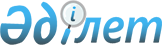 О бюджетах города Есик и сельских округов Енбекшиказахского района на 2021-2023 годыРешение Енбекшиказахского районного маслихата Алматинской области от 8 января 2021 года № 73-222. Зарегистрировано Департаментом юстиции Алматинской области 19 января 2021 года № 5868.
      Сноска. Вводится в действие с 01.01.2021 в соответствии с пунктом 28 настоящего решения.
      В соответствии с пунктом 2 статьи 9-1 Бюджетного кодекса Республики Казахстан от 4 декабря 2008 года, подпунктом 1) пункта 1 статьи 6 Закона Республики Казахстан от 23 января 2001 года "О местном государственном управлении и самоуправлении в Республике Казахстан", Енбекшиказахский районный маслихат РЕШИЛ:
      1. Утвердить бюджет Аватского сельского округа на 2021-2023 годы, согласно приложениям 1, 2 и 3 к настоящему решению соответственно, в том числе на 2021 год в следующих объемах:
      1)доходы 69 666 тысяч тенге, в том числе: 
      налоговые поступления 31 847 тысяч тенге;
      неналоговые поступления 0 тенге;
      поступления от продажи основного капитала 0 тенге;
      поступление трансфертов 37 819 тысяч тенге, в том числе;
      2) затраты 94 759 тысяч тенге;
      3) чистое бюджетное кредитование 0 тенге, в том числе:
      бюджетные кредиты 0 тенге;
      погашение бюджетных кредитов 0 тенге;
      4) сальдо по операциям с финансовыми активами, в том числе:
      приобретение финановых активов 0 тенге;
      поступления от продажи финансовых активов государства 0 тенге;
      5) дефицит (профицит) бюджета (-) 25 093 тысячи тенге;
      6) финансирование дефицита (использование профицита) бюджета 25 093 тысячи тенге, в том числе:
      поступление займов 0 тенге;
      погашение займов 0 тенге;
      используемые остатки бюджетных средств 0 тенге.
      Сноска. Пункт 1 в редакции решения Енбекшиказахского районного маслихата Алматинской области от 03.12.2021 № 12-66 (вводится в действие с 01.01.2021).


      2. Утвердить бюджет Асинского сельского округа на 2021-2023 годы, согласно приложениям 4, 5 и 6 к настоящему решению соответственно, в том числе на 2021 год в следующих объемах:
      1)доходы 103 837 тысяч тенге, в том числе: 
      налоговые поступления 24 913 тысяч тенге;
      неналоговые поступления 0 тенге;
      поступления от продажи основного капитала 0 тенге;
      поступление трансфертов 78 924 тысячи тенге, в том числе;
      2) затраты 122 147 тысяч тенге;
      3) чистое бюджетное кредитование 0 тенге, в том числе:
      бюджетные кредиты 0 тенге;
      погашение бюджетных кредитов 0 тенге;
      4) сальдо по операциям с финансовыми активами 0 тенге;
      приобретение финановых активов 0 тенге;
      поступления от продажи финансовых активов государства 0 тенге;
      5) дефицит (профицит) бюджета (-) 18 310 тысяч тенге;
      6) финансирование дефицита (использование профицита) бюджета 18 310 тысяч тенге, в том числе:
      поступление займов 0 тенге;
      погашение займов 0 тенге;
      используемые остатки бюджетных средств 18 310 тысяч тенге.
      Сноска. Пункт 2 в редакции решения Енбекшиказахского районного маслихата Алматинской области от 03.12.2021 № 12-66 (вводится в действие с 01.01.2021).


      3. Утвердить бюджет Акшийского сельского округа на 2021-2023 годы, согласно приложениям 7, 8 и 9 к настоящему решению соответственно, в том числе на 2021 год в следующих объемах:
      1)доходы 74 984 тысячи тенге, в том числе: 
      налоговые поступления 19 982 тысячи тенге;
      неналоговые поступления 0 тенге;
      поступления от продажи основного капитала 0 тенге;
      поступление трансфертов 55 002 тысячи тенге, в том числе;
      2) затраты 83 761 тысяча тенге;
      3) чистое бюджетное кредитование 0 тенге, в том числе:
      бюджетные кредиты 0 тенге;
      погашение бюджетных кредитов 0 тенге;
      4) сальдо по операциям с финансовыми активами 0 тенге;
      приобретение финановых активов 0 тенге;
      поступления от продажи финансовых активов государства 0 тенге;
      5) дефицит (профицит) бюджета (-) 8 777 тысяч тенге;
      6) финансирование дефицита (использование профицита) бюджета 8 777 тысяч тенге, в том числе:
      поступление займов 0 тенге;
      погашение займов 0 тенге;
      используемые остатки бюджетных средств 8 777 тысяч тенге.
      Сноска. Пункт 3 в редакции решения Енбекшиказахского районного маслихата Алматинской области от 03.12.2021 № 12-66 (вводится в действие с 01.01.2021).


      4. Утвердить бюджет сельского округа Байдибек бия на 2021-2023 годы, согласно приложениям 10, 11 и 12 к настоящему решению соответственно, в том числе на 2021 год в следующих объемах:
      1)доходы 64 437 тысяч тенге, в том числе: 
      налоговые поступления 41 682 тысячи тенге;
      неналоговые поступления 0 тенге;
      поступления от продажи основного капитала 0 тенге;
      поступление трансфертов 22 755 тысяч тенге, в том числе:
      2) затраты 93 397 тысяч тенге;
      3) чистое бюджетное кредитование 0 тенге, в том числе:
      бюджетные кредиты 0 тенге;
      погашение бюджетных кредитов 0 тенге;
      4) сальдо по операциям с финансовыми активами 0 тенге;
      приобретение финановых активов 0 тенге;
      поступления от продажи финансовых активов государства 0 тенге;
      5) дефицит (профицит) бюджета (-) 28 960 тысяч тенге;
      6) финансирование дефицита (использование профицита) бюджета 28 960 тысяч тенге, в том числе:
      поступление займов 0 тенге;
      погашение займов 0 тенге;
      используемые остатки бюджетных средств 28 960 тысяч тенге.
      Сноска. Пункт 4 в редакции решения Енбекшиказахского районного маслихата Алматинской области от 03.12.2021 № 12-66 (вводится в действие с 01.01.2021).


      5. Утвердить бюджет Балтабайского сельского округа на 2021-2023 годы, согласно приложениям 13, 14 и 15 к настоящему решению соответственно, в том числе на 2021 год в следующих объемах:
      1)доходы 96 188 тысяч тенге, в том числе: 
      налоговые поступления 42 354 тысячи тенге;
      неналоговые поступления 0 тенге;
      поступления от продажи основного капитала 0 тенге;
      поступление трансфертов 53 834 тысячи тенге;
      2) затраты 111 114 тысяч тенге;
      3) чистое бюджетное кредитование 0 тенге, в том числе:
      бюджетные кредиты 0 тенге;
      погашение бюджетных кредитов 0 тенге;
      4) сальдо по операциям с финансовыми активами 0 тенге;
      приобретение финановых активов 0 тенге;
      поступления от продажи финансовых активов государства 0 тенге;
      5) дефицит (профицит) бюджета (-) 14 926 тысяч тенге;
      6) финансирование дефицита (использование профицита) бюджета 14 926 тысяч тенге, в том числе:
      поступление займов 0 тенге;
      погашение займов 0 тенге;
      используемые остатки бюджетных средств 14 926 тысяч тенге.
      Сноска. Пункт 5 в редакции решения Енбекшиказахского районного маслихата Алматинской области от 03.12.2021 № 12-66 (вводится в действие с 01.01.2021).


      6. Утвердить бюджет Байтерекского сельского округа на 2021-2023 годы, согласно приложениям 16, 17 и 18 к настоящему решению соответственно, в том числе на 2021 год в следующих объемах:
      1)доходы 130 356 тысячи тенге, в том числе: 
      налоговые поступления 90 671 тысяча тенге;
      неналоговые поступления 0 тенге;
      поступления от продажи основного капитала 0 тенге;
      поступление трансфертов 39 685 тысяч тенге;
      2) затраты 164 373 тысячи тенге;
      3) чистое бюджетное кредитование 0 тенге, в том числе:
      бюджетные кредиты 0 тенге;
      погашение бюджетных кредитов 0 тенге;
      4) сальдо по операциям с финансовыми активами 0 тенге;
      приобретение финановых активов 0 тенге;
      поступления от продажи финансовых активов государства 0 тенге;
      5) дефицит (профицит) бюджета (-) 34 017 тысяч тенге;
      6) финансирование дефицита (использование профицита) бюджета 34 017 тысяч тенге, в том числе:
      поступление займов 0 тенге;
      погашение займов 0 тенге;
      используемые остатки бюджетных средств 34 017 тысяч тенге.
      Сноска. Пункт 6 в редакции решения Енбекшиказахского районного маслихата Алматинской области от 03.12.2021 № 12-66 (вводится в действие с 01.01.2021).


      7. Утвердить бюджет Болекского сельского округа на 2021-2023 годы, согласно приложениям 19, 20 и 21 к настоящему решению соответственно, в том числе на 2021 год в следующих объемах:
      1)доходы 90 490 тысяч тенге, в том числе: 
      налоговые поступления 34 516 тысяч тенге;
      неналоговые поступления 0 тенге;
      поступления от продажи основного капитала 0 тенге;
      поступление трансфертов 55 974 тысячи тенге;
      2) затраты 111 315 тысяч тенге;
      3) чистое бюджетное кредитование 0 тенге, в том числе:
      бюджетные кредиты 0 тенге;
      погашение бюджетных кредитов 0 тенге;
      4) сальдо по операциям с финансовыми активами 0 тенге;
      приобретение финановых активов 0 тенге;
      поступления от продажи финансовых активов государства 0 тенге;
      5) дефицит (профицит) бюджета (-) 20 825 тысяч тенге;
      6) финансирование дефицита (использование профицита) бюджета 20 825 тысяч тенге, в том числе:
      поступление займов 0 тенге;
      погашение займов 0 тенге;
      используемые остатки бюджетных средств 20 825 тысяч тенге.
      Сноска. Пункт 7 в редакции решения Енбекшиказахского районного маслихата Алматинской области от 03.12.2021 № 12-66 (вводится в действие с 01.01.2021).


      8. Утвердить бюджет Бартогайского сельского округа на 2021-2023 годы, согласно приложениям 22, 23 и 24 к настоящему решению соответственно, в том числе на 2021 год в следующих объемах:
      1)доходы 47 573 тысячи тенге, в том числе: 
      налоговые поступления 23 941 тысяча тенге;
      неналоговые поступления 0 тенге;
      поступления от продажи основного капитала 0 тенге;
      поступление трансфертов 23 632 тысячи тенге;
      2) затраты 53 081 тысяча тенге;
      3) чистое бюджетное кредитование 0 тенге, в том числе:
      бюджетные кредиты 0 тенге;
      погашение бюджетных кредитов 0 тенге;
      4) сальдо по операциям с финансовыми активами 0 тенге;
      приобретение финановых активов 0 тенге;
      поступления от продажи финансовых активов государства 0 тенге;
      5) дефицит (профицит) бюджета (-) 5 508 тысяч тенге;
      6) финансирование дефицита (использование профицита) бюджета 5 508 тысяч тенге, в том числе:
      поступление займов 0 тенге;
      погашение займов 0 тенге;
      используемые остатки бюджетных средств 5 508 тысяч тенге.
      Сноска. Пункт 8 в редакции решения Енбекшиказахского районного маслихата Алматинской области от 03.12.2021 № 12-66 (вводится в действие с 01.01.2021).


      9. Утвердить бюджет города Есик на 2021-2023 годы, согласно приложениям 25, 26 и 27 к настоящему решению соответственно, в том числе на 2021 год в следующих объемах:
      1)доходы 1 558 452 тысячи тенге, в том числе: 
      налоговые поступления 319 497 тысяч тенге;
      неналоговые поступления 810 тысяч тенге;
      поступления от продажи основного капитала 0 тенге;
      поступление трансфертов 1 238 145 тысяч тенге;
      2) затраты 1 680 482 тысячи тенге;
      3) чистое бюджетное кредитование 0 тенге, в том числе:
      бюджетные кредиты 0 тенге;
      погашение бюджетных кредитов 0 тенге;
      4) сальдо по операциям с финансовыми активами, в том числе:
      приобретение финансовых активов 0 тенге;
      поступления от продажи финансовых активов государства 0 тенге;
      5) дефицит (профицит) бюджета (-) 122 030 тысяч тенге;
      6) финансирование дефицита (использование профицита) бюджета 122 030 тысяч тенге, в том числе:
      поступление займов 0 тенге;
      погашение займов 0 тенге;
      используемые остатки бюджетных средств 122 030 тысяч тенге.
      Сноска. Пункт 9 в редакции решения Енбекшиказахского районного маслихата Алматинской области от 03.12.2021 № 12-66 (вводится в действие с 01.01.2021).


      10. Утвердить бюджет Жанашарского сельского округа на 2021-2023 годы, согласно приложениям 28, 29 и 30 к настоящему решению соответственно, в том числе на 2021 год в следующих объемах:
      1)доходы 90 642 тысячи тенге, в том числе: 
      налоговые поступления 36 986 тысяч тенге;
      неналоговые поступления 0 тенге;
      поступления от продажи основного капитала 0 тенге;
      поступление трансфертов 53 656 тысяч тенге;
      2) затраты 114 568 тысяч тенге;
      3) чистое бюджетное кредитование 0 тенге, в том числе:
      бюджетные кредиты 0 тенге;
      погашение бюджетных кредитов 0 тенге;
      4) сальдо по операциям с финансовыми активами 0 тенге;
      приобретение финансовых активов, в том числе:
      поступления от продажи финансовых активов государства 0 тенге;
      5) дефицит (профицит) бюджета (-) 23 926 тысяч тенге;
      6) финансирование дефицита (использование профицита) бюджета 23 926 тысяч тенге, в том числе:
      поступление займов 0 тенге;
      погашение займов 0 тенге;
      используемые остатки бюджетных средств 23 926 тысяч тенге.
      Сноска. Пункт 10 в редакции решения Енбекшиказахского районного маслихата Алматинской области от 03.12.2021 № 12-66 (вводится в действие с 01.01.2021).


      11. Утвердить бюджет Каратурукского сельского округа на 2021-2023 годы, согласно приложениям 31, 32 и 33 к настоящему решению соответственно, в том числе на 2021 год в следующих объемах:
      1)доходы 87 553 тысячи тенге, в том числе: 
      налоговые поступления 29 703 тысячи тенге;
      неналоговые поступления 64 тысячи тенге;
      поступления от продажи основного капитала 0 тенге;
      поступление трансфертов 57 786 тысяч тенге;
      2) затраты 101 240 тысяч тенге;
      3) чистое бюджетное кредитование 0 тенге, в том числе:
      бюджетные кредиты 0 тенге;
      погашение бюджетных кредитов 0 тенге;
      4) сальдо по операциям с финансовыми активами, в том числе:
      приобретение финансовых активов 0 тенге;
      поступления от продажи финансовых активов государства 0 тенге;
      5) дефицит (профицит) бюджета (-) 13 687 тысяч тенге;
      6) финансирование дефицита (использование профицита) бюджета 13 687 тысяч тенге, в том числе:
      поступление займов 0 тенге;
      погашение займов 0 тенге;
      используемые остатки бюджетных средств 13 687 тысяч тенге.
      Сноска. Пункт 11 в редакции решения Енбекшиказахского районного маслихата Алматинской области от 03.12.2021 № 12-66 (вводится в действие с 01.01.2021).


      12. Утвердить бюджет Каракемерского сельского округа на 2021-2023 годы, согласно приложениям 34, 35 и 36 к настоящему решению соответственно, в том числе на 2021 год в следующих объемах:
      1)доходы 60 743 тысячи тенге, в том числе: 
      налоговые поступления 32 973 тысячи тенге;
      неналоговые поступления 335 тысяч тенге;
      поступления от продажи основного капитала 0 тенге;
      поступление трансфертов 27 435 тысяч тенге;
      2) затраты 74 220 тысяч тенге;
      3) чистое бюджетное кредитование 0 тенге, в том числе:
      бюджетные кредиты 0 тенге;
      погашение бюджетных кредитов 0 тенге;
      4) сальдо по операциям с финансовыми активами, в том числе:
      приобретение финансовых активов 0 тенге;
      поступления от продажи финансовых активов государства 0 тенге;
      5) дефицит (профицит) бюджета (-) 13 477 тысяч тенге;
      6) финансирование дефицита (использование профицита) бюджета 13 477 тысяч тенге, в том числе:
      поступление займов 0 тенге;
      погашение займов 0 тенге;
      используемые остатки бюджетных средств 13 477 тысяч тенге.
      Сноска. Пункт 12 в редакции решения Енбекшиказахского районного маслихата Алматинской области от 03.12.2021 № 12-66 (вводится в действие с 01.01.2021).


      13. Утвердить бюджет Каражотинского сельского округа на 2021-2023 годы, согласно приложениям 37, 38 и 39 к настоящему решению соответственно, в том числе на 2021 год в следующих объемах:
      1)доходы 58 040 тысяч тенге, в том числе: 
      налоговые поступления 14 557 тысяч тенге;
      неналоговые поступления 0 тенге;
      поступления от продажи основного капитала 0 тенге;
      поступление трансфертов 43 483 тысячи тенге;
      2) затраты 59 992 тысячи тенге;
      3) чистое бюджетное кредитование 0 тенге, в том числе:
      бюджетные кредиты 0 тенге;
      погашение бюджетных кредитов 0 тенге;
      4) сальдо по операциям с финансовыми активами, в том числе:
      приобретение финансовых активов 0 тенге;
      поступления от продажи финансовых активов государства 0 тенге;
      5) дефицит (профицит) бюджета (-) 1 952 тысячи тенге;
      6) финансирование дефицита (использование профицита) бюджета 1 952 тысячи тенге, в том числе:
      поступление займов 0 тенге;
      погашение займов 0 тенге;
      используемые остатки бюджетных средств 1 952 тысячи тенге.
      Сноска. Пункт 13 в редакции решения Енбекшиказахского районного маслихата Алматинской области от 03.12.2021 № 12-66 (вводится в действие с 01.01.2021).


      14. Утвердить бюджет Кырбалтабайского сельского округа на 2021-2023 годы, согласно приложениям 40, 41 и 42 к настоящему решению соответственно, в том числе на 2021 год в следующих объемах:
      1)доходы 60 858 тысяч тенге, в том числе: 
      налоговые поступления 12 998 тысяч тенге;
      неналоговые поступления 0 тенге;
      поступления от продажи основного капитала 0 тенге;
      поступление трансфертов 47 860 тысяч тенге; 
      2) затраты 67 652 тысячи тенге;
      3) чистое бюджетное кредитование 0 тенге, в том числе:
      бюджетные кредиты 0 тенге;
      погашение бюджетных кредитов 0 тенге;
      4) сальдо по операциям с финансовыми активами, в том числе:
      приобретение финансовых активов 0 тенге;
      поступления от продажи финансовых активов государства 0 тенге;
      5) дефицит (профицит) бюджета (-) 6 794 тысячи тенге;
      6) финансирование дефицита (использование профицита) бюджета 6 794 тысячи тенге, в том числе:
      поступление займов 0 тенге;
      погашение займов 0 тенге;
      используемые остатки бюджетных средств 6 794 тысячи тенге.
      Сноска. Пункт 14 в редакции решения Енбекшиказахского районного маслихата Алматинской области от 03.12.2021 № 12-66 (вводится в действие с 01.01.2021).


      15. Утвердить бюджет Корамского сельского округа на 2021-2023 годы, согласно приложениям 43, 44 и 45 к настоящему решению соответственно, в том числе на 2021 год в следующих объемах:
      1)доходы 68 693 тысячи тенге, в том числе: 
      налоговые поступления 15 464 тысячи тенге;
      неналоговые поступления 0 тенге;
      поступления от продажи основного капитала 0 тенге;
      поступление трансфертов 53 229 тысяч тенге;
      2) затраты 79 557 тысяч тенге;
      3) чистое бюджетное кредитование 0 тенге, в том числе:
      бюджетные кредиты 0 тенге;
      погашение бюджетных кредитов 0 тенге;
      4) сальдо по операциям с финансовыми активами, в том числе:
      приобретение финансовых активов 0 тенге;
      поступления от продажи финансовых активов государства 0 тенге;
      5) дефицит (профицит) бюджета (-) 10 864 тысячи тенге;
      6) финансирование дефицита (использование профицита) бюджета 10 864 тысячи тенге, в том числе:
      поступление займов 0 тенге;
      погашение займов 0 тенге;
      используемые остатки бюджетных средств 10 864 тысячи тенге.
      Сноска. Пункт 15 в редакции решения Енбекшиказахского районного маслихата Алматинской области от 03.12.2021 № 12-66 (вводится в действие с 01.01.2021).


      16. Утвердить бюджет Казахстанского сельского округа на 2021-2023 годы, согласно приложениям 46, 47 и 48 к настоящему решению соответственно, в том числе на 2021 год в следующих объемах:
      1)доходы 70 910 тысяч тенге, в том числе: 
      налоговые поступления 23 725 тысяч тенге;
      неналоговые поступления 0 тенге;
      поступления от продажи основного капитала 0 тенге;
      поступление трансфертов 47 185 тысяч тенге;
      2) затраты 71 397 тысяч тенге;
      3) чистое бюджетное кредитование 0 тенге, в том числе:
      бюджетные кредиты 0 тенге;
      погашение бюджетных кредитов 0 тенге;
      4) сальдо по операциям с финансовыми активами, втом числе:
      приобретение финансовых активов 0 тенге;
      поступления от продажи финансовых активов государства 0 тенге;
      5) дефицит (профицит) бюджета (-) 487 тысяч тенге;
      6) финансирование дефицита (использование профицита) бюджета 487 тысяч тенге, в том числе:
      поступление займов 0 тенге;
      погашение займов 0 тенге;
      используемые остатки бюджетных средств 487 тысяч тенге.
      Сноска. Пункт 16 в редакции решения Енбекшиказахского районного маслихата Алматинской области от 03.12.2021 № 12-66 (вводится в действие с 01.01.2021).


      17. Утвердить бюджет Коктобинского сельского округа на 2021-2023 годы, согласно приложениям 49, 50 и 51 к настоящему решению соответственно, в том числе на 2021 год в следующих объемах:
      1)доходы 103 657 тысяч тенге, в том числе: 
      налоговые поступления 64 799 тысяч тенге;
      неналоговые поступления 0 тенге;
      поступления от продажи основного капитала 0 тенге;
      поступление трансфертов 38 858 тысяч тенге;
      2) затраты 140 566 тысяч тенге;
      3) чистое бюджетное кредитование 0 тенге, в том числе:
      бюджетные кредиты 0 тенге;
      погашение бюджетных кредитов 0 тенге;
      4) сальдо по операциям с финансовыми активами, в том числе:
      приобретение финансовых активов 0 тенге;
      поступления от продажи финансовых активов государства 0 тенге;
      5) дефицит (профицит) бюджета (-) 36 909 тысяч тенге;
      6) финансирование дефицита (использование профицита) бюджета 36 909 тысяч тенге, в том числе:
      поступление займов 0 тенге;
      погашение займов 0 тенге;
      используемые остатки бюджетных средств 36 909 тысяч тенге.
      Сноска. Пункт 17 в редакции решения Енбекшиказахского районного маслихата Алматинской области от 03.12.2021 № 12-66 (вводится в действие с 01.01.2021).


      18. Утвердить бюджет Малыбайского сельского округа на 2021-2023 годы, согласно приложениям 52, 53 и 54 к настоящему решению соответственно, в том числе на 2021 год в следующих объемах:
      1)доходы 69 531 тысяча тенге, в том числе: 
      налоговые поступления 9 571 тысяча тенге;
      неналоговые поступления 0 тенге;
      поступления от продажи основного капитала 0 тенге;
      поступление трансфертов 59 960 тысяч тенге;
      2) затраты 78 312 тысяч тенге;
      3) чистое бюджетное кредитование 0 тенге, в том числе:
      бюджетные кредиты 0 тенге;
      погашение бюджетных кредитов 0 тенге;
      4) сальдо по операциям с финансовыми активами, в том числе:
      приобретение финансовых активов 0 тенге;
      поступления от продажи финансовых активов государства 0 тенге;
      5) дефицит (профицит) бюджета (-) 8 781 тысяча тенге;
      6) финансирование дефицита (использование профицита) бюджета 8 781 тысяча тенге, в том числе:
      поступление займов 0 тенге;
      погашение займов 0 тенге;
      используемые остатки бюджетных средств 8 781 тысяча тенге.
      Сноска. Пункт 18 в редакции решения Енбекшиказахского районного маслихата Алматинской области от 03.12.2021 № 12-66 (вводится в действие с 01.01.2021).


      19. Утвердить бюджет Масакского сельского округа на 2021-2023 годы, согласно приложениям 55, 56 и 57 к настоящему решению соответственно, в том числе на 2021 год в следующих объемах:
      1)доходы 57 133 тысячи тенге, в том числе: 
      налоговые поступления 17 733 тысячи тенге;
      неналоговые поступления 0 тенге;
      поступления от продажи основного капитала 0 тенге;
      поступление трансфертов 39 400 тысяч тенге;
      2) затраты 69 401 тысяча тенге;
      3) чистое бюджетное кредитование 0 тенге, в том числе:
      бюджетные кредиты 0 тенге;
      погашение бюджетных кредитов 0 тенге;
      4) сальдо по операциям с финансовыми активами, в том числе:
      приобретение финансовых активов 0 тенге;
      поступления от продажи финансовых активов государства 0 тенге;
      5) дефицит (профицит) бюджета (-) 12 268 тысяч тенге;
      6) финансирование дефицита (использование профицита) бюджета 12 268 тысяч тенге, в том числе:
      поступление займов 0 тенге;
      погашение займов 0 тенге;
      используемые остатки бюджетных средств 12 268 тысяч тенге.
      Сноска. Пункт 19 в редакции решения Енбекшиказахского районного маслихата Алматинской области от 03.12.2021 № 12-66 (вводится в действие с 01.01.2021).


      20. Утвердить бюджет Согетинского сельского округа на 2021-2023 годы, согласно приложениям 58, 59 и 60 к настоящему решению соответственно, в том числе на 2021 год в следующих объемах:
      1)доходы 45 674 тысячи тенге, в том числе: 
      налоговые поступления 8 516 тысяч тенге;
      неналоговые поступления 0 тенге;
      поступления от продажи основного капитала 0 тенге;
      поступление трансфертов 37 158 тысяч тенге;
      2) затраты 51 472 тысячи тенге;
      3) чистое бюджетное кредитование 0 тенге, в том числе:
      бюджетные кредиты 0 тенге;
      погашение бюджетных кредитов 0 тенге;
      4) сальдо по операциям с финансовыми активами, в том числе:
      приобретение финансовых активов 0 тенге;
      поступления от продажи финансовых активов государства 0 тенге;
      5) дефицит (профицит) бюджета (-) 5 798 тысяч тенге;
      6) финансирование дефицита (использование профицита) бюджета 5 798 тысяч тенге, в том числе:
      поступление займов 0 тенге;
      погашение займов 0 тенге;
      используемые остатки бюджетных средств 5 798 тысяч тенге.
      Сноска. Пункт 20 в редакции решения Енбекшиказахского районного маслихата Алматинской области от 03.12.2021 № 12-66 (вводится в действие с 01.01.2021).


      21. Утвердить бюджет Рахатского сельского округа на 2021-2023 годы, согласно приложениям 61, 62 и 63 к настоящему решению соответственно, в том числе на 2021 год в следующих объемах:
      1)доходы 133 451 тысяча тенге, в том числе: 
      налоговые поступления 85 567 тысяч тенге;
      неналоговые поступления 550 тысяч тенге;
      поступления от продажи основного капитала 0 тенге;
      поступление трансфертов 47 334 тысячи тенге;
      2) затраты 185 096 тысяч тенге;
      3) чистое бюджетное кредитование 0 тенге, в том числе:
      бюджетные кредиты 0 тенге;
      погашение бюджетных кредитов 0 тенге;
      4) сальдо по операциям с финансовыми активами, в том числе:
      приобретение финансовых активов 0 тенге;
      поступления от продажи финансовых активов государства 0 тенге;
      5) дефицит (профицит) бюджета (-) 51 645 тысяч тенге;
      6) финансирование дефицита (использование профицита) бюджета 51 645 тысяч тенге, в том числе:
      поступление займов 0 тенге;
      погашение займов 0 тенге;
      используемые остатки бюджетных средств 51 645 тысяч тенге.
      Сноска. Пункт 21 в редакции решения Енбекшиказахского районного маслихата Алматинской области от 03.12.2021 № 12-66 (вводится в действие с 01.01.2021).


      22. Утвердить бюджет Саймасайского сельского округа на 2021-2023 годы, согласно приложениям 64, 65 и 66 к настоящему решению соответственно, в том числе на 2021 год в следующих объемах:
      1)доходы 80 430 тысяч тенге, в том числе: 
      налоговые поступления 33 526 тысяч тенге;
      неналоговые поступления 0 тенге;
      поступления от продажи основного капитала 0 тенге;
      поступление трансфертов 46 904 тысячи тенге;
      2) затраты 109 600 тысяч тенге;
      3) чистое бюджетное кредитование 0 тенге, в том числе:
      бюджетные кредиты 0 тенге;
      погашение бюджетных кредитов 0 тенге;
      4) сальдо по операциям с финансовыми активами, в том числе:
      приобретение финансовых активов 0 тенге;
      поступления от продажи финансовых активов государства 0 тенге;
      5) дефицит (профицит) бюджета (-) 29 170 тысяч тенге;
      6) финансирование дефицита (использование профицита) бюджета 29 170 тысяч тенге, в том числе:
      поступление займов 0 тенге;
      погашение займов 0 тенге;
      используемые остатки бюджетных средств 29 170 тысяч тенге.
      Сноска. Пункт 22 в редакции решения Енбекшиказахского районного маслихата Алматинской области от 03.12.2021 № 12-66 (вводится в действие с 01.01.2021).


      23. Утвердить бюджет Ташкенсазского сельского округа на 2021-2023 годы, согласно приложениям 67, 68 и 69 к настоящему решению соответственно, в том числе на 2021 год в следующих объемах:
      1)доходы 41 159 тысяч тенге, в том числе: 
      налоговые поступления 16 544 тысячи тенге;
      неналоговые поступления 0 тенге;
      поступления от продажи основного капитала 0 тенге;
      поступление трансфертов 24 615 тысяч тенге;
      2) затраты 50 952 тысячи тенге;
      3) чистое бюджетное кредитование 0 тенге, в том числе:
      бюджетные кредиты 0 тенге;
      погашение бюджетных кредитов 0 тенге;
      4) сальдо по операциям с финансовыми активами, в том числе:
      приобретение финансовых активов 0 тенге;
      поступления от продажи финансовых активов государства 0 тенге;
      5) дефицит (профицит) бюджета (-) 9 793 тысячи тенге;
      6) финансирование дефицита (использование профицита) бюджета 9 793 тысячи тенге, в том числе:
      поступление займов 0 тенге;
      погашение займов 0 тенге;
      используемые остатки бюджетных средств 9 793тысячи тенге.
      Сноска. Пункт 23 в редакции решения Енбекшиказахского районного маслихата Алматинской области от 03.12.2021 № 12-66 (вводится в действие с 01.01.2021).


      24. Утвердить бюджет Тургенского сельского округа на 2021-2023 годы, согласно приложениям 70, 71 и 72 к настоящему решению соответственно, в том числе на 2021 год в следующих объемах:
      1)доходы 151 840 тысяч тенге, в том числе: 
      налоговые поступления 85 433 тысячи тенге;
      неналоговые поступления 0 тенге;
      поступления от продажи основного капитала 0 тенге;
      поступление трансфертов 66 407 тысяч тенге;
      2) затраты 193 759 тысяч тенге;
      3) чистое бюджетное кредитование 0 тенге, в том числе:
      бюджетные кредиты 0 тенге;
      погашение бюджетных кредитов 0 тенге;
      4) сальдо по операциям с финансовыми активами,в том числе:
      приобретение финансовых активов 0 тенге;
      поступления от продажи финансовых активов государства 0 тенге;
      5) дефицит (профицит) бюджета (-) 41 919 тысяч тенге;
      6) финансирование дефицита (использование профицита) бюджета 41 919 тысяч тенге, в том числе:
      поступление займов 0 тенге;
      погашение займов 0 тенге;
      используемые остатки бюджетных средств 41 919 тысяч тенге.
      Сноска. Пункт 24 в редакции решения Енбекшиказахского районного маслихата Алматинской области от 03.12.2021 № 12-66 (вводится в действие с 01.01.2021).


      25. Утвердить бюджет Тескенсуйского сельского округа на 2021-2023 годы, согласно приложениям 73, 74 и 75 к настоящему решению соответственно, в том числе на 2021 год в следующих объемах:
      1)доходы 102 295 тысяч тенге, в том числе: 
      налоговые поступления 18 577 тысяч тенге;
      неналоговые поступления 0 тенге;
      поступления от продажи основного капитала 0 тенге;
      поступление трансфертов 83 718 тысяч тенге;
      2) затраты 112 319 тысяч тенге;
      3) чистое бюджетное кредитование 0 тенге, в том числе:
      бюджетные кредиты 0 тенге;
      погашение бюджетных кредитов 0 тенге;
      4) сальдо по операциям с финансовыми активами, в том числе:
      приобретение финансовых активов 0 тенге;
      поступления от продажи финансовых активов государства 0 тенге;
      5) дефицит (профицит) бюджета (-) 10 024 тысячи тенге;
      6) финансирование дефицита (использование профицита) бюджета 10 024 тысячи тенге, в том числе:
      поступление займов 0 тенге;
      погашение займов 0 тенге;
      используемые остатки бюджетных средств 10 024 тысячи тенге.
      Сноска. Пункт 25 в редакции решения Енбекшиказахского районного маслихата Алматинской области от 03.12.2021 № 12-66 (вводится в действие с 01.01.2021).


      26. Утвердить бюджет Шелекского сельского округа на 2021-2023 годы, согласно приложениям 76, 77 и 78 к настоящему решению соответственно, в том числе на 2021 год в следующих объемах:
      1)доходы 817 335 тысяч тенге, в том числе: 
      налоговые поступления 140 821 тысяча тенге;
      неналоговые поступления 1 979 тысяч тенге;
      поступления от продажи основного капитала 0 тенге;
      поступление трансфертов 674 535 тысяч тенге;
      2) затраты 878 137 тысяч тенге;
      3) чистое бюджетное кредитование 0 тенге, в том числе:
      бюджетные кредиты 0 тенге;
      погашение бюджетных кредитов 0 тенге;
      4) сальдо по операциям с финансовыми активами, в том числе:
      приобретение финансовых активов 0 тенге;
      поступления от продажи финансовых активов государства 0 тенге;
      5) дефицит (профицит) бюджета (-) 60 802 тысячи тенге;
      6) финансирование дефицита (использование профицита) бюджета
      60 802 тысячи тенге, в том числе:
      поступление займов 0 тенге;
      погашение займов 0 тенге;
      используемые остатки бюджетных средств 60 802 тысячи тенге.
      Сноска. Пункт 26 в редакции решения Енбекшиказахского районного маслихата Алматинской области от 03.12.2021 № 12-66 (вводится в действие с 01.01.2021).


      27. Контроль за исполнением настоящего решения возложить на постоянную комиссию Енбекшиказахского районного маслихата "По вопросам экономики, бюджета и финансов".
      28. Настоящее решение вводится в действие с 1 января 2021 года. Бюджет Аватского сельского округа на 2021 год Бюджет Аватского сельского округа на 2022 год Бюджет Аватского сельского округа на 2023 год Бюджет Асинского сельского округа на 2021 год Бюджет Асинского сельского округа на 2022 год Бюджет Асинского сельского округа на 2023 год Бюджет Акшийского сельского округа на 2021 год Бюджет Акшийского сельского округа на 2022 год Бюджет Акшийского сельского округа на 2023 год Бюджет сельского округа Байдибек бия на 2021 год Бюджет сельского округа Байдибек бия на 2022 год Бюджет сельского округа Байдибек бия на 2023 год Бюджет Балтабайского сельского округа на 2021 год Бюджет Балтабайского сельского округа на 2022 год Бюджет Балтабайского сельского округа на 2023 год Бюджет Байтерекского сельского округа на 2021 год Бюджет Байтерекского сельского округа на 2022 год Бюджет Байтерекского сельского округа на 2023 год Бюджет Болекского сельского округа на 2021 год Бюджет Болекского сельского округа на 2022 год Бюджет Болекского сельского округа на 2023 год Бюджет Бартогайского сельского округа на 2021 год Бюджет Бартогайского сельского округа на 2022 год Бюджет Бартогайского сельского округа на 2023 год Бюджет города Есик на 2021 год Бюджет города Есик на 2022 год Бюджет города Есик на 2023 год Бюджет Жанашарского сельского округа на 2021 год Бюджет Жанашарского сельского округа на 2022 год Бюджет Жанашарского сельского округа на 2023 год Бюджет Каратурукского сельского округа на 2021 год Бюджет Каратурукского сельского округа на 2022 год Бюджет Каратурукского сельского округа на 2023 год Бюджет Каракемерского сельского округа на 2021 год Бюджет Каракемерского сельского округа на 2022 год Бюджет Каракемерского сельского округа на 2023 год Бюджет Каражотинского сельского округа на 2021 год Бюджет Каражотинского сельского округа на 2022 год Бюджет Каражотинского сельского округа на 2023 год Бюджет Кырбалтабайского сельского округа на 2021 год Бюджет Кырбалтабайского сельского округа на 2022 год Бюджет Кырбалтабайского сельского округа на 2022 год Бюджет Корамского сельского округа на 2021 год Бюджет Корамского сельского округа на 2022 год Бюджет Корамского сельского округа на 2023 год Бюджет Казахстанского сельского округа на 2021 год Бюджет Казахстанского сельского округа на 2022 год Бюджет Казахстанского сельского округа на 2023 год Бюджет Коктобинского сельского округа на 2021 год Бюджет Коктобинского сельского округа на 2022 год Бюджет Коктобинского сельского округа на 2023 год Бюджет Малыбайского сельского округа на 2021 год Бюджет Малыбайского сельского округа на 2022 год Бюджет Малыбайского сельского округа на 2023 год Бюджет Масакского сельского округа на 2021 год Бюджет Масакского сельского округа на 2022 год Бюджет Масакского сельского округа на 2023 год Бюджет Согетинского сельского округа на 2021 год Бюджет Согетинского сельского округа на 2022 год Бюджет Согетинского сельского округа на 2023 год Бюджет Рахатского сельского округа на 2021 год Бюджет Рахатского сельского округа на 2022 год Бюджет Рахатского сельского округа на 2023 год Бюджет Саймасайского сельского округа на 2021 год Бюджет Саймасайского сельского округа на 2022 год Бюджет Саймасайского сельского округа на 2023 год Бюджет Ташкенсазского сельского округа на 2021 год Бюджет Ташкенсазского сельского округа на 2022 год Бюджет Ташкенсазского сельского округа на 2023 год Бюджет Тургенского сельского округа на 2021 год Бюджет Тургенского сельского округа на 2022 год Бюджет Тургенского сельского округа на 2023 год Бюджет Тескенсуйского сельского округа на 2021 год Бюджет Тескенсуйского сельского округа на 2022 год Бюджет Тескенсуйского сельского округа на 2023 год Бюджет Шелекского сельского округа на 2021 год Бюджет Шелекского сельского округа на 2022 год Бюджет Шелекского сельского округа на 2023 год
					© 2012. РГП на ПХВ «Институт законодательства и правовой информации Республики Казахстан» Министерства юстиции Республики Казахстан
				
      Председатель сессии Енбекшиказахского районного маслихата

А. Ілебаев

      Исполняющий обязанности секретаря Енбекшиказахского районного маслихата

А. Рустамбеков
Приложение 1 к решению Енбекшиказахского районного маслихата от 8 января 2021 год№ 73-222
Категория
Категория
Категория
Категория
Сумма, тысяч тенге
Класс
Класс
Класс
Сумма, тысяч тенге
Подкласс
Наименование
Сумма, тысяч тенге
I. Доходы
61 866
1
Налоговые поступления
35 347
01
Подоходный налог
8 455
2
Индивидуальный подоходный налог
8 455
04
Hалоги на собственность
26 583
1
Hалоги на имущество
1 243
3
Земельный налог
3 119
4
Hалог на транспортные средства
22 221
05
Внутренние налоги на товары, работы и услуги
309
4
Сборы за ведение предпринимательской и профессиональной деятельности
309
4
Поступления трансфертов
26 519
02
Трансферты из вышестоящих органов государственного управления
26 519
3
Трансферты из районного бюджета
26 519
Функциональная группа
Функциональная группа
Функциональная группа
Функциональная группа
Функциональная группа
Сумма, тысяч тенге
Функциональная подгруппа
Функциональная подгруппа
Функциональная подгруппа
Функциональная подгруппа
Сумма, тысяч тенге
Администратор бюджетных программ
Администратор бюджетных программ
Администратор бюджетных программ
Сумма, тысяч тенге
Программа
Наименование
Сумма, тысяч тенге
II. Затраты
61 866
01
Государственные услуги общего характера
41 734
1
Представительные, исполнительные и другие органы, выполняющие общие функции государственного управления
41 734
124
Аппарат акима города районного значения, села, поселка, сельского округа
41 734
001
Услуги по обеспечению деятельности акима города районного значения, села, поселка, сельского округа
24 710
022
Капитальные расходы государственных органов
17 024
07
Жилищно-коммунальное хозяйство
10 132
3
Благоустройство населенных пунктов
10 132
124
Аппарат акима города районного значения, села, поселка, сельского округа
10 132
008
Освещение улиц в населенных пунктах
3 500
009
Обеспечение санитарии в населенных пунктах
3 500
010
Содержание мест захоронений и захоронение безродных
132
011
Благоустройство и озеленение населенных пунктов
3 000
13
Прочие
10 000
9
Прочие
10 000
124
Аппарат акима города районного значения, села, поселка, сельского округа
10 000
040
Реализация мероприятий для решения вопросов обустройства населенных пунктов в реализацию мер по содействию экономическому развитию регионов в рамках Программы развития регионов до 2025 года
10 000
ІІІ. Чистое бюджетное кредитование
0
Бюджетные кредиты
0
Категория
Категория
Категория
Категория
Сумма, тысяч тенге
Класс
Класс
Класс
Сумма, тысяч тенге
Подкласс
Наименование
Сумма, тысяч тенге
Погашение бюджетных кредитов
0
5
Погашение бюджетных кредитов
0
01
Погашение бюджетных кредитов
0
1
Погашение бюджетных кредитов, выданных и государственного бюджета
0
Функциональная группа
Функциональная группа
Функциональная группа
Функциональная группа
Функциональная группа
Сумма, тысяч тенге
Функциональная подгруппа
Функциональная подгруппа
Функциональная подгруппа
Функциональная подгруппа
Сумма, тысяч тенге
Администратор бюджетных программ
Администратор бюджетных программ
Администратор бюджетных программ
Сумма, тысяч тенге
Программа
Наименование
Сумма, тысяч тенге
IV. Сальдо по операциям с финансовыми активами
0
приобретение финансовых активов
0
поступления от продажи финансовых активов государства
0
Категория
Категория
Категория
Категория
Сумма, тысяч тенге
Класс
Класс
Класс
Сумма, тысяч тенге
Подкласс
Наименование
Сумма, тысяч тенге
V. Дефицит (профицит) бюджета
0
VI. Финансирование дефицита( использование профицита) бюджета
0
7
Поступление займов
0
01
Внутренние государственные займы
0
2
Договоры займа
0
8
Используемые остатки бюджетных средств
0
01
Остатки бюджетных средств
0
1
Свободные остатки бюджетных средств
0
Функциональная группа
Функциональная группа
Функциональная группа
Функциональная группа
Функциональная группа
Сумма, тысяч тенге
Функциональная подгруппа
Функциональная подгруппа
Функциональная подгруппа
Функциональная подгруппа
Сумма, тысяч тенге
Администратор бюджетных программ
Администратор бюджетных программ
Администратор бюджетных программ
Сумма, тысяч тенге
Программа
Наименование
Сумма, тысяч тенге
16
Погашение займов
0
1
Погашение займов
0
124
Аппарат акима города районного значения, села, поселка, сельского округа
0
056
Погашение долга аппарата акима города районного значения, села, поселка, сельского округа перед вышестоящим бюджетом
0Приложение 2 к решению Енбекшиказахского районного маслихата от 8 января 2021 год № 73-222
Категория
Категория
Категория
Категория
Сумма, тысяч тенге
Класс
Класс
Класс
Сумма, тысяч тенге
Подкласс
Наименование
Сумма, тысяч тенге
I. Доходы
57 762
1
Налоговые поступления
38 000
01
Подоходный налог
9 047
2
Индивидуальный подоходный налог
9 047
04
Hалоги на собственность
28 622
1
Hалоги на имущество
1 330
3
Земельный налог
3 275
4
Hалог на транспортные средства
24 017
05
Внутренние налоги на товары, работы и услуги
331
4
Сборы за ведение предпринимательской и профессиональной деятельности
331
4
Поступления трансфертов
19 762
02
Трансферты из вышестоящих органов государственного управления
19 762
3
Трансферты из районного бюджета
19 762
Функциональная группа
Функциональная группа
Функциональная группа
Функциональная группа
Функциональная группа
Сумма, тысяч тенге
Функциональная подгруппа
Функциональная подгруппа
Функциональная подгруппа
Функциональная подгруппа
Сумма, тысяч тенге
Администратор бюджетных программ
Администратор бюджетных программ
Администратор бюджетных программ
Сумма, тысяч тенге
Программа
Наименование
Сумма, тысяч тенге
II. Затраты
57 762
01
Государственные услуги общего характера
25 035
1
Представительные, исполнительные и другие органы, выполняющие общие функции государственного управления
25 035
124
Аппарат акима города районного значения, села, поселка, сельского округа
25 035
001
Услуги по обеспечению деятельности акима города районного значения, села, поселка, сельского округа
25 035
07
Жилищно-коммунальное хозяйство
9 762
3
Благоустройство населенных пунктов
9 762
124
Аппарат акима города районного значения, села, поселка, сельского округа
9 762
008
Освещение улиц в населенных пунктах
3 745
009
Обеспечение санитарии в населенных пунктах
2 675
010
Содержание мест захоронений и захоронение безродных
132
011
Благоустройство и озеленение населенных пунктов
3 210
13
Прочие
10 000
9
Прочие
10 000
124
Аппарат акима города районного значения, села, поселка, сельского округа
10 000
040
Реализация мероприятий для решения вопросов обустройства населенных пунктов в реализацию мер по содействию экономическому развитию регионов в рамках Программы развития регионов до 2025 года
10 000
15
 Трансферты
12 965
1
 Трансферты
12 965
124
Аппарат акима города районного значения, села, поселка, сельского округа
12 965
043
Бюджетные изъятия
12 965
ІІІ. Чистое бюджетное кредитование
0
Бюджетные кредиты
0
Категория
Категория
Категория
Категория
Сумма, тысяч тенге
Класс
Класс
Класс
Сумма, тысяч тенге
Подкласс
Наименование
Сумма, тысяч тенге
Погашение бюджетных кредитов
0
5
Погашение бюджетных кредитов
0
01
Погашение бюджетных кредитов
0
1
Погашение бюджетных кредитов, выданных и государственного бюджета
0
Функциональная группа
Функциональная группа
Функциональная группа
Функциональная группа
Функциональная группа
Сумма, тысяч тенге
Функциональная подгруппа
Функциональная подгруппа
Функциональная подгруппа
Функциональная подгруппа
Сумма, тысяч тенге
Администратор бюджетных программ
Администратор бюджетных программ
Администратор бюджетных программ
Сумма, тысяч тенге
Программа
Наименование
Сумма, тысяч тенге
IV. Сальдо по операциям с финансовыми активами
0
приобретение финансовых активов
0
поступления от продажи финансовых активов государства
0
Категория
Категория
Категория
Категория
Сумма, тысяч тенге
Класс
Класс
Класс
Сумма, тысяч тенге
Подкласс
Наименование
Сумма, тысяч тенге
V. Дефицит (профицит) бюджета
0
VI. Финансирование дефицита( использование профицита) бюджета
0
7
Поступление займов
0
01
Внутренние государственные займы
0
2
Договоры займа
0
8
Используемые остатки бюджетных средств
0
01
Остатки бюджетных средств
0
1
Свободные остатки бюджетных средств
0
Функциональная группа
Функциональная группа
Функциональная группа
Функциональная группа
Функциональная группа
Сумма, тысяч тенге
Функциональная подгруппа
Функциональная подгруппа
Функциональная подгруппа
Функциональная подгруппа
Сумма, тысяч тенге
Администратор бюджетных программ
Администратор бюджетных программ
Администратор бюджетных программ
Сумма, тысяч тенге
Программа
Наименование
Сумма, тысяч тенге
16
Погашение займов
0
1
Погашение займов
0
124
Аппарат акима города районного значения, села, поселка, сельского округа
0
056
Погашение долга аппарата акима города районного значения, села, поселка, сельского округа перед вышестоящим бюджетом
0Приложение 3 к решению Енбекшиказахского районного маслихата от 8 января 2021 год № 73-222
Категория
Категория
Категория
Категория
Сумма, тысяч тенге
Класс
Класс
Класс
Сумма, тысяч тенге
Подкласс
Наименование
Сумма, тысяч тенге
I. Доходы
55 933
1
Налоговые поступления
40 594
01
Подоходный налог
9 680
2
Индивидуальный подоходный налог
9 680
04
Hалоги на собственность
30 560
1
Hалоги на имущество
1 423
3
Земельный налог
3 439
4
Hалог на транспортные средства
25 698
05
Внутренние налоги на товары, работы и услуги
354
4
Сборы за ведение предпринимательской и профессиональной деятельности
354
4
Поступления трансфертов
15 339
02
Трансферты из вышестоящих органов государственного управления
15 339
3
Трансферты из районного бюджета
15 339
Функциональная группа
Функциональная группа
Функциональная группа
Функциональная группа
Функциональная группа
Сумма, тысяч тенге
Функциональная подгруппа
Функциональная подгруппа
Функциональная подгруппа
Функциональная подгруппа
Сумма, тысяч тенге
Администратор бюджетных программ
Администратор бюджетных программ
Администратор бюджетных программ
Сумма, тысяч тенге
Программа
Наименование
Сумма, тысяч тенге
II. Затраты
55 933
01
Государственные услуги общего характера
26 157
1
Представительные, исполнительные и другие органы, выполняющие общие функции государственного управления
26 157
124
Аппарат акима города районного значения, села, поселка, сельского округа
26 157
001
Услуги по обеспечению деятельности акима города районного значения, села, поселка, сельского округа
26 157
07
Жилищно-коммунальное хозяйство
5 339
3
Благоустройство населенных пунктов
5 339
124
Аппарат акима города районного значения, села, поселка, сельского округа
5 339
008
Освещение улиц в населенных пунктах
4 007
009
Обеспечение санитарии в населенных пунктах
200
010
Содержание мест захоронений и захоронение безродных
132
011
Благоустройство и озеленение населенных пунктов
1 000
13
Прочие
10 000
9
Прочие
10 000
124
Аппарат акима города районного значения, села, поселка, сельского округа
10 000
040
Реализация мероприятий для решения вопросов обустройства населенных пунктов в реализацию мер по содействию экономическому развитию регионов в рамках Программы развития регионов до 2025 года
10 000
15
 Трансферты
14 437
1
 Трансферты
14 437
124
Аппарат акима города районного значения, села, поселка, сельского округа
14 437
043
Бюджетные изъятия
14 437
ІІІ. Чистое бюджетное кредитование
0
Бюджетные кредиты
0
Категория
Категория
Категория
Категория
Сумма, тысяч тенге
Класс
Класс
Класс
Сумма, тысяч тенге
Подкласс
Наименование
Сумма, тысяч тенге
Погашение бюджетных кредитов
0
5
Погашение бюджетных кредитов
0
01
Погашение бюджетных кредитов
0
1
Погашение бюджетных кредитов, выданных и государственного бюджета
0
Функциональная группа
Функциональная группа
Функциональная группа
Функциональная группа
Функциональная группа
Сумма, тысяч тенге
Функциональная подгруппа
Функциональная подгруппа
Функциональная подгруппа
Функциональная подгруппа
Администратор бюджетных программ
Администратор бюджетных программ
Администратор бюджетных программ
Программа
Наименование
IV. Сальдо по операциям с финансовыми активами
0
приобретение финансовых активов
0
поступления от продажи финансовых активов государства
0
Категория
Категория
Категория
Категория
Сумма, тысяч тенге
Класс
Класс
Класс
Подкласс
Наименование
V. Дефицит (профицит) бюджета
0
VI. Финансирование дефицита( использование профицита) бюджета
0
7
Поступление займов
0
01
Внутренние государственные займы
0
2
Договоры займа
0
8
Используемые остатки бюджетных средств
0
01
Остатки бюджетных средств
0
1
Свободные остатки бюджетных средств
0
Функциональная группа
Функциональная группа
Функциональная группа
Функциональная группа
Функциональная группа
Сумма, тысяч тенге
Функциональная подгруппа
Функциональная подгруппа
Функциональная подгруппа
Функциональная подгруппа
Администратор бюджетных программ
Администратор бюджетных программ
Администратор бюджетных программ
Программа
Наименование
16
Погашение займов
0
1
Погашение займов
0
124
Аппарат акима города районного значения, села, поселка, сельского округа
0
056
Погашение долга аппарата акима города районного значения, села, поселка, сельского округа перед вышестоящим бюджетом
0Приложение 4 к решению Енбекшиказахского районного маслихата от 8 января 2021 год № 73-222
Категория
Категория
Категория
Категория
Сумма, тысяч тенге
Класс
Класс
Класс
Подкласс
Наименование
I. Доходы
87 631
1
Налоговые поступления
24 913
01
Подоходный налог
1 023
2
Индивидуальный подоходный налог
1 023
04
Hалоги на собственность
23 890
1
Hалоги на имущество
1 404
3
Земельный налог
1 008
4
Hалог на транспортные средства
21 478
4
Поступления трансфертов
62 718
02
Трансферты из вышестоящих органов государственного управления
62 718
3
Трансферты из районного бюджета
62 718
Функциональная группа
Функциональная группа
Функциональная группа
Функциональная группа
Функциональная группа
Сумма, тысяч тенге
Функциональная подгруппа
Функциональная подгруппа
Функциональная подгруппа
Функциональная подгруппа
Администратор бюджетных программ
Администратор бюджетных программ
Администратор бюджетных программ
Программа
Наименование
II. Затраты
87 631
01
Государственные услуги общего характера
28 624
1
Представительные, исполнительные и другие органы, выполняющие общие функции государственного управления
28 624
124
Аппарат акима города районного значения, села, поселка, сельского округа
28 624
001
Услуги по обеспечению деятельности акима города районного значения, села, поселка, сельского округа
28 624
07
Жилищно-коммунальное хозяйство
14 007
3
Благоустройство населенных пунктов
14 007
124
Аппарат акима города районного значения, села, поселка, сельского округа
14 007
008
Освещение улиц в населенных пунктах
5 875
009
Обеспечение санитарии в населенных пунктах
6 500
010
Содержание мест захоронений и погребение безродных
132
011
Благоустройство и озеленение населенных пунктов
1 500
13
Прочие
45 000
9
Прочие
45 000
124
Аппарат акима города районного значения, села, поселка, сельского округа
45 000
040
Реализация мероприятий для решения вопросов обустройства населенных пунктов в реализацию мер по содействию экономическому развитию регионов в рамках Программы развития регионов до 2025 года
45 000
ІІІ. Чистое бюджетное кредитование
0
Бюджетные кредиты
0
Категория
Категория
Категория
Категория
Сумма, тысяч тенге
Класс
Класс
Класс
Подкласс
Наименование
Погашение бюджетных кредитов
0
5
Погашение бюджетных кредитов
0
01
Погашение бюджетных кредитов
0
1
Погашение бюджетных кредитов, выданных и государственного бюджета
0
Функциональная группа
Функциональная группа
Функциональная группа
Функциональная группа
Функциональная группа
Сумма, тысяч тенге
Функциональная подгруппа
Функциональная подгруппа
Функциональная подгруппа
Функциональная подгруппа
Администратор бюджетных программ
Администратор бюджетных программ
Администратор бюджетных программ
Программа
Наименование
IV. Сальдо по операциям с финансовыми активами
0
приобретение финансовых активов
0
поступления от продажи финансовых активов государства
0
Категория
Категория
Категория
Категория
Сумма, тысяч тенге
Класс
Класс
Класс
Подкласс
Наименование
V. Дефицит (профицит) бюджета
0
VI. Финансирование дефицита( использование профицита) бюджета
0
7
Поступление займов
0
01
Внутренние государственные займы
0
2
Договоры займа
0
8
Используемые остатки бюджетных средств
0
01
Остатки бюджетных средств
0
1
Свободные остатки бюджетных средств
0
Функциональная группа
Функциональная группа
Функциональная группа
Функциональная группа
Функциональная группа
Сумма, тысяч тенге
Функциональная подгруппа
Функциональная подгруппа
Функциональная подгруппа
Функциональная подгруппа
Администратор бюджетных программ
Администратор бюджетных программ
Администратор бюджетных программ
Программа
Наименование
16
Погашение займов
0
1
Погашение займов
0
124
Аппарат акима города районного значения, села, поселка, сельского округа
0
056
Погашение долга аппарата акима города районного значения, села, поселка, сельского округа перед вышестоящим бюджетом
0Приложение 5 к решению Енбекшиказахского районного маслихата от 8 января 2021 год № 73-222
Категория
Категория
Категория
Категория
Сумма, тысяч тенге
Класс
Класс
Класс
Подкласс
Наименование
I. Доходы
40 604
1
Налоговые поступления
26 705
01
Подоходный налог
1 095
2
Индивидуальный подоходный налог
1 095
04
Hалоги на собственность
25 610
1
Hалоги на имущество
1 502
3
Земельный налог
1 058
4
Hалог на транспортные средства
23 050
4
Поступления трансфертов
13 899
02
Трансферты из вышестоящих органов государственного управления
13 899
3
Трансферты из районного бюджета
13 899
Функциональная группа
Функциональная группа
Функциональная группа
Функциональная группа
Функциональная группа
Сумма, тысяч тенге
Функциональная подгруппа
Функциональная подгруппа
Функциональная подгруппа
Функциональная подгруппа
Администратор бюджетных программ
Администратор бюджетных программ
Администратор бюджетных программ
Программа
Наименование
II. Затраты
40 604
01
Государственные услуги общего характера
28 972
1
Представительные, исполнительные и другие органы, выполняющие общие функции государственного управления
28 972
124
Аппарат акима города районного значения, села, поселка, сельского округа
28 972
001
Услуги по обеспечению деятельности акима города районного значения, села, поселка, сельского округа
28 972
07
Жилищно-коммунальное хозяйство
1 632
3
Благоустройство населенных пунктов
1 632
124
Аппарат акима города районного значения, села, поселка, сельского округа
1 632
009
Обеспечение санитарии в населенных пунктах
200
010
Содержание мест захоронений и погребение безродных
132
011
Благоустройство и озеленение населенных пунктов
1 300
13
Прочие
10 000
9
Прочие
10 000
124
Аппарат акима города районного значения, села, поселка, сельского округа
10 000
040
Реализация мероприятий для решения вопросов обустройства населенных пунктов в реализацию мер по содействию экономическому развитию регионов в рамках Программы развития регионов до 2025 года
10 000
ІІІ. Чистое бюджетное кредитование
0
Бюджетные кредиты
0
Категория
Категория
Категория
Категория
Сумма, тысяч тенге
Класс
Класс
Класс
Подкласс
Наименование
Погашение бюджетных кредитов
0
5
Погашение бюджетных кредитов
0
01
Погашение бюджетных кредитов
0
1
Погашение бюджетных кредитов, выданных и государственного бюджета
0
Функциональная группа
Функциональная группа
Функциональная группа
Функциональная группа
Функциональная группа
Сумма, тысяч тенге
Функциональная подгруппа
Функциональная подгруппа
Функциональная подгруппа
Функциональная подгруппа
Администратор бюджетных программ
Администратор бюджетных программ
Администратор бюджетных программ
Программа
Наименование
IV. Сальдо по операциям с финансовыми активами
0
приобретение финансовых активов
0
поступления от продажи финансовых активов государства
0
Категория
Категория
Категория
Категория
Сумма, тысяч тенге
Класс
Класс
Класс
Подкласс
Наименование
V. Дефицит (профицит) бюджета
0
VI. Финансирование дефицита( использование профицита) бюджета
0
7
Поступление займов
0
01
Внутренние государственные займы
0
2
Договоры займа
0
8
Используемые остатки бюджетных средств
0
01
Остатки бюджетных средств
0
1
Свободные остатки бюджетных средств
0
Функциональная группа
Функциональная группа
Функциональная группа
Функциональная группа
Функциональная группа
Сумма, тысяч тенге
Функциональная подгруппа
Функциональная подгруппа
Функциональная подгруппа
Функциональная подгруппа
Администратор бюджетных программ
Администратор бюджетных программ
Администратор бюджетных программ
Программа
Наименование
16
Погашение займов
0
1
Погашение займов
0
124
Аппарат акима города районного значения, села, поселка, сельского округа
0
056
Погашение долга аппарата акима города районного значения, села, поселка, сельского округа перед вышестоящим бюджетом
0Приложение 6 к решению Енбекшиказахского районного маслихата от 8 января 2021 год № 73-222
Категория
Категория
Категория
Категория
Сумма, тысяч тенге
Класс
Класс
Класс
Подкласс
Наименование
I. Доходы
41 894
1
Налоговые поступления
28 554
01
Подоходный налог
1 172
2
Индивидуальный подоходный налог
1 172
04
Hалоги на собственность
27 382
1
Hалоги на имущество
1 607
3
Земельный налог
1 111
4
Hалог на транспортные средства
24 664
4
Поступления трансфертов
13 340
02
Трансферты из вышестоящих органов государственного управления
13 340
3
Трансферты из районного бюджета
13 340
Функциональная группа
Функциональная группа
Функциональная группа
Функциональная группа
Функциональная группа
Сумма, тысяч тенге
Функциональная подгруппа
Функциональная подгруппа
Функциональная подгруппа
Функциональная подгруппа
Администратор бюджетных программ
Администратор бюджетных программ
Администратор бюджетных программ
Программа
Наименование
II. Затраты
41 894
01
Государственные услуги общего характера
30 262
1
Представительные, исполнительные и другие органы, выполняющие общие функции государственного управления
30 262
124
Аппарат акима города районного значения, села, поселка, сельского округа
30 262
001
Услуги по обеспечению деятельности акима города районного значения, села, поселка, сельского округа
30 262
07
Жилищно-коммунальное хозяйство
1 632
3
Благоустройство населенных пунктов
1 632
124
Аппарат акима города районного значения, села, поселка, сельского округа
1 632
009
Обеспечение санитарии в населенных пунктах
200
010
Содержание мест захоронений и погребение безродных
132
011
Благоустройство и озеленение населенных пунктов
1 300
13
Прочие
10 000
9
Прочие
10 000
124
Аппарат акима города районного значения, села, поселка, сельского округа
10 000
040
Реализация мероприятий для решения вопросов обустройства населенных пунктов в реализацию мер по содействию экономическому развитию регионов в рамках Программы развития регионов до 2025 года
10 000
ІІІ. Чистое бюджетное кредитование
0
Бюджетные кредиты
0
Категория
Категория
Категория
Категория
Сумма, тысяч тенге
Класс
Класс
Класс
Подкласс
Наименование
Погашение бюджетных кредитов
0
5
Погашение бюджетных кредитов
0
01
Погашение бюджетных кредитов
0
1
Погашение бюджетных кредитов, выданных и государственного бюджета
0
Функциональная группа
Функциональная группа
Функциональная группа
Функциональная группа
Функциональная группа
Сумма, тысяч тенге
Функциональная подгруппа
Функциональная подгруппа
Функциональная подгруппа
Функциональная подгруппа
Администратор бюджетных программ
Администратор бюджетных программ
Администратор бюджетных программ
Программа
Наименование
IV. Сальдо по операциям с финансовыми активами
0
приобретение финансовых активов
0
поступления от продажи финансовых активов государства
0
Категория
Категория
Категория
Категория
Сумма, тысяч тенге
Класс
Класс
Класс
Подкласс
Наименование
V. Дефицит (профицит) бюджета
0
VI. Финансирование дефицита( использование профицита) бюджета
0
7
Поступление займов
0
01
Внутренние государственные займы
0
2
Договоры займа
0
8
Используемые остатки бюджетных средств
0
01
Остатки бюджетных средств
0
1
Свободные остатки бюджетных средств
0
Функциональная группа
Функциональная группа
Функциональная группа
Функциональная группа
Функциональная группа
Сумма, тысяч тенге
Функциональная подгруппа
Функциональная подгруппа
Функциональная подгруппа
Функциональная подгруппа
Администратор бюджетных программ
Администратор бюджетных программ
Администратор бюджетных программ
Программа
Наименование
16
Погашение займов
0
1
Погашение займов
0
124
Аппарат акима города районного значения, села, поселка, сельского округа
0
056
Погашение долга аппарата акима города районного значения, села, поселка, сельского округа перед вышестоящим бюджетом
0Приложение 7 к решению Енбекшиказахского районного маслихата от 8 января 2021 год № 73-222
Категория
Категория
Категория
Категория
Сумма, тысяч тенге
Класс
Класс
Класс
Подкласс
Наименование
I. Доходы
52 226
1
Налоговые поступления
19 982
01
Подоходный налог
1 575
2
Индивидуальный подоходный налог
1 575
04
Hалоги на собственность
18 407
1
Hалоги на имущество
516
3
Земельный налог
787
4
Hалог на транспортные средства
17 104
4
Поступления трансфертов
32 244
02
Трансферты из вышестоящих органов государственного управления
32 244
3
Трансферты из районного бюджета
32 244
Функциональная группа
Функциональная группа
Функциональная группа
Функциональная группа
Функциональная группа
Сумма, тысяч тенге
Функциональная подгруппа
Функциональная подгруппа
Функциональная подгруппа
Функциональная подгруппа
Администратор бюджетных программ
Администратор бюджетных программ
Администратор бюджетных программ
Программа
Наименование
II. Затраты
52 226
01
Государственные услуги общего характера
24 594
1
Представительные, исполнительные и другие органы, выполняющие общие функции государственного управления
24 594
124
Аппарат акима города районного значения, села, поселка, сельского округа
24 594
001
Услуги по обеспечению деятельности акима города районного значения, села, поселка, сельского округа
24 594
07
Жилищно-коммунальное хозяйство
12 632
3
Благоустройство населенных пунктов
12 632
124
Аппарат акима города районного значения, села, поселка, сельского округа
12 632
008
Освещение улиц в населенных пунктах
3 500
009
Обеспечение санитарии в населенных пунктах
5 000
010
Содержание мест захоронений и погребение безродных
132
011
Благоустройство и озеленение населенных пунктов
4 000
13
Прочие
15 000
9
Прочие
15 000
124
Аппарат акима города районного значения, села, поселка, сельского округа
15 000
040
Реализация мероприятий для решения вопросов обустройства населенных пунктов в реализацию мер по содействию экономическому развитию регионов в рамках Программы развития регионов до 2025 года
15 000
ІІІ. Чистое бюджетное кредитование
0
Бюджетные кредиты
0
Категория
Категория
Категория
Категория
Сумма, тысяч тенге
Класс
Класс
Класс
Подкласс
Наименование
Погашение бюджетных кредитов
0
5
Погашение бюджетных кредитов
0
01
Погашение бюджетных кредитов
0
1
Погашение бюджетных кредитов, выданных и государственного бюджета
0
Функциональная группа
Функциональная группа
Функциональная группа
Функциональная группа
Функциональная группа
Сумма, тысяч тенге
Функциональная подгруппа
Функциональная подгруппа
Функциональная подгруппа
Функциональная подгруппа
Администратор бюджетных программ
Администратор бюджетных программ
Администратор бюджетных программ
Программа
Наименование
IV. Сальдо по операциям с финансовыми активами
0
приобретение финансовых активов
0
поступления от продажи финансовых активов государства
0
Категория
Категория
Категория
Категория
Сумма, тысяч тенге
Класс
Класс
Класс
Подкласс
Наименование
V. Дефицит (профицит) бюджета
0
VI. Финансирование дефицита( использование профицита) бюджета
0
7
Поступление займов
0
01
Внутренние государственные займы
0
2
Договоры займа
0
8
Используемые остатки бюджетных средств
0
01
Остатки бюджетных средств
0
1
Свободные остатки бюджетных средств
0
Функциональная группа
Функциональная группа
Функциональная группа
Функциональная группа
Функциональная группа
Сумма, тысяч тенге
Функциональная подгруппа
Функциональная подгруппа
Функциональная подгруппа
Функциональная подгруппа
Администратор бюджетных программ
Администратор бюджетных программ
Администратор бюджетных программ
Программа
Наименование
16
Погашение займов
0
1
Погашение займов
0
124
Аппарат акима города районного значения, села, поселка, сельского округа
0
056
Погашение долга аппарата акима города районного значения, села, поселка, сельского округа перед вышестоящим бюджетом
0Приложение 8 к решению Енбекшиказахского районного маслихата от 8 января 2021 год № 73-222
Категория
Категория
Категория
Категория
Сумма, тысяч тенге
Класс
Класс
Класс
Подкласс
Наименование
I. Доходы
44 964
1
Налоговые поступления
21 579
01
Подоходный налог
1 685
2
Индивидуальный подоходный налог
1 685
04
Hалоги на собственность
19 894
1
Hалоги на имущество
552
3
Земельный налог
826
4
Hалог на транспортные средства
18 516
4
Поступления трансфертов
23 385
02
Трансферты из вышестоящих органов государственного управления
23 385
3
Трансферты из районного бюджета
23 385
Функциональная группа
Функциональная группа
Функциональная группа
Функциональная группа
Функциональная группа
Сумма, тысяч тенге
Функциональная подгруппа
Функциональная подгруппа
Функциональная подгруппа
Функциональная подгруппа
Администратор бюджетных программ
Администратор бюджетных программ
Администратор бюджетных программ
Программа
Наименование
II. Затраты
44 964
01
Государственные услуги общего характера
24 922
1
Представительные, исполнительные и другие органы, выполняющие общие функции государственного управления
24 922
124
Аппарат акима города районного значения, села, поселка, сельского округа
24 922
001
Услуги по обеспечению деятельности акима города районного значения, села, поселка, сельского округа
24 922
07
Жилищно-коммунальное хозяйство
5 042
3
Благоустройство населенных пунктов
5 042
124
Аппарат акима города районного значения, села, поселка, сельского округа
5 042
008
Освещение улиц в населенных пунктах
3 210
009
Обеспечение санитарии в населенных пунктах
200
010
Содержание мест захоронений и погребение безродных
132
011
Благоустройство и озеленение населенных пунктов
1 500
13
Прочие
15 000
9
Прочие
15 000
124
Аппарат акима города районного значения, села, поселка, сельского округа
15 000
040
Реализация мероприятий для решения вопросов обустройства населенных пунктов в реализацию мер по содействию экономическому развитию регионов в рамках Программы развития регионов до 2025 года
15 000
ІІІ. Чистое бюджетное кредитование
0
Бюджетные кредиты
0
Категория
Категория
Категория
Категория
Сумма, тысяч тенге
Класс
Класс
Класс
Подкласс
Наименование
Погашение бюджетных кредитов
0
5
Погашение бюджетных кредитов
0
01
Погашение бюджетных кредитов
0
1
Погашение бюджетных кредитов, выданных и государственного бюджета
0
Функциональная группа
Функциональная группа
Функциональная группа
Функциональная группа
Функциональная группа
Сумма, тысяч тенге
Функциональная подгруппа
Функциональная подгруппа
Функциональная подгруппа
Функциональная подгруппа
Администратор бюджетных программ
Администратор бюджетных программ
Администратор бюджетных программ
Программа
Наименование
IV. Сальдо по операциям с финансовыми активами
0
приобретение финансовых активов
0
поступления от продажи финансовых активов государства
0
Категория
Категория
Категория
Категория
Сумма, тысяч тенге
Класс
Класс
Класс
Подкласс
Наименование
V. Дефицит (профицит) бюджета
0
VI. Финансирование дефицита( использование профицита) бюджета
0
7
Поступление займов
0
01
Внутренние государственные займы
0
2
Договоры займа
0
8
Используемые остатки бюджетных средств
0
01
Остатки бюджетных средств
0
1
Свободные остатки бюджетных средств
0
Функциональная группа
Функциональная группа
Функциональная группа
Функциональная группа
Функциональная группа
Сумма, тысяч тенге
Функциональная подгруппа
Функциональная подгруппа
Функциональная подгруппа
Функциональная подгруппа
Администратор бюджетных программ
Администратор бюджетных программ
Администратор бюджетных программ
Программа
Наименование
16
Погашение займов
0
1
Погашение займов
0
124
Аппарат акима города районного значения, села, поселка, сельского округа
0
056
Погашение долга аппарата акима города районного значения, села, поселка, сельского округа перед вышестоящим бюджетом
0Приложение 9 к решению Енбекшиказахского районного маслихата от 8 января 2021 год № 73-222
Категория
Категория
Категория
Категория
Сумма, тысяч тенге
Класс
Класс
Класс
Подкласс
Наименование
I. Доходы
45 966
1
Налоговые поступления
23 073
01
Подоходный налог
1 803
2
Индивидуальный подоходный налог
1 803
04
Hалоги на собственность
21 270
1
Hалоги на имущество
591
3
Земельный налог
867
4
Hалог на транспортные средства
19 812
4
Поступления трансфертов
22 893
02
Трансферты из вышестоящих органов государственного управления
22 893
3
Трансферты из районного бюджета
22 893
Функциональная группа
Функциональная группа
Функциональная группа
Функциональная группа
Функциональная группа
Сумма, тысяч тенге
Функциональная подгруппа
Функциональная подгруппа
Функциональная подгруппа
Функциональная подгруппа
Администратор бюджетных программ
Администратор бюджетных программ
Администратор бюджетных программ
Программа
Наименование
II. Затраты
45 966
01
Государственные услуги общего характера
25 924
1
Представительные, исполнительные и другие органы, выполняющие общие функции государственного управления
25 924
124
Аппарат акима города районного значения, села, поселка, сельского округа
25 924
001
Услуги по обеспечению деятельности акима города районного значения, села, поселка, сельского округа
25 924
07
Жилищно-коммунальное хозяйство
5 042
3
Благоустройство населенных пунктов
5 042
124
Аппарат акима города районного значения, села, поселка, сельского округа
5 042
008
Освещение улиц в населенных пунктах
3 210
009
Обеспечение санитарии в населенных пунктах
200
010
Содержание мест захоронений и погребение безродных
132
011
Благоустройство и озеленение населенных пунктов
1 500
13
Прочие
15 000
9
Прочие
15 000
124
Аппарат акима города районного значения, села, поселка, сельского округа
15 000
040
Реализация мероприятий для решения вопросов обустройства населенных пунктов в реализацию мер по содействию экономическому развитию регионов в рамках Программы развития регионов до 2025 года
15 000
ІІІ. Чистое бюджетное кредитование
0
Бюджетные кредиты
0
Категория
Категория
Категория
Категория
Сумма, тысяч тенге
Класс
Класс
Класс
Подкласс
Наименование
Погашение бюджетных кредитов
0
5
Погашение бюджетных кредитов
0
01
Погашение бюджетных кредитов
0
1
Погашение бюджетных кредитов, выданных и государственного бюджета
0
Функциональная группа
Функциональная группа
Функциональная группа
Функциональная группа
Функциональная группа
Сумма, тысяч тенге
Функциональная подгруппа
Функциональная подгруппа
Функциональная подгруппа
Функциональная подгруппа
Администратор бюджетных программ
Администратор бюджетных программ
Администратор бюджетных программ
Программа
Наименование
IV. Сальдо по операциям с финансовыми активами
0
приобретение финансовых активов
0
поступления от продажи финансовых активов государства
0
Категория
Категория
Категория
Категория
Сумма, тысяч тенге
Класс
Класс
Класс
Подкласс
Наименование
V. Дефицит (профицит) бюджета
0
VI. Финансирование дефицита( использование профицита) бюджета
0
7
Поступление займов
0
01
Внутренние государственные займы
0
2
Договоры займа
0
8
Используемые остатки бюджетных средств
0
01
Остатки бюджетных средств
0
1
Свободные остатки бюджетных средств
0
Функциональная группа
Функциональная группа
Функциональная группа
Функциональная группа
Функциональная группа
Сумма, тысяч тенге
Функциональная подгруппа
Функциональная подгруппа
Функциональная подгруппа
Функциональная подгруппа
Администратор бюджетных программ
Администратор бюджетных программ
Администратор бюджетных программ
Программа
Наименование
16
Погашение займов
0
1
Погашение займов
0
124
Аппарат акима города районного значения, села, поселка, сельского округа
0
056
Погашение долга аппарата акима города районного значения, села, поселка, сельского округа перед вышестоящим бюджетом
0Приложение 10 к решению Енбекшиказахского районного маслихата от 8 января 2021 год № 73-222
Категория
Категория
Категория
Категория
Сумма, тысяч тенге
Класс
Класс
Класс
Подкласс
Наименование
I. Доходы
56 914
1
Налоговые поступления
48 182
01
Подоходный налог
5 701
2
Индивидуальный подоходный налог
5 701
04
Hалоги на собственность
41 831
1
Hалоги на имущество
944
3
Земельный налог
1 500
4
Hалог на транспортные средства
39 387
05
Внутренние налоги на товары, работы и услуги
650
4
Сборы за ведение предпринимательской и профессиональной деятельности
650
4
Поступления трансфертов
8 732
02
Трансферты из вышестоящих органов государственного управления
8 732
3
Трансферты из районного бюджета
8 732
Функциональная группа
Функциональная группа
Функциональная группа
Функциональная группа
Функциональная группа
Сумма, тысяч тенге
Функциональная подгруппа
Функциональная подгруппа
Функциональная подгруппа
Функциональная подгруппа
Администратор бюджетных программ
Администратор бюджетных программ
Администратор бюджетных программ
Программа
Наименование
II. Затраты
56 914
01
Государственные услуги общего характера
26 194
1
Представительные, исполнительные и другие органы, выполняющие общие функции государственного управления
26 194
124
Аппарат акима города районного значения, села, поселка, сельского округа
26 194
001
Услуги по обеспечению деятельности акима города районного значения, села, поселка, сельского округа
26 194
07
Жилищно-коммунальное хозяйство
8 732
3
Благоустройство населенных пунктов
8 732
124
Аппарат акима города районного значения, села, поселка, сельского округа
8 732
008
Освещение улиц в населенных пунктах
4 000
009
Обеспечение санитарии в населенных пунктах
2 600
010
Содержание мест захоронений и погребение безродных
132
011
Благоустройство и озеленение населенных пунктов
2 000
15
 Трансферты
21 988
1
 Трансферты
21 988
124
Аппарат акима города районного значения, села, поселка, сельского округа
21 988
043
Бюджетные изъятия
21 988
ІІІ. Чистое бюджетное кредитование
0
Бюджетные кредиты
0
Категория
Категория
Категория
Категория
Сумма, тысяч тенге
Класс
Класс
Класс
Подкласс
Наименование
Погашение бюджетных кредитов
0
5
Погашение бюджетных кредитов
0
01
Погашение бюджетных кредитов
0
1
Погашение бюджетных кредитов, выданных и государственного бюджета
0
Функциональная группа
Функциональная группа
Функциональная группа
Функциональная группа
Функциональная группа
Сумма, тысяч тенге
Функциональная подгруппа
Функциональная подгруппа
Функциональная подгруппа
Функциональная подгруппа
Администратор бюджетных программ
Администратор бюджетных программ
Администратор бюджетных программ
Программа
Наименование
IV. Сальдо по операциям с финансовыми активами
0
приобретение финансовых активов
0
поступления от продажи финансовых активов государства
0
Категория
Категория
Категория
Категория
Сумма, тысяч тенге
Класс
Класс
Класс
Подкласс
Наименование
V. Дефицит (профицит) бюджета
0
VI. Финансирование дефицита( использование профицита) бюджета
0
7
Поступление займов
0
01
Внутренние государственные займы
0
2
Договоры займа
0
8
Используемые остатки бюджетных средств
0
01
Остатки бюджетных средств
0
1
Свободные остатки бюджетных средств
0
Функциональная группа
Функциональная группа
Функциональная группа
Функциональная группа
Функциональная группа
Сумма, тысяч тенге
Функциональная подгруппа
Функциональная подгруппа
Функциональная подгруппа
Функциональная подгруппа
Администратор бюджетных программ
Администратор бюджетных программ
Администратор бюджетных программ
Программа
Наименование
16
Погашение займов
0
1
Погашение займов
0
124
Аппарат акима города районного значения, села, поселка, сельского округа
0
056
Погашение долга аппарата акима города районного значения, села, поселка, сельского округа перед вышестоящим бюджетом
0Приложение 11 к решению Енбекшиказахского районного маслихата от 8 января 2021 год № 73-222
Категория
Категория
Категория
Категория
Сумма, тысяч тенге
Класс
Класс
Класс
Подкласс
Наименование
I. Доходы
55 378
1
Налоговые поступления
51 106
01
Подоходный налог
6 100
2
Индивидуальный подоходный налог
6 100
04
Hалоги на собственность
44 310
1
Hалоги на имущество
1 010
3
Земельный налог
1 156
4
Hалог на транспортные средства
42 144
05
Внутренние налоги на товары, работы и услуги
696
4
Сборы за ведение предпринимательской и профессиональной деятельности
696
4
Поступления трансфертов
4 272
02
Трансферты из вышестоящих органов государственного управления
4 272
3
Трансферты из районного бюджета
4 272
Функциональная группа
Функциональная группа
Функциональная группа
Функциональная группа
Функциональная группа
Сумма, тысяч тенге
Функциональная подгруппа
Функциональная подгруппа
Функциональная подгруппа
Функциональная подгруппа
Администратор бюджетных программ
Администратор бюджетных программ
Администратор бюджетных программ
Программа
Наименование
II. Затраты
55 378
01
Государственные услуги общего характера
26 530
1
Представительные, исполнительные и другие органы, выполняющие общие функции государственного управления
26 530
124
Аппарат акима города районного значения, села, поселка, сельского округа
26 530
001
Услуги по обеспечению деятельности акима города районного значения, села, поселка, сельского округа
26 530
07
Жилищно-коммунальное хозяйство
4 272
3
Благоустройство населенных пунктов
4 272
124
Аппарат акима города районного значения, села, поселка, сельского округа
4 272
008
Освещение улиц в населенных пунктах
2 140
009
Обеспечение санитарии в населенных пунктах
200
010
Содержание мест захоронений и погребение безродных
132
011
Благоустройство и озеленение населенных пунктов
1 800
15
 Трансферты
24 576
1
 Трансферты
24 576
124
Аппарат акима города районного значения, села, поселка, сельского округа
24 576
043
Бюджетные изъятия
24 576
ІІІ. Чистое бюджетное кредитование
0
Бюджетные кредиты
0
Категория
Категория
Категория
Категория
Сумма, тысяч тенге
Класс
Класс
Класс
Подкласс
Наименование
Погашение бюджетных кредитов
0
5
Погашение бюджетных кредитов
0
01
Погашение бюджетных кредитов
0
1
Погашение бюджетных кредитов, выданных и государственного бюджета
0
Функциональная группа
Функциональная группа
Функциональная группа
Функциональная группа
Функциональная группа
Сумма, тысяч тенге
Функциональная подгруппа
Функциональная подгруппа
Функциональная подгруппа
Функциональная подгруппа
Администратор бюджетных программ
Администратор бюджетных программ
Администратор бюджетных программ
Программа
Наименование
IV. Сальдо по операциям с финансовыми активами
0
приобретение финансовых активов
0
поступления от продажи финансовых активов государства
0
Категория
Категория
Категория
Категория
Сумма, тысяч тенге
Класс
Класс
Класс
Подкласс
Наименование
V. Дефицит (профицит) бюджета
0
VI. Финансирование дефицита( использование профицита) бюджета
0
7
Поступление займов
0
01
Внутренние государственные займы
0
2
Договоры займа
0
8
Используемые остатки бюджетных средств
0
01
Остатки бюджетных средств
0
1
Свободные остатки бюджетных средств
0
Функциональная группа
Функциональная группа
Функциональная группа
Функциональная группа
Функциональная группа
Сумма, тысяч тенге
Функциональная подгруппа
Функциональная подгруппа
Функциональная подгруппа
Функциональная подгруппа
Администратор бюджетных программ
Администратор бюджетных программ
Администратор бюджетных программ
Программа
Наименование
16
Погашение займов
0
1
Погашение займов
0
124
Аппарат акима города районного значения, села, поселка, сельского округа
0
056
Погашение долга аппарата акима города районного значения, села, поселка, сельского округа перед вышестоящим бюджетом
0Приложение 12 к решению Енбекшиказахского районного маслихата от 8 января 2021 год № 73-222
Категория
Категория
Категория
Категория
Сумма, тысяч тенге
Класс
Класс
Класс
Подкласс
Наименование
I. Доходы
58 933
1
Налоговые поступления
54 661
01
Подоходный налог
6 527
2
Индивидуальный подоходный налог
6 527
04
Hалоги на собственность
47 389
1
Hалоги на имущество
1 081
3
Земельный налог
1 214
4
Hалог на транспортные средства
45 094
05
Внутренние налоги на товары, работы и услуги
745
4
Сборы за ведение предпринимательской и профессиональной деятельности
745
4
Поступления трансфертов
4 272
02
Трансферты из вышестоящих органов государственного управления
4 272
3
Трансферты из районного бюджета
4 272
Функциональная группа
Функциональная группа
Функциональная группа
Функциональная группа
Функциональная группа
Сумма, тысяч тенге
Функциональная подгруппа
Функциональная подгруппа
Функциональная подгруппа
Функциональная подгруппа
Администратор бюджетных программ
Администратор бюджетных программ
Администратор бюджетных программ
Программа
Наименование
II. Затраты
58 933
01
Государственные услуги общего характера
27 498
1
Представительные, исполнительные и другие органы, выполняющие общие функции государственного управления
27 498
124
Аппарат акима города районного значения, села, поселка, сельского округа
27 498
001
Услуги по обеспечению деятельности акима города районного значения, села, поселка, сельского округа
27 498
07
Жилищно-коммунальное хозяйство
4 272
3
Благоустройство населенных пунктов
4 272
124
Аппарат акима города районного значения, села, поселка, сельского округа
4 272
008
Освещение улиц в населенных пунктах
2 140
009
Обеспечение санитарии в населенных пунктах
200
010
Содержание мест захоронений и погребение безродных
132
011
Благоустройство и озеленение населенных пунктов
1 800
15
 Трансферты
27 163
1
 Трансферты
27 163
124
Аппарат акима города районного значения, села, поселка, сельского округа
27 163
043
Бюджетные изъятия
27 163
ІІІ. Чистое бюджетное кредитование
0
Бюджетные кредиты
0
Категория
Категория
Категория
Категория
Сумма, тысяч тенге
Класс
Класс
Класс
Подкласс
Наименование
Погашение бюджетных кредитов
0
5
Погашение бюджетных кредитов
0
01
Погашение бюджетных кредитов
0
1
Погашение бюджетных кредитов, выданных и государственного бюджета
0
Функциональная группа
Функциональная группа
Функциональная группа
Функциональная группа
Функциональная группа
Сумма, тысяч тенге
Функциональная подгруппа
Функциональная подгруппа
Функциональная подгруппа
Функциональная подгруппа
Администратор бюджетных программ
Администратор бюджетных программ
Администратор бюджетных программ
Программа
Наименование
IV. Сальдо по операциям с финансовыми активами
0
приобретение финансовых активов
0
поступления от продажи финансовых активов государства
0
Категория
Категория
Категория
Категория
Сумма, тысяч тенге
Класс
Класс
Класс
Подкласс
Наименование
V. Дефицит (профицит) бюджета
0
VI. Финансирование дефицита( использование профицита) бюджета
0
7
Поступление займов
0
01
Внутренние государственные займы
0
2
Договоры займа
0
8
Используемые остатки бюджетных средств
0
01
Остатки бюджетных средств
0
1
Свободные остатки бюджетных средств
0
Функциональная группа
Функциональная группа
Функциональная группа
Функциональная группа
Функциональная группа
Сумма, тысяч тенге
Функциональная подгруппа
Функциональная подгруппа
Функциональная подгруппа
Функциональная подгруппа
Администратор бюджетных программ
Администратор бюджетных программ
Администратор бюджетных программ
Программа
Наименование
16
Погашение займов
0
1
Погашение займов
0
124
Аппарат акима города районного значения, села, поселка, сельского округа
0
056
Погашение долга аппарата акима города районного значения, села, поселка, сельского округа перед вышестоящим бюджетом
0Приложение 13 к решению Енбекшиказахского районного маслихата от 8 января 2021 год № 73-222
Категория
Категория
Категория
Категория
Сумма, тысяч тенге
Класс
Класс
Класс
Подкласс
Наименование
I. Доходы
74 686
1
Налоговые поступления
45 854
01
Подоходный налог
5 140
2
Индивидуальный подоходный налог
5 140
04
Hалоги на собственность
40 655
1
Hалоги на имущество
1 522
3
Земельный налог
1 550
4
Hалог на транспортные средства
37 583
05
Внутренние налоги на товары, работы и услуги
59
4
Сборы за ведение предпринимательской и профессиональной деятельности
59
4
Поступления трансфертов
28 832
02
Трансферты из вышестоящих органов государственного управления
28 832
3
Трансферты из районного бюджета
28 832
Функциональная группа
Функциональная группа
Функциональная группа
Функциональная группа
Функциональная группа
Сумма, тысяч тенге
Функциональная подгруппа
Функциональная подгруппа
Функциональная подгруппа
Функциональная подгруппа
Администратор бюджетных программ
Администратор бюджетных программ
Администратор бюджетных программ
Программа
Наименование
II. Затраты
74 686
01
Государственные услуги общего характера
26 165
1
Представительные, исполнительные и другие органы, выполняющие общие функции государственного управления
26 165
124
Аппарат акима города районного значения, села, поселка, сельского округа
26 165
001
Услуги по обеспечению деятельности акима города районного значения, села, поселка, сельского округа
26 165
07
Жилищно-коммунальное хозяйство
13 832
3
Благоустройство населенных пунктов
13 832
124
Аппарат акима города районного значения, села, поселка, сельского округа
13 832
008
Освещение улиц в населенных пунктах
4 600
009
Обеспечение санитарии в населенных пунктах
4 500
010
Содержание мест захоронений и погребение безродных
132
011
Благоустройство и озеленение населенных пунктов
4 600
13
Прочие
15 000
9
Прочие
15 000
124
Аппарат акима города районного значения, села, поселка, сельского округа
15 000
040
Реализация мероприятий для решения вопросов обустройства населенных пунктов в реализацию мер по содействию экономическому развитию регионов в рамках Программы развития регионов до 2025 года
15 000
15
 Трансферты
19 689
1
 Трансферты
19 689
124
Аппарат акима города районного значения, села, поселка, сельского округа
19 689
043
Бюджетные изъятия
19 689
ІІІ. Чистое бюджетное кредитование
0
Бюджетные кредиты
0
Категория
Категория
Категория
Категория
Сумма, тысяч тенге
Класс
Класс
Класс
Подкласс
Наименование
Погашение бюджетных кредитов
0
5
Погашение бюджетных кредитов
0
01
Погашение бюджетных кредитов
0
1
Погашение бюджетных кредитов, выданных и государственного бюджета
0
Функциональная группа
Функциональная группа
Функциональная группа
Функциональная группа
Функциональная группа
Сумма, тысяч тенге
Функциональная подгруппа
Функциональная подгруппа
Функциональная подгруппа
Функциональная подгруппа
Администратор бюджетных программ
Администратор бюджетных программ
Администратор бюджетных программ
Программа
Наименование
IV. Сальдо по операциям с финансовыми активами
0
приобретение финансовых активов
0
поступления от продажи финансовых активов государства
0
Категория
Категория
Категория
Категория
Сумма, тысяч тенге
Класс
Класс
Класс
Подкласс
Наименование
V. Дефицит (профицит) бюджета
0
VI. Финансирование дефицита( использование профицита) бюджета
0
7
Поступление займов
0
01
Внутренние государственные займы
0
2
Договоры займа
0
8
Используемые остатки бюджетных средств
0
01
Остатки бюджетных средств
0
1
Свободные остатки бюджетных средств
0
Функциональная группа
Функциональная группа
Функциональная группа
Функциональная группа
Функциональная группа
Сумма, тысяч тенге
Функциональная подгруппа
Функциональная подгруппа
Функциональная подгруппа
Функциональная подгруппа
Администратор бюджетных программ
Администратор бюджетных программ
Администратор бюджетных программ
Программа
Наименование
16
Погашение займов
0
1
Погашение займов
0
124
Аппарат акима города районного значения, села, поселка, сельского округа
0
056
Погашение долга аппарата акима города районного значения, села, поселка, сельского округа перед вышестоящим бюджетом
0Приложение 14 к решению Енбекшиказахского районного маслихата от 8 января 2021 год № 73-222
Категория
Категория
Категория
Категория
Сумма, тысяч тенге
Класс
Класс
Класс
Подкласс
Наименование
I. Доходы
92 363
1
Налоговые поступления
48 818
01
Подоходный налог
5 500
2
Индивидуальный подоходный налог
5 500
04
Hалоги на собственность
43 255
1
Hалоги на имущество
1 629
3
Земельный налог
1 412
4
Hалог на транспортные средства
40 214
05
Внутренние налоги на товары, работы и услуги
63
4
Сборы за ведение предпринимательской и профессиональной деятельности
63
4
Поступления трансфертов
43 545
02
Трансферты из вышестоящих органов государственного управления
43 545
3
Трансферты из районного бюджета
43 545
Функциональная группа
Функциональная группа
Функциональная группа
Функциональная группа
Функциональная группа
Сумма, тысяч тенге
Функциональная подгруппа
Функциональная подгруппа
Функциональная подгруппа
Функциональная подгруппа
Администратор бюджетных программ
Администратор бюджетных программ
Администратор бюджетных программ
Программа
Наименование
II. Затраты
92 363
01
Государственные услуги общего характера
26 496
1
Представительные, исполнительные и другие органы, выполняющие общие функции государственного управления
26 496
124
Аппарат акима города районного значения, села, поселка, сельского округа
26 496
001
Услуги по обеспечению деятельности акима города районного значения, села, поселка, сельского округа
26 496
07
Жилищно-коммунальное хозяйство
8 545
3
Благоустройство населенных пунктов
8 545
124
Аппарат акима города районного значения, села, поселка, сельского округа
8 545
008
Освещение улиц в населенных пунктах
6 313
009
Обеспечение санитарии в населенных пунктах
200
010
Содержание мест захоронений и погребение безродных
132
011
Благоустройство и озеленение населенных пунктов
1 900
13
Прочие
35000
9
Прочие
35000
124
Аппарат акима города районного значения, села, поселка, сельского округа
35000
040
Реализация мероприятий для решения вопросов обустройства населенных пунктов в реализацию мер по содействию экономическому развитию регионов в рамках Программы развития регионов до 2025 года
35000
15
 Трансферты
22 322
1
 Трансферты
22 322
124
Аппарат акима города районного значения, села, поселка, сельского округа
22 322
043
Бюджетные изъятия
22 322
ІІІ. Чистое бюджетное кредитование
0
Бюджетные кредиты
0
Категория
Категория
Категория
Категория
Сумма, тысяч тенге
Класс
Класс
Класс
Подкласс
Наименование
Погашение бюджетных кредитов
0
5
Погашение бюджетных кредитов
0
01
Погашение бюджетных кредитов
0
1
Погашение бюджетных кредитов, выданных и государственного бюджета
0
Функциональная группа
Функциональная группа
Функциональная группа
Функциональная группа
Функциональная группа
Сумма, тысяч тенге
Функциональная подгруппа
Функциональная подгруппа
Функциональная подгруппа
Функциональная подгруппа
Администратор бюджетных программ
Администратор бюджетных программ
Администратор бюджетных программ
Программа
Наименование
IV. Сальдо по операциям с финансовыми активами
0
приобретение финансовых активов
0
поступления от продажи финансовых активов государства
0
Категория
Категория
Категория
Категория
Сумма, тысяч тенге
Класс
Класс
Класс
Подкласс
Наименование
V. Дефицит (профицит) бюджета
0
VI. Финансирование дефицита( использование профицита) бюджета
0
7
Поступление займов
0
01
Внутренние государственные займы
0
2
Договоры займа
0
8
Используемые остатки бюджетных средств
0
01
Остатки бюджетных средств
0
1
Свободные остатки бюджетных средств
0
Функциональная группа
Функциональная группа
Функциональная группа
Функциональная группа
Функциональная группа
Сумма, тысяч тенге
Функциональная подгруппа
Функциональная подгруппа
Функциональная подгруппа
Функциональная подгруппа
Администратор бюджетных программ
Администратор бюджетных программ
Администратор бюджетных программ
Программа
Наименование
16
Погашение займов
0
1
Погашение займов
0
124
Аппарат акима города районного значения, села, поселка, сельского округа
0
056
Погашение долга аппарата акима города районного значения, села, поселка, сельского округа перед вышестоящим бюджетом
0Приложение 15 к решению Енбекшиказахского районного маслихата от 8 января 2021 год № 73-222
Категория
Категория
Категория
Категория
Сумма, тысяч тенге
Класс
Класс
Класс
Подкласс
Наименование
I. Доходы
95 752
1
Налоговые поступления
52 207
01
Подоходный налог
5 885
2
Индивидуальный подоходный налог
5 885
04
Hалоги на собственность
46 255
1
Hалоги на имущество
1 743
3
Земельный налог
1 483
4
Hалог на транспортные средства
43 029
05
Внутренние налоги на товары, работы и услуги
67
4
Сборы за ведение предпринимательской и профессиональной деятельности
67
4
Поступления трансфертов
43 545
02
Трансферты из вышестоящих органов государственного управления
43 545
3
Трансферты из районного бюджета
43 545
Функциональная группа
Функциональная группа
Функциональная группа
Функциональная группа
Функциональная группа
Сумма, тысяч тенге
Функциональная подгруппа
Функциональная подгруппа
Функциональная подгруппа
Функциональная подгруппа
Администратор бюджетных программ
Администратор бюджетных программ
Администратор бюджетных программ
Программа
Наименование
II. Затраты
95 752
01
Государственные услуги общего характера
27 547
1
Представительные, исполнительные и другие органы, выполняющие общие функции государственного управления
27 547
124
Аппарат акима города районного значения, села, поселка, сельского округа
27 547
001
Услуги по обеспечению деятельности акима города районного значения, села, поселка, сельского округа
27 547
07
Жилищно-коммунальное хозяйство
8 545
3
Благоустройство населенных пунктов
8 545
124
Аппарат акима города районного значения, села, поселка, сельского округа
8 545
008
Освещение улиц в населенных пунктах
6 313
009
Обеспечение санитарии в населенных пунктах
200
010
Содержание мест захоронений и погребение безродных
132
011
Благоустройство и озеленение населенных пунктов
1 900
13
Прочие
35 000
9
Прочие
35 000
124
Аппарат акима города районного значения, села, поселка, сельского округа
35 000
040
Реализация мероприятий для решения вопросов обустройства населенных пунктов в реализацию мер по содействию экономическому развитию регионов в рамках Программы развития регионов до 2025 года
35 000
15
 Трансферты
24 660
1
 Трансферты
24 660
124
Аппарат акима города районного значения, села, поселка, сельского округа
24 660
043
Бюджетные изъятия
24 660
ІІІ. Чистое бюджетное кредитование
0
Бюджетные кредиты
0
Категория
Категория
Категория
Категория
Сумма, тысяч тенге
Класс
Класс
Класс
Подкласс
Наименование
Погашение бюджетных кредитов
0
5
Погашение бюджетных кредитов
0
01
Погашение бюджетных кредитов
0
1
Погашение бюджетных кредитов, выданных и государственного бюджета
0
Функциональная группа
Функциональная группа
Функциональная группа
Функциональная группа
Функциональная группа
Сумма, тысяч тенге
Функциональная подгруппа
Функциональная подгруппа
Функциональная подгруппа
Функциональная подгруппа
Администратор бюджетных программ
Администратор бюджетных программ
Администратор бюджетных программ
Программа
Наименование
IV. Сальдо по операциям с финансовыми активами
0
приобретение финансовых активов
0
поступления от продажи финансовых активов государства
0
Категория
Категория
Категория
Категория
Сумма, тысяч тенге
Класс
Класс
Класс
Подкласс
Наименование
V. Дефицит (профицит) бюджета
0
VI. Финансирование дефицита( использование профицита) бюджета
0
7
Поступление займов
0
01
Внутренние государственные займы
0
2
Договоры займа
0
8
Используемые остатки бюджетных средств
0
01
Остатки бюджетных средств
0
1
Свободные остатки бюджетных средств
0
Функциональная группа
Функциональная группа
Функциональная группа
Функциональная группа
Функциональная группа
Сумма, тысяч тенге
Функциональная подгруппа
Функциональная подгруппа
Функциональная подгруппа
Функциональная подгруппа
Администратор бюджетных программ
Администратор бюджетных программ
Администратор бюджетных программ
Программа
Наименование
16
Погашение займов
0
1
Погашение займов
0
124
Аппарат акима города районного значения, села, поселка, сельского округа
0
056
Погашение долга аппарата акима города районного значения, села, поселка, сельского округа перед вышестоящим бюджетом
0Приложение 16 к решению Енбекшиказахского районного маслихата от 8 января 2021 год № 73-222
Категория
Категория
Категория
Категория
Сумма, тысяч тенге
Класс
Класс
Класс
Подкласс
Наименование
I. Доходы
106 903
1
Налоговые поступления
90 671
01
Подоходный налог
21 016
2
Индивидуальный подоходный налог
21 016
04
Hалоги на собственность
68 048
1
Hалоги на имущество
1 926
3
Земельный налог
2 800
4
Hалог на транспортные средства
63 322
05
Внутренние налоги на товары, работы и услуги
1 607
4
Сборы за ведение предпринимательской и профессиональной деятельности
1 607
4
Поступления трансфертов
16 232
02
Трансферты из вышестоящих органов государственного управления
16 232
3
Трансферты из районного бюджета
16 232
Функциональная группа
Функциональная группа
Функциональная группа
Функциональная группа
Функциональная группа
Сумма, тысяч тенге
Функциональная подгруппа
Функциональная подгруппа
Функциональная подгруппа
Функциональная подгруппа
Администратор бюджетных программ
Администратор бюджетных программ
Администратор бюджетных программ
Программа
Наименование
II. Затраты
106 903
01
Государственные услуги общего характера
29 705
1
Представительные, исполнительные и другие органы, выполняющие общие функции государственного управления
29 705
124
Аппарат акима города районного значения, села, поселка, сельского округа
29 705
001
Услуги по обеспечению деятельности акима города районного значения, села, поселка, сельского округа
29 705
07
Жилищно-коммунальное хозяйство
16 232
3
Благоустройство населенных пунктов
16 232
124
Аппарат акима города районного значения, села, поселка, сельского округа
16 232
008
Освещение улиц в населенных пунктах
5 600
009
Обеспечение санитарии в населенных пунктах
6 500
010
Содержание мест захоронений и погребение безродных
132
011
Благоустройство и озеленение населенных пунктов
4 000
15
 Трансферты
60 966
1
 Трансферты
60 966
124
Аппарат акима города районного значения, села, поселка, сельского округа
60 966
043
Бюджетные изъятия
60 966
ІІІ. Чистое бюджетное кредитование
0
Бюджетные кредиты
0
Категория
Категория
Категория
Категория
Сумма, тысяч тенге
Класс
Класс
Класс
Подкласс
Наименование
Погашение бюджетных кредитов
0
5
Погашение бюджетных кредитов
0
01
Погашение бюджетных кредитов
0
1
Погашение бюджетных кредитов, выданных и государственного бюджета
0
Функциональная группа
Функциональная группа
Функциональная группа
Функциональная группа
Функциональная группа
Сумма, тысяч тенге
Функциональная подгруппа
Функциональная подгруппа
Функциональная подгруппа
Функциональная подгруппа
Администратор бюджетных программ
Администратор бюджетных программ
Администратор бюджетных программ
Программа
Наименование
IV. Сальдо по операциям с финансовыми активами
0
приобретение финансовых активов
0
поступления от продажи финансовых активов государства
0
Категория
Категория
Категория
Категория
Сумма, тысяч тенге
Класс
Класс
Класс
Подкласс
Наименование
V. Дефицит (профицит) бюджета
0
VI. Финансирование дефицита( использование профицита) бюджета
0
7
Поступление займов
0
01
Внутренние государственные займы
0
2
Договоры займа
0
8
Используемые остатки бюджетных средств
0
01
Остатки бюджетных средств
0
1
Свободные остатки бюджетных средств
0
Функциональная группа
Функциональная группа
Функциональная группа
Функциональная группа
Функциональная группа
Сумма, тысяч тенге
Функциональная подгруппа
Функциональная подгруппа
Функциональная подгруппа
Функциональная подгруппа
Администратор бюджетных программ
Администратор бюджетных программ
Администратор бюджетных программ
Программа
Наименование
16
Погашение займов
0
1
Погашение займов
0
124
Аппарат акима города районного значения, села, поселка, сельского округа
0
056
Погашение долга аппарата акима города районного значения, села, поселка, сельского округа перед вышестоящим бюджетом
0Приложение 17 к решению Енбекшиказахского районного маслихата от 8 января 2021 год № 73-222
Категория
Категория
Категория
Категория
Сумма, тысяч тенге
Класс
Класс
Класс
Подкласс
Наименование
I. Доходы
102 709
1
Налоговые поступления
96 367
01
Подоходный налог
22 487
2
Индивидуальный подоходный налог
22 487
04
Hалоги на собственность
72 161
1
Hалоги на имущество
2 061
3
Земельный налог
2 397
4
Hалог на транспортные средства
67 703
05
Внутренние налоги на товары, работы и услуги
1 719
4
Сборы за ведение предпринимательской и профессиональной деятельности
1 719
4
Поступления трансфертов
6 342
02
Трансферты из вышестоящих органов государственного управления
6 342
3
Трансферты из районного бюджета
6 342
Функциональная группа
Функциональная группа
Функциональная группа
Функциональная группа
Функциональная группа
Сумма, тысяч тенге
Функциональная подгруппа
Функциональная подгруппа
Функциональная подгруппа
Функциональная подгруппа
Администратор бюджетных программ
Администратор бюджетных программ
Администратор бюджетных программ
Программа
Наименование
II. Затраты
102 709
01
Государственные услуги общего характера
30 059
1
Представительные, исполнительные и другие органы, выполняющие общие функции государственного управления
30 059
124
Аппарат акима города районного значения, села, поселка, сельского округа
30 059
001
Услуги по обеспечению деятельности акима города районного значения, села, поселка, сельского округа
30 059
07
Жилищно-коммунальное хозяйство
6 342
3
Благоустройство населенных пунктов
6 342
124
Аппарат акима города районного значения, села, поселка, сельского округа
6 342
008
Освещение улиц в населенных пунктах
3 210
009
Обеспечение санитарии в населенных пунктах
200
010
Содержание мест захоронений и погребение безродных
132
011
Благоустройство и озеленение населенных пунктов
2 800
15
 Трансферты
66 308
1
 Трансферты
66 308
124
Аппарат акима города районного значения, села, поселка, сельского округа
66 308
043
Бюджетные изъятия
66 308
ІІІ. Чистое бюджетное кредитование
0
Бюджетные кредиты
0
Категория
Категория
Категория
Категория
Сумма, тысяч тенге
Класс
Класс
Класс
Подкласс
Наименование
Погашение бюджетных кредитов
0
5
Погашение бюджетных кредитов
0
01
Погашение бюджетных кредитов
0
1
Погашение бюджетных кредитов, выданных и государственного бюджета
0
Функциональная группа
Функциональная группа
Функциональная группа
Функциональная группа
Функциональная группа
Сумма, тысяч тенге
Функциональная подгруппа
Функциональная подгруппа
Функциональная подгруппа
Функциональная подгруппа
Администратор бюджетных программ
Администратор бюджетных программ
Администратор бюджетных программ
Программа
Наименование
IV. Сальдо по операциям с финансовыми активами
0
приобретение финансовых активов
0
поступления от продажи финансовых активов государства
0
Категория
Категория
Категория
Категория
Сумма, тысяч тенге
Класс
Класс
Класс
Подкласс
Наименование
V. Дефицит (профицит) бюджета
0
VI. Финансирование дефицита( использование профицита) бюджета
0
7
Поступление займов
0
01
Внутренние государственные займы
0
2
Договоры займа
0
8
Используемые остатки бюджетных средств
0
01
Остатки бюджетных средств
0
1
Свободные остатки бюджетных средств
0
Функциональная группа
Функциональная группа
Функциональная группа
Функциональная группа
Функциональная группа
Сумма, тысяч тенге
Функциональная подгруппа
Функциональная подгруппа
Функциональная подгруппа
Функциональная подгруппа
Администратор бюджетных программ
Администратор бюджетных программ
Администратор бюджетных программ
Программа
Наименование
16
Погашение займов
0
1
Погашение займов
0
124
Аппарат акима города районного значения, села, поселка, сельского округа
0
056
Погашение долга аппарата акима города районного значения, села, поселка, сельского округа перед вышестоящим бюджетом
0Приложение 18 к решению Енбекшиказахского районного маслихата от 8 января 2021 год № 73-222
Категория
Категория
Категория
Категория
Сумма, тысяч тенге
Класс
Класс
Класс
Подкласс
Наименование
I. Доходы
109 406
1
Налоговые поступления
103 064
01
Подоходный налог
24 061
2
Индивидуальный подоходный налог
24 061
04
Hалоги на собственность
77 164
1
Hалоги на имущество
2 205
3
Земельный налог
2 517
4
Hалог на транспортные средства
72 442
05
Внутренние налоги на товары, работы и услуги
1 839
4
Сборы за ведение предпринимательской и профессиональной деятельности
1 839
4
Поступления трансфертов
6 342
02
Трансферты из вышестоящих органов государственного управления
6 342
3
Трансферты из районного бюджета
6 342
Функциональная группа
Функциональная группа
Функциональная группа
Функциональная группа
Функциональная группа
Сумма, тысяч тенге
Функциональная подгруппа
Функциональная подгруппа
Функциональная подгруппа
Функциональная подгруппа
Администратор бюджетных программ
Администратор бюджетных программ
Администратор бюджетных программ
Программа
Наименование
II. Затраты
109 406
01
Государственные услуги общего характера
31 139
1
Представительные, исполнительные и другие органы, выполняющие общие функции государственного управления
31 139
124
Аппарат акима города районного значения, села, поселка, сельского округа
31 139
001
Услуги по обеспечению деятельности акима города районного значения, села, поселка, сельского округа
31 139
07
Жилищно-коммунальное хозяйство
6 342
3
Благоустройство населенных пунктов
6 342
124
Аппарат акима города районного значения, села, поселка, сельского округа
6 342
008
Освещение улиц в населенных пунктах
3 210
009
Обеспечение санитарии в населенных пунктах
200
010
Содержание мест захоронений и погребение безродных
132
011
Благоустройство и озеленение населенных пунктов
2 800
15
 Трансферты
71 925
1
 Трансферты
71 925
124
Аппарат акима города районного значения, села, поселка, сельского округа
71 925
043
Бюджетные изъятия
71 925
ІІІ. Чистое бюджетное кредитование
0
Бюджетные кредиты
0
Категория
Категория
Категория
Категория
Сумма, тысяч тенге
Класс
Класс
Класс
Подкласс
Наименование
Погашение бюджетных кредитов
0
5
Погашение бюджетных кредитов
0
01
Погашение бюджетных кредитов
0
1
Погашение бюджетных кредитов, выданных и государственного бюджета
0
Функциональная группа
Функциональная группа
Функциональная группа
Функциональная группа
Функциональная группа
Сумма, тысяч тенге
Функциональная подгруппа
Функциональная подгруппа
Функциональная подгруппа
Функциональная подгруппа
Администратор бюджетных программ
Администратор бюджетных программ
Администратор бюджетных программ
Программа
Наименование
IV. Сальдо по операциям с финансовыми активами
0
приобретение финансовых активов
0
поступления от продажи финансовых активов государства
0
Категория
Категория
Категория
Категория
Сумма, тысяч тенге
Класс
Класс
Класс
Подкласс
Наименование
V. Дефицит (профицит) бюджета
0
VI. Финансирование дефицита( использование профицита) бюджета
0
7
Поступление займов
0
01
Внутренние государственные займы
0
2
Договоры займа
0
8
Используемые остатки бюджетных средств
0
01
Остатки бюджетных средств
0
1
Свободные остатки бюджетных средств
0
Функциональная группа
Функциональная группа
Функциональная группа
Функциональная группа
Функциональная группа
Сумма, тысяч тенге
Функциональная подгруппа
Функциональная подгруппа
Функциональная подгруппа
Функциональная подгруппа
Администратор бюджетных программ
Администратор бюджетных программ
Администратор бюджетных программ
Программа
Наименование
16
Погашение займов
0
1
Погашение займов
0
124
Аппарат акима города районного значения, села, поселка, сельского округа
0
056
Погашение долга аппарата акима города районного значения, села, поселка, сельского округа перед вышестоящим бюджетом
0Приложение 19 к решению Енбекшиказахского районного маслихата от 8 января 2021 год № 73-222
Категория
Категория
Категория
Категория
Сумма, тысяч тенге
Класс
Класс
Класс
Подкласс
Наименование
I. Доходы
83 048
1
Налоговые поступления
38 016
01
Подоходный налог
3 089
2
Индивидуальный подоходный налог
3 089
04
Hалоги на собственность
34 915
1
Hалоги на имущество
1 256
3
Земельный налог
1 388
4
Hалог на транспортные средства
32 271
05
Внутренние налоги на товары, работы и услуги
12
4
Сборы за ведение предпринимательской и профессиональной деятельности
12
4
Поступления трансфертов
45 032
02
Трансферты из вышестоящих органов государственного управления
45 032
3
Трансферты из районного бюджета
45 032
Функциональная группа
Функциональная группа
Функциональная группа
Функциональная группа
Функциональная группа
Сумма, тысяч тенге
Функциональная подгруппа
Функциональная подгруппа
Функциональная подгруппа
Функциональная подгруппа
Администратор бюджетных программ
Администратор бюджетных программ
Администратор бюджетных программ
Программа
Наименование
II. Затраты
83 048
01
Государственные услуги общего характера
26 221
1
Представительные, исполнительные и другие органы, выполняющие общие функции государственного управления
26 221
124
Аппарат акима города районного значения, села, поселка, сельского округа
26 221
001
Услуги по обеспечению деятельности акима города районного значения, села, поселка, сельского округа
26 221
07
Жилищно-коммунальное хозяйство
15 032
3
Благоустройство населенных пунктов
15 032
124
Аппарат акима города районного значения, села, поселка, сельского округа
15 032
008
Освещение улиц в населенных пунктах
4 400
009
Обеспечение санитарии в населенных пунктах
6 000
010
Содержание мест захоронений и погребение безродных
132
011
Благоустройство и озеленение населенных пунктов
4 500
13
Прочие
30 000
9
Прочие
30 000
124
Аппарат акима города районного значения, села, поселка, сельского округа
30 000
040
Реализация мероприятий для решения вопросов обустройства населенных пунктов в реализацию мер по содействию экономическому развитию регионов в рамках Программы развития регионов до 2025 года
30 000
15
 Трансферты
11 795
1
 Трансферты
11 795
124
Аппарат акима города районного значения, села, поселка, сельского округа
11 795
043
Бюджетные изъятия
11 795
ІІІ. Чистое бюджетное кредитование
0
Бюджетные кредиты
0
Категория
Категория
Категория
Категория
Сумма, тысяч тенге
Класс
Класс
Класс
Подкласс
Наименование
Погашение бюджетных кредитов
0
5
Погашение бюджетных кредитов
0
01
Погашение бюджетных кредитов
0
1
Погашение бюджетных кредитов, выданных и государственного бюджета
0
Функциональная группа
Функциональная группа
Функциональная группа
Функциональная группа
Функциональная группа
Сумма, тысяч тенге
Функциональная подгруппа
Функциональная подгруппа
Функциональная подгруппа
Функциональная подгруппа
Администратор бюджетных программ
Администратор бюджетных программ
Администратор бюджетных программ
Программа
Наименование
IV. Сальдо по операциям с финансовыми активами
0
приобретение финансовых активов
0
поступления от продажи финансовых активов государства
0
Категория
Категория
Категория
Категория
Сумма, тысяч тенге
Класс
Класс
Класс
Подкласс
Наименование
V. Дефицит (профицит) бюджета
0
VI. Финансирование дефицита( использование профицита) бюджета
0
7
Поступление займов
0
01
Внутренние государственные займы
0
2
Договоры займа
0
8
Используемые остатки бюджетных средств
0
01
Остатки бюджетных средств
0
1
Свободные остатки бюджетных средств
0
Функциональная группа
Функциональная группа
Функциональная группа
Функциональная группа
Функциональная группа
Сумма, тысяч тенге
Функциональная подгруппа
Функциональная подгруппа
Функциональная подгруппа
Функциональная подгруппа
Администратор бюджетных программ
Администратор бюджетных программ
Администратор бюджетных программ
Программа
Наименование
16
Погашение займов
0
1
Погашение займов
0
124
Аппарат акима города районного значения, села, поселка, сельского округа
0
056
Погашение долга аппарата акима города районного значения, села, поселка, сельского округа перед вышестоящим бюджетом
0Приложение 20 к решению Енбекшиказахского районного маслихата от 8 января 2021 год № 73-222
Категория
Категория
Категория
Категория
Сумма, тысяч тенге
Класс
Класс
Класс
Подкласс
Наименование
I. Доходы
75 526
1
Налоговые поступления
40 649
01
Подоходный налог
3 305
2
Индивидуальный подоходный налог
3 305
04
Hалоги на собственность
37 331
1
Hалоги на имущество
1 344
3
Земельный налог
1 457
4
Hалог на транспортные средства
34 530
05
Внутренние налоги на товары, работы и услуги
13
4
Сборы за ведение предпринимательской и профессиональной деятельности
13
4
Поступления трансфертов
35 877
02
Трансферты из вышестоящих органов государственного управления
35 877
3
Трансферты из районного бюджета
35 877
Функциональная группа
Функциональная группа
Функциональная группа
Функциональная группа
Функциональная группа
Сумма, тысяч тенге
Функциональная подгруппа
Функциональная подгруппа
Функциональная подгруппа
Функциональная подгруппа
Администратор бюджетных программ
Администратор бюджетных программ
Администратор бюджетных программ
Программа
Наименование
II. Затраты
76 526
01
Государственные услуги общего характера
26 555
1
Представительные, исполнительные и другие органы, выполняющие общие функции государственного управления
26 555
124
Аппарат акима города районного значения, села, поселка, сельского округа
26 555
001
Услуги по обеспечению деятельности акима города районного значения, села, поселка, сельского округа
26 555
07
Жилищно-коммунальное хозяйство
5 877
3
Благоустройство населенных пунктов
5 877
124
Аппарат акима города районного значения, села, поселка, сельского округа
5 877
008
Освещение улиц в населенных пунктах
3 745
009
Обеспечение санитарии в населенных пунктах
200
010
Содержание мест захоронений и погребение безродных
132
011
Благоустройство и озеленение населенных пунктов
1 800
13
Прочие
30 000
9
Прочие
30 000
124
Аппарат акима города районного значения, села, поселка, сельского округа
30 000
040
Реализация мероприятий для решения вопросов обустройства населенных пунктов в реализацию мер по содействию экономическому развитию регионов в рамках Программы развития регионов до 2025 года
30 000
15
 Трансферты
14 094
1
 Трансферты
14 094
124
Аппарат акима города районного значения, села, поселка, сельского округа
14 094
043
Бюджетные изъятия
14 094
ІІІ. Чистое бюджетное кредитование
0
Бюджетные кредиты
0
Категория
Категория
Категория
Категория
Сумма, тысяч тенге
Класс
Класс
Класс
Подкласс
Наименование
Погашение бюджетных кредитов
0
5
Погашение бюджетных кредитов
0
01
Погашение бюджетных кредитов
0
1
Погашение бюджетных кредитов, выданных и государственного бюджета
0
Функциональная группа
Функциональная группа
Функциональная группа
Функциональная группа
Функциональная группа
Сумма, тысяч тенге
Функциональная подгруппа
Функциональная подгруппа
Функциональная подгруппа
Функциональная подгруппа
Администратор бюджетных программ
Администратор бюджетных программ
Администратор бюджетных программ
Программа
Наименование
IV. Сальдо по операциям с финансовыми активами
0
приобретение финансовых активов
0
поступления от продажи финансовых активов государства
0
Категория
Категория
Категория
Категория
Сумма, тысяч тенге
Класс
Класс
Класс
Подкласс
Наименование
V. Дефицит (профицит) бюджета
0
VI. Финансирование дефицита( использование профицита) бюджета
0
7
Поступление займов
0
01
Внутренние государственные займы
0
2
Договоры займа
0
8
Используемые остатки бюджетных средств
0
01
Остатки бюджетных средств
0
1
Свободные остатки бюджетных средств
0
Функциональная группа
Функциональная группа
Функциональная группа
Функциональная группа
Функциональная группа
Сумма, тысяч тенге
Функциональная подгруппа
Функциональная подгруппа
Функциональная подгруппа
Функциональная подгруппа
Администратор бюджетных программ
Администратор бюджетных программ
Администратор бюджетных программ
Программа
Наименование
16
Погашение займов
0
1
Погашение займов
0
124
Аппарат акима города районного значения, села, поселка, сельского округа
0
056
Погашение долга аппарата акима города районного значения, села, поселка, сельского округа перед вышестоящим бюджетом
0Приложение 21 к решению Енбекшиказахского районного маслихата от 8 января 2021 год № 73-222
Категория
Категория
Категория
Категория
Сумма, тысяч тенге
Класс
Класс
Класс
Подкласс
Наименование
I. Доходы
79 342
1
Налоговые поступления
43 465
01
Подоходный налог
3 536
2
Индивидуальный подоходный налог
3 536
04
Hалоги на собственность
39 915
1
Hалоги на имущество
1 438
3
Земельный налог
1 530
4
Hалог на транспортные средства
36 947
05
Внутренние налоги на товары, работы и услуги
14
4
Сборы за ведение предпринимательской и профессиональной деятельности
14
4
Поступления трансфертов
35 877
02
Трансферты из вышестоящих органов государственного управления
35 877
3
Трансферты из районного бюджета
35 877
Функциональная группа
Функциональная группа
Функциональная группа
Функциональная группа
Функциональная группа
Сумма, тысяч тенге
Функциональная подгруппа
Функциональная подгруппа
Функциональная подгруппа
Функциональная подгруппа
Администратор бюджетных программ
Администратор бюджетных программ
Администратор бюджетных программ
Программа
Наименование
II. Затраты
79 342
01
Государственные услуги общего характера
27 518
1
Представительные, исполнительные и другие органы, выполняющие общие функции государственного управления
27 518
124
Аппарат акима города районного значения, села, поселка, сельского округа
27 518
001
Услуги по обеспечению деятельности акима города районного значения, села, поселка, сельского округа
27 518
07
Жилищно-коммунальное хозяйство
5 877
3
Благоустройство населенных пунктов
5 877
124
Аппарат акима города районного значения, села, поселка, сельского округа
5 877
008
Освещение улиц в населенных пунктах
3 745
009
Обеспечение санитарии в населенных пунктах
200
010
Содержание мест захоронений и погребение безродных
132
011
Благоустройство и озеленение населенных пунктов
1 800
13
Прочие
30 000
9
Прочие
30 000
124
Аппарат акима города районного значения, села, поселка, сельского округа
30 000
040
Реализация мероприятий для решения вопросов обустройства населенных пунктов в реализацию мер по содействию экономическому развитию регионов в рамках Программы развития регионов до 2025 года
30 000
15
 Трансферты
15 947
1
 Трансферты
15 947
124
Аппарат акима города районного значения, села, поселка, сельского округа
15 947
043
Бюджетные изъятия
15 947
ІІІ. Чистое бюджетное кредитование
0
Бюджетные кредиты
0
Категория
Категория
Категория
Категория
Сумма, тысяч тенге
Класс
Класс
Класс
Подкласс
Наименование
Погашение бюджетных кредитов
0
5
Погашение бюджетных кредитов
0
01
Погашение бюджетных кредитов
0
1
Погашение бюджетных кредитов, выданных и государственного бюджета
0
Функциональная группа
Функциональная группа
Функциональная группа
Функциональная группа
Функциональная группа
Сумма, тысяч тенге
Функциональная подгруппа
Функциональная подгруппа
Функциональная подгруппа
Функциональная подгруппа
Администратор бюджетных программ
Администратор бюджетных программ
Администратор бюджетных программ
Программа
Наименование
IV. Сальдо по операциям с финансовыми активами
0
приобретение финансовых активов
0
поступления от продажи финансовых активов государства
0
Категория
Категория
Категория
Категория
Сумма, тысяч тенге
Класс
Класс
Класс
Подкласс
Наименование
V. Дефицит (профицит) бюджета
0
VI. Финансирование дефицита( использование профицита) бюджета
0
7
Поступление займов
0
01
Внутренние государственные займы
0
2
Договоры займа
0
8
Используемые остатки бюджетных средств
0
01
Остатки бюджетных средств
0
1
Свободные остатки бюджетных средств
0
Функциональная группа
Функциональная группа
Функциональная группа
Функциональная группа
Функциональная группа
Сумма, тысяч тенге
Функциональная подгруппа
Функциональная подгруппа
Функциональная подгруппа
Функциональная подгруппа
Администратор бюджетных программ
Администратор бюджетных программ
Администратор бюджетных программ
Программа
Наименование
16
Погашение займов
0
1
Погашение займов
0
124
Аппарат акима города районного значения, села, поселка, сельского округа
0
056
Погашение долга аппарата акима города районного значения, села, поселка, сельского округа перед вышестоящим бюджетом
0Приложение 22 к решению Енбекшиказахского районного маслихата от 8 января 2021 год № 73-222
Категория
Категория
Категория
Категория
Сумма, тысяч тенге
Класс
Класс
Класс
Подкласс
Наименование
I. Доходы
39 493
1
Налоговые поступления
23 941
01
Подоходный налог
1 309
2
Индивидуальный подоходный налог
1 309
04
Hалоги на собственность
22 288
1
Hалоги на имущество
110
3
Земельный налог
523
4
Hалог на транспортные средства
21 655
05
Внутренние налоги на товары, работы и услуги
344
4
Сборы за ведение предпринимательской и профессиональной деятельности
344
4
Поступления трансфертов
15 552
02
Трансферты из вышестоящих органов государственного управления
15 552
3
Трансферты из районного бюджета
15 552
Функциональная группа
Функциональная группа
Функциональная группа
Функциональная группа
Функциональная группа
Сумма, тысяч тенге
Функциональная подгруппа
Функциональная подгруппа
Функциональная подгруппа
Функциональная подгруппа
Администратор бюджетных программ
Администратор бюджетных программ
Администратор бюджетных программ
Программа
Наименование
II. Затраты
39 493
01
Государственные услуги общего характера
27 361
1
Представительные, исполнительные и другие органы, выполняющие общие функции государственного управления
27 361
124
Аппарат акима города районного значения, села, поселка, сельского округа
27 361
001
Услуги по обеспечению деятельности акима города районного значения, села, поселка, сельского округа
27 361
07
Жилищно-коммунальное хозяйство
12 132
3
Благоустройство населенных пунктов
12 132
124
Аппарат акима города районного значения, села, поселка, сельского округа
12 132
008
Освещение улиц в населенных пунктах
3 000
009
Обеспечение санитарии в населенных пунктах
7 000
010
Содержание мест захоронений и захоронение безродных
132
011
Благоустройство и озеленение населенных пунктов
2 000
ІІІ. Чистое бюджетное кредитование
0
Бюджетные кредиты
0
Категория
Категория
Категория
Категория
Сумма, тысяч тенге
Класс
Класс
Класс
Подкласс
Наименование
Погашение бюджетных кредитов
0
5
Погашение бюджетных кредитов
0
01
Погашение бюджетных кредитов
0
1
Погашение бюджетных кредитов, выданных и государственного бюджета
0
Функциональная группа
Функциональная группа
Функциональная группа
Функциональная группа
Функциональная группа
Сумма, тысяч тенге
Функциональная подгруппа
Функциональная подгруппа
Функциональная подгруппа
Функциональная подгруппа
Администратор бюджетных программ
Администратор бюджетных программ
Администратор бюджетных программ
Программа
Наименование
IV. Сальдо по операциям с финансовыми активами
0
приобретение финансовых активов
0
поступления от продажи финансовых активов государства
0
Категория
Категория
Категория
Категория
Сумма, тысяч тенге
Класс
Класс
Класс
Подкласс
Наименование
V. Дефицит (профицит) бюджета
0
VI. Финансирование дефицита( использование профицита) бюджета
0
7
Поступление займов
0
01
Внутренние государственные займы
0
2
Договоры займа
0
8
Используемые остатки бюджетных средств
0
01
Остатки бюджетных средств
0
1
Свободные остатки бюджетных средств
0
Функциональная группа
Функциональная группа
Функциональная группа
Функциональная группа
Функциональная группа
Сумма, тысяч тенге
Функциональная подгруппа
Функциональная подгруппа
Функциональная подгруппа
Функциональная подгруппа
Администратор бюджетных программ
Администратор бюджетных программ
Администратор бюджетных программ
Программа
Наименование
16
Погашение займов
0
1
Погашение займов
0
124
Аппарат акима города районного значения, села, поселка, сельского округа
0
056
Погашение долга аппарата акима города районного значения, села, поселка, сельского округа перед вышестоящим бюджетом
0Приложение 23 к решению Енбекшиказахского районного маслихата от 8 января 2021 год № 73-222
Категория
Категория
Категория
Категория
Сумма, тысяч тенге
Класс
Класс
Класс
Подкласс
Наименование
I. Доходы
32 312
1
Налоговые поступления
22 579
01
Подоходный налог
1 401
2
Индивидуальный подоходный налог
1 401
04
Hалоги на собственность
20 810
1
Hалоги на имущество
118
3
Земельный налог
549
4
Hалог на транспортные средства
20 143
05
Внутренние налоги на товары, работы и услуги
368
4
Сборы за ведение предпринимательской и профессиональной деятельности
368
4
Поступления трансфертов
9 733
02
Трансферты из вышестоящих органов государственного управления
9 733
3
Трансферты из районного бюджета
9 733
Функциональная группа
Функциональная группа
Функциональная группа
Функциональная группа
Функциональная группа
Сумма, тысяч тенге
Функциональная подгруппа
Функциональная подгруппа
Функциональная подгруппа
Функциональная подгруппа
Администратор бюджетных программ
Администратор бюджетных программ
Администратор бюджетных программ
Программа
Наименование
II. Затраты
32 312
01
Государственные услуги общего характера
27 701
1
Представительные, исполнительные и другие органы, выполняющие общие функции государственного управления
27 701
124
Аппарат акима города районного значения, села, поселка, сельского округа
27 701
001
Услуги по обеспечению деятельности акима города районного значения, села, поселка, сельского округа
27 701
07
Жилищно-коммунальное хозяйство
4 611
3
Благоустройство населенных пунктов
4 611
124
Аппарат акима города районного значения, села, поселка, сельского округа
4 611
008
Освещение улиц в населенных пунктах
3 210
009
Обеспечение санитарии в населенных пунктах
200
010
Содержание мест захоронений и захоронение безродных
132
011
Благоустройство и озеленение населенных пунктов
1 069
ІІІ. Чистое бюджетное кредитование
0
Бюджетные кредиты
0
Категория
Категория
Категория
Категория
Сумма, тысяч тенге
Класс
Класс
Класс
Подкласс
Наименование
Погашение бюджетных кредитов
0
5
Погашение бюджетных кредитов
0
01
Погашение бюджетных кредитов
0
1
Погашение бюджетных кредитов, выданных и государственного бюджета
0
Функциональная группа
Функциональная группа
Функциональная группа
Функциональная группа
Функциональная группа
Сумма, тысяч тенге
Функциональная подгруппа
Функциональная подгруппа
Функциональная подгруппа
Функциональная подгруппа
Администратор бюджетных программ
Администратор бюджетных программ
Администратор бюджетных программ
Программа
Наименование
IV. Сальдо по операциям с финансовыми активами
0
приобретение финансовых активов
0
поступления от продажи финансовых активов государства
0
Категория
Категория
Категория
Категория
Сумма, тысяч тенге
Класс
Класс
Класс
Подкласс
Наименование
V. Дефицит (профицит) бюджета
0
VI. Финансирование дефицита( использование профицита) бюджета
0
7
Поступление займов
0
01
Внутренние государственные займы
0
2
Договоры займа
0
8
Используемые остатки бюджетных средств
0
01
Остатки бюджетных средств
0
1
Свободные остатки бюджетных средств
0
Функциональная группа
Функциональная группа
Функциональная группа
Функциональная группа
Функциональная группа
Сумма, тысяч тенге
Функциональная подгруппа
Функциональная подгруппа
Функциональная подгруппа
Функциональная подгруппа
Администратор бюджетных программ
Администратор бюджетных программ
Администратор бюджетных программ
Программа
Наименование
16
Погашение займов
0
1
Погашение займов
0
124
Аппарат акима города районного значения, села, поселка, сельского округа
0
056
Погашение долга аппарата акима города районного значения, села, поселка, сельского округа перед вышестоящим бюджетом
0Приложение 24 к решению Енбекшиказахского районного маслихата от 8 января 2021 год № 73-222
Категория
Категория
Категория
Категория
Сумма, тысяч тенге
Класс
Класс
Класс
Подкласс
Наименование
I. Доходы
33 530
1
Налоговые поступления
24 148
01
Подоходный налог
1 499
2
Индивидуальный подоходный налог
1 499
04
Hалоги на собственность
22 255
1
Hалоги на имущество
126
3
Земельный налог
576
4
Hалог на транспортные средства
21 553
05
Внутренние налоги на товары, работы и услуги
394
4
Сборы за ведение предпринимательской и профессиональной деятельности
394
4
Поступления трансфертов
9 382
02
Трансферты из вышестоящих органов государственного управления
9 382
3
Трансферты из районного бюджета
9 382
Функциональная группа
Функциональная группа
Функциональная группа
Функциональная группа
Функциональная группа
Сумма, тысяч тенге
Функциональная подгруппа
Функциональная подгруппа
Функциональная подгруппа
Функциональная подгруппа
Администратор бюджетных программ
Администратор бюджетных программ
Администратор бюджетных программ
Программа
Наименование
II. Затраты
33 530
01
Государственные услуги общего характера
28 919
1
Представительные, исполнительные и другие органы, выполняющие общие функции государственного управления
28 919
124
Аппарат акима города районного значения, села, поселка, сельского округа
28 919
001
Услуги по обеспечению деятельности акима города районного значения, села, поселка, сельского округа
28 919
07
Жилищно-коммунальное хозяйство
4 611
3
Благоустройство населенных пунктов
4 611
124
Аппарат акима города районного значения, села, поселка, сельского округа
4 611
008
Освещение улиц в населенных пунктах
3 210
009
Обеспечение санитарии в населенных пунктах
200
010
Содержание мест захоронений и захоронение безродных
132
011
Благоустройство и озеленение населенных пунктов
1 069
ІІІ. Чистое бюджетное кредитование
0
Бюджетные кредиты
0
Категория
Категория
Категория
Категория
Сумма, тысяч тенге
Класс
Класс
Класс
Подкласс
Наименование
Погашение бюджетных кредитов
0
5
Погашение бюджетных кредитов
0
01
Погашение бюджетных кредитов
0
1
Погашение бюджетных кредитов, выданных и государственного бюджета
0
Функциональная группа
Функциональная группа
Функциональная группа
Функциональная группа
Функциональная группа
Сумма, тысяч тенге
Функциональная подгруппа
Функциональная подгруппа
Функциональная подгруппа
Функциональная подгруппа
Администратор бюджетных программ
Администратор бюджетных программ
Администратор бюджетных программ
Программа
Наименование
IV. Сальдо по операциям с финансовыми активами
0
приобретение финансовых активов
0
поступления от продажи финансовых активов государства
0
Категория
Категория
Категория
Категория
Сумма, тысяч тенге
Класс
Класс
Класс
Подкласс
Наименование
V. Дефицит (профицит) бюджета
0
VI. Финансирование дефицита( использование профицита) бюджета
0
7
Поступление займов
0
01
Внутренние государственные займы
0
2
Договоры займа
0
8
Используемые остатки бюджетных средств
0
01
Остатки бюджетных средств
0
1
Свободные остатки бюджетных средств
0
Функциональная группа
Функциональная группа
Функциональная группа
Функциональная группа
Функциональная группа
Сумма, тысяч тенге
Функциональная подгруппа
Функциональная подгруппа
Функциональная подгруппа
Функциональная подгруппа
Администратор бюджетных программ
Администратор бюджетных программ
Администратор бюджетных программ
Программа
Наименование
16
Погашение займов
0
1
Погашение займов
0
124
Аппарат акима города районного значения, села, поселка, сельского округа
0
056
Погашение долга аппарата акима города районного значения, села, поселка, сельского округа перед вышестоящим бюджетом
0Приложение 25 к решению Енбекшиказахского районного маслихата от 8 января 2021 год № 73-222
Категория
Категория
Категория
Категория
Сумма, тысяч тенге
Класс
Класс
Класс
Подкласс
Наименование
I. Доходы
585 855
1
Налоговые поступления
357 307
01
Подоходный налог
50 940
2
Индивидуальный подоходный налог
50 940
04
Hалоги на собственность
302 074
1
Hалоги на имущество
4 230
3
Земельный налог
16 346
4
Hалог на транспортные средства
281 498
05
Внутренние налоги на товары, работы и услуги
4 293
4
Сборы за ведение предпринимательской и профессиональной деятельности
4 293
4
Поступления трансфертов
228 548
02
Трансферты из вышестоящих органов государственного управления
228 548
3
Трансферты из районного бюджета
228 548
Функциональная группа
Функциональная группа
Функциональная группа
Функциональная группа
Функциональная группа
Сумма, тысяч тенге
Функциональная подгруппа
Функциональная подгруппа
Функциональная подгруппа
Функциональная подгруппа
Администратор бюджетных программ
Администратор бюджетных программ
Администратор бюджетных программ
Программа
Наименование
II. Затраты
585 855
01
Государственные услуги общего характера
34 518
1
Представительные, исполнительные и другие органы, выполняющие общие функции государственного управления
34 518
124
Аппарат акима города районного значения, села, поселка, сельского округа
34 518
001
Услуги по обеспечению деятельности акима города районного значения, села, поселка, сельского округа
34 518
07
Жилищно-коммунальное хозяйство
148 548
3
Благоустройство населенных пунктов
148 548
124
Аппарат акима города районного значения, села, поселка, сельского округа
148 548
008
Освещение улиц в населенных пунктах
7 000
009
Обеспечение санитарии в населенных пунктах
22 368
010
Содержание мест захоронений и захоронение безродных
155
011
Благоустройство и озеленение населенных пунктов
119 025
12
Транспорт и коммуникации
80 000
1
Автомобильный транспорт
80 000
124
Аппарат акима города районного значения, села, поселка, сельского округа
80 000
013
Обеспечение функционирования автомобильных дорог в городах районного значения, селах, поселках, сельских округах
80 000
15
 Трансферты
322 789
1
 Трансферты
322 789
124
Аппарат акима города районного значения, села, поселка, сельского округа
322 789
043
Бюджетные изъятия
322 789
ІІІ. Чистое бюджетное кредитование
0
Бюджетные кредиты
0
Категория
Категория
Категория
Категория
Сумма, тысяч тенге
Класс
Класс
Класс
Подкласс
Наименование
Погашение бюджетных кредитов
0
5
Погашение бюджетных кредитов
0
01
Погашение бюджетных кредитов
0
1
Погашение бюджетных кредитов, выданных и государственного бюджета
0
Функциональная группа
Функциональная группа
Функциональная группа
Функциональная группа
Функциональная группа
Сумма, тысяч тенге
Функциональная подгруппа
Функциональная подгруппа
Функциональная подгруппа
Функциональная подгруппа
Администратор бюджетных программ
Администратор бюджетных программ
Администратор бюджетных программ
Программа
Наименование
IV. Сальдо по операциям с финансовыми активами
0
приобретение финансовых активов
0
поступления от продажи финансовых активов государства
0
Категория
Категория
Категория
Категория
Сумма, тысяч тенге
Класс
Класс
Класс
Подкласс
Наименование
V. Дефицит (профицит) бюджета
0
VI. Финансирование дефицита( использование профицита) бюджета
0
7
Поступление займов
0
01
Внутренние государственные займы
0
2
Договоры займа
0
8
Используемые остатки бюджетных средств
0
01
Остатки бюджетных средств
0
1
Свободные остатки бюджетных средств
0
Функциональная группа
Функциональная группа
Функциональная группа
Функциональная группа
Функциональная группа
Сумма, тысяч тенге
Функциональная подгруппа
Функциональная подгруппа
Функциональная подгруппа
Функциональная подгруппа
Администратор бюджетных программ
Администратор бюджетных программ
Администратор бюджетных программ
Программа
Наименование
16
Погашение займов
0
1
Погашение займов
0
124
Аппарат акима города районного значения, села, поселка, сельского округа
0
056
Погашение долга аппарата акима города районного значения, села, поселка, сельского округа перед вышестоящим бюджетом
0Приложение 26 к решению Енбекшиказахского районного маслихата от 8 января 2021 год № 73-222
Категория
Категория
Категория
Категория
Сумма, тысяч тенге
Класс
Класс
Класс
Подкласс
Наименование
I. Доходы
436 177
1
Налоговые поступления
390 149
01
Подоходный налог
54 505
2
Индивидуальный подоходный налог
54 505
04
Hалоги на собственность
331 049
1
Hалоги на имущество
4 525
3
Земельный налог
22 710
4
Hалог на транспортные средства
303 814
05
Внутренние налоги на товары, работы и услуги
4 595
4
Сборы за ведение предпринимательской и профессиональной деятельности
4 595
4
Поступления трансфертов
46 028
02
Трансферты из вышестоящих органов государственного управления
46 028
3
Трансферты из районного бюджета
46 028
Функциональная группа
Функциональная группа
Функциональная группа
Функциональная группа
Функциональная группа
Сумма, тысяч тенге
Функциональная подгруппа
Функциональная подгруппа
Функциональная подгруппа
Функциональная подгруппа
Администратор бюджетных программ
Администратор бюджетных программ
Администратор бюджетных программ
Программа
Наименование
II. Затраты
436 177
01
Государственные услуги общего характера
34 872
1
Представительные, исполнительные и другие органы, выполняющие общие функции государственного управления
34 872
124
Аппарат акима города районного значения, села, поселка, сельского округа
34 872
001
Услуги по обеспечению деятельности акима города районного значения, села, поселка, сельского округа
34 872
07
Жилищно-коммунальное хозяйство
46 028
3
Благоустройство населенных пунктов
46 028
124
Аппарат акима города районного значения, села, поселка, сельского округа
46 028
008
Освещение улиц в населенных пунктах
12 784
009
Обеспечение санитарии в населенных пунктах
8 112
010
Содержание мест захоронений и захоронение безродных
132
011
Благоустройство и озеленение населенных пунктов
25 000
15
 Трансферты
355 277
1
 Трансферты
355 277
124
Аппарат акима города районного значения, села, поселка, сельского округа
355 277
043
Бюджетные изъятия
355 277
ІІІ. Чистое бюджетное кредитование
0
Бюджетные кредиты
0
Категория
Категория
Категория
Категория
Сумма, тысяч тенге
Класс
Класс
Класс
Подкласс
Наименование
Погашение бюджетных кредитов
0
5
Погашение бюджетных кредитов
0
01
Погашение бюджетных кредитов
0
1
Погашение бюджетных кредитов, выданных и государственного бюджета
0
Функциональная группа
Функциональная группа
Функциональная группа
Функциональная группа
Функциональная группа
Сумма, тысяч тенге
Функциональная подгруппа
Функциональная подгруппа
Функциональная подгруппа
Функциональная подгруппа
Администратор бюджетных программ
Администратор бюджетных программ
Администратор бюджетных программ
Программа
Наименование
IV. Сальдо по операциям с финансовыми активами
0
приобретение финансовых активов
0
поступления от продажи финансовых активов государства
0
Категория
Категория
Категория
Категория
Сумма, тысяч тенге
Класс
Класс
Класс
Подкласс
Наименование
V. Дефицит (профицит) бюджета
0
VI. Финансирование дефицита( использование профицита) бюджета
0
7
Поступление займов
0
01
Внутренние государственные займы
0
2
Договоры займа
0
8
Используемые остатки бюджетных средств
0
01
Остатки бюджетных средств
0
1
Свободные остатки бюджетных средств
0
Функциональная группа
Функциональная группа
Функциональная группа
Функциональная группа
Функциональная группа
Сумма, тысяч тенге
Функциональная подгруппа
Функциональная подгруппа
Функциональная подгруппа
Функциональная подгруппа
Администратор бюджетных программ
Администратор бюджетных программ
Администратор бюджетных программ
Программа
Наименование
16
Погашение займов
0
1
Погашение займов
0
124
Аппарат акима города районного значения, села, поселка, сельского округа
0
056
Погашение долга аппарата акима города районного значения, села, поселка, сельского округа перед вышестоящим бюджетом
0Приложение 27 к решению Енбекшиказахского районного маслихата от 8 января 2021 год № 73-222
Категория
Категория
Категория
Категория
Сумма, тысяч тенге
Класс
Класс
Класс
Подкласс
Наименование
I. Доходы
463 034
1
Налоговые поступления
417 006
01
Подоходный налог
58 320
2
Индивидуальный подоходный налог
58 320
04
Hалоги на собственность
353 769
1
Hалоги на имущество
4 843
3
Земельный налог
23 845
4
Hалог на транспортные средства
325 081
05
Внутренние налоги на товары, работы и услуги
4 917
4
Сборы за ведение предпринимательской и профессиональной деятельности
4 917
4
Поступления трансфертов
46 028
02
Трансферты из вышестоящих органов государственного управления
46 028
3
Трансферты из районного бюджета
46 028
Функциональная группа
Функциональная группа
Функциональная группа
Функциональная группа
Функциональная группа
Сумма, тысяч тенге
Функциональная подгруппа
Функциональная подгруппа
Функциональная подгруппа
Функциональная подгруппа
Администратор бюджетных программ
Администратор бюджетных программ
Администратор бюджетных программ
Программа
Наименование
II. Затраты
463 034
01
Государственные услуги общего характера
36 261
1
Представительные, исполнительные и другие органы, выполняющие общие функции государственного управления
36 261
124
Аппарат акима города районного значения, села, поселка, сельского округа
36 261
001
Услуги по обеспечению деятельности акима города районного значения, села, поселка, сельского округа
36 261
07
Жилищно-коммунальное хозяйство
46 028
3
Благоустройство населенных пунктов
46 028
124
Аппарат акима города районного значения, села, поселка, сельского округа
46 028
008
Освещение улиц в населенных пунктах
12 784
009
Обеспечение санитарии в населенных пунктах
8 112
010
Содержание мест захоронений и захоронение безродных
132
011
Благоустройство и озеленение населенных пунктов
25 000
15
 Трансферты
380 745
1
 Трансферты
380 745
124
Аппарат акима города районного значения, села, поселка, сельского округа
380 745
043
Бюджетные изъятия
380 745
ІІІ. Чистое бюджетное кредитование
0
Бюджетные кредиты
0
Категория
Категория
Категория
Категория
Сумма, тысяч тенге
Класс
Класс
Класс
Подкласс
Наименование
Погашение бюджетных кредитов
0
5
Погашение бюджетных кредитов
0
01
Погашение бюджетных кредитов
0
1
Погашение бюджетных кредитов, выданных и государственного бюджета
0
Функциональная группа
Функциональная группа
Функциональная группа
Функциональная группа
Функциональная группа
Сумма, тысяч тенге
Функциональная подгруппа
Функциональная подгруппа
Функциональная подгруппа
Функциональная подгруппа
Администратор бюджетных программ
Администратор бюджетных программ
Администратор бюджетных программ
Программа
Наименование
IV. Сальдо по операциям с финансовыми активами
0
приобретение финансовых активов
0
поступления от продажи финансовых активов государства
0
Категория
Категория
Категория
Категория
Сумма, тысяч тенге
Класс
Класс
Класс
Подкласс
Наименование
V. Дефицит (профицит) бюджета
0
VI. Финансирование дефицита( использование профицита) бюджета
0
7
Поступление займов
0
01
Внутренние государственные займы
0
2
Договоры займа
0
8
Используемые остатки бюджетных средств
0
01
Остатки бюджетных средств
0
1
Свободные остатки бюджетных средств
0
Функциональная группа
Функциональная группа
Функциональная группа
Функциональная группа
Функциональная группа
Сумма, тысяч тенге
Функциональная подгруппа
Функциональная подгруппа
Функциональная подгруппа
Функциональная подгруппа
Администратор бюджетных программ
Администратор бюджетных программ
Администратор бюджетных программ
Программа
Наименование
16
Погашение займов
0
1
Погашение займов
0
124
Аппарат акима города районного значения, села, поселка, сельского округа
0
056
Погашение долга аппарата акима города районного значения, села, поселка, сельского округа перед вышестоящим бюджетом
0Приложение 28 к решению Енбекшиказахского районного маслихата от 8 января 2021 год № 73-222
Категория
Категория
Категория
Категория
Сумма, тысяч тенге
Класс
Класс
Класс
Подкласс
Наименование
I. Доходы
74 118
1
Налоговые поступления
41 486
01
Подоходный налог
4 094
2
Индивидуальный подоходный налог
4 094
04
Hалоги на собственность
37 392
1
Hалоги на имущество
900
3
Земельный налог
800
4
Hалог на транспортные средства
35 692
4
Поступления трансфертов
32 632
02
Трансферты из вышестоящих органов государственного управления
32 632
3
Трансферты из районного бюджета
32 632
Функциональная группа
Функциональная группа
Функциональная группа
Функциональная группа
Функциональная группа
Сумма, тысяч тенге
Функциональная подгруппа
Функциональная подгруппа
Функциональная подгруппа
Функциональная подгруппа
Администратор бюджетных программ
Администратор бюджетных программ
Администратор бюджетных программ
Программа
Наименование
II. Затраты
74 118
01
Государственные услуги общего характера
25 051
1
Представительные, исполнительные и другие органы, выполняющие общие функции государственного управления
25 051
124
Аппарат акима города районного значения, села, поселка, сельского округа
25 051
001
Услуги по обеспечению деятельности акима города районного значения, села, поселка, сельского округа
25 051
07
Жилищно-коммунальное хозяйство
12 632
3
Благоустройство населенных пунктов
12 632
124
Аппарат акима города районного значения, села, поселка, сельского округа
12 632
008
Освещение улиц населенных пунктов
4 000
009
Обеспечение санитарии в населенных пунктах
5 000
010
Содержание мест захоронений и захоронение безродных
132
011
Благоустройство и озеленение населенных пунктов
3 500
13
Прочие
20 000
9
Прочие
20 000
124
Аппарат акима города районного значения, села, поселка, сельского округа
20 000
040
Реализация мероприятий для решения вопросов обустройства населенных пунктов в реализацию мер по содействию экономическому развитию регионов в рамках Программы развития регионов до 2025 года
20 000
15
 Трансферты
16 435
1
 Трансферты
16 435
124
Аппарат акима города районного значения, села, поселка, сельского округа
16 435
043
Бюджетные изъятия
16 435
ІІІ. Чистое бюджетное кредитование
0
Бюджетные кредиты
0
Категория
Категория
Категория
Категория
Сумма, тысяч тенге
Класс
Класс
Класс
Подкласс
Наименование
Погашение бюджетных кредитов
0
5
Погашение бюджетных кредитов
0
01
Погашение бюджетных кредитов
0
1
Погашение бюджетных кредитов, выданных и государственного бюджета
0
Функциональная группа
Функциональная группа
Функциональная группа
Функциональная группа
Функциональная группа
Сумма, тысяч тенге
Функциональная подгруппа
Функциональная подгруппа
Функциональная подгруппа
Функциональная подгруппа
Администратор бюджетных программ
Администратор бюджетных программ
Администратор бюджетных программ
Программа
Наименование
IV. Сальдо по операциям с финансовыми активами
0
приобретение финансовых активов
0
поступления от продажи финансовых активов государства
0
Категория
Категория
Категория
Категория
Сумма, тысяч тенге
Класс
Класс
Класс
Подкласс
Наименование
V. Дефицит (профицит) бюджета
0
VI. Финансирование дефицита( использование профицита) бюджета
0
7
Поступление займов
0
01
Внутренние государственные займы
0
2
Договоры займа
0
8
Используемые остатки бюджетных средств
0
01
Остатки бюджетных средств
0
1
Свободные остатки бюджетных средств
0
Функциональная группа
Функциональная группа
Функциональная группа
Функциональная группа
Функциональная группа
Сумма, тысяч тенге
Функциональная подгруппа
Функциональная подгруппа
Функциональная подгруппа
Функциональная подгруппа
Администратор бюджетных программ
Администратор бюджетных программ
Администратор бюджетных программ
Программа
Наименование
16
Погашение займов
0
1
Погашение займов
0
124
Аппарат акима города районного значения, села, поселка, сельского округа
0
056
Погашение долга аппарата акима города районного значения, села, поселка, сельского округа перед вышестоящим бюджетом
0Приложение 29 к решению Енбекшиказахского районного маслихата от 8 января 2021 год № 73-222
Категория
Категория
Категория
Категория
Сумма, тысяч тенге
Класс
Класс
Класс
Подкласс
Наименование
I. Доходы
66 736
1
Налоговые поступления
44 204
01
Подоходный налог
4 381
2
Индивидуальный подоходный налог
4 381
04
Hалоги на собственность
39 823
1
Hалоги на имущество
963
3
Земельный налог
670
4
Hалог на транспортные средства
38 190
4
Поступления трансфертов
22 532
02
Трансферты из вышестоящих органов государственного управления
22 532
3
Трансферты из районного бюджета
22 532
Функциональная группа
Функциональная группа
Функциональная группа
Функциональная группа
Функциональная группа
Сумма, тысяч тенге
Функциональная подгруппа
Функциональная подгруппа
Функциональная подгруппа
Функциональная подгруппа
Администратор бюджетных программ
Администратор бюджетных программ
Администратор бюджетных программ
Программа
Наименование
II. Затраты
66 736
01
Государственные услуги общего характера
25 370
1
Представительные, исполнительные и другие органы, выполняющие общие функции государственного управления
25 370
124
Аппарат акима города районного значения, села, поселка, сельского округа
25 370
001
Услуги по обеспечению деятельности акима города районного значения, села, поселка, сельского округа
25 370
07
Жилищно-коммунальное хозяйство
2 532
3
Благоустройство населенных пунктов
2 532
124
Аппарат акима города районного значения, села, поселка, сельского округа
2 532
009
Обеспечение санитарии в населенных пунктах
200
010
Содержание мест захоронений и погребение безродных
132
011
Благоустройство и озеленение населенных пунктов
2 200
13
Прочие
20 000
9
Прочие
20 000
124
Аппарат акима города районного значения, села, поселка, сельского округа
20 000
040
Реализация мероприятий для решения вопросов обустройства населенных пунктов в реализацию мер по содействию экономическому развитию регионов в рамках Программы развития регионов до 2025 года
20 000
15
 Трансферты
18 834
1
 Трансферты
18 834
124
Аппарат акима города районного значения, села, поселка, сельского округа
18 834
043
Бюджетные изъятия
18 834
ІІІ. Чистое бюджетное кредитование
0
Бюджетные кредиты
0
Категория
Категория
Категория
Категория
Сумма, тысяч тенге
Класс
Класс
Класс
Подкласс
Наименование
Погашение бюджетных кредитов
0
5
Погашение бюджетных кредитов
0
01
Погашение бюджетных кредитов
0
1
Погашение бюджетных кредитов, выданных и государственного бюджета
0
Функциональная группа
Функциональная группа
Функциональная группа
Функциональная группа
Функциональная группа
Сумма, тысяч тенге
Функциональная подгруппа
Функциональная подгруппа
Функциональная подгруппа
Функциональная подгруппа
Администратор бюджетных программ
Администратор бюджетных программ
Администратор бюджетных программ
Программа
Наименование
IV. Сальдо по операциям с финансовыми активами
0
приобретение финансовых активов
0
поступления от продажи финансовых активов государства
0
Категория
Категория
Категория
Категория
Сумма, тысяч тенге
Класс
Класс
Класс
Подкласс
Наименование
V. Дефицит (профицит) бюджета
0
VI. Финансирование дефицита( использование профицита) бюджета
0
7
Поступление займов
0
01
Внутренние государственные займы
0
2
Договоры займа
0
8
Используемые остатки бюджетных средств
0
01
Остатки бюджетных средств
0
1
Свободные остатки бюджетных средств
0
Функциональная группа
Функциональная группа
Функциональная группа
Функциональная группа
Функциональная группа
Сумма, тысяч тенге
Функциональная подгруппа
Функциональная подгруппа
Функциональная подгруппа
Функциональная подгруппа
Администратор бюджетных программ
Администратор бюджетных программ
Администратор бюджетных программ
Программа
Наименование
16
Погашение займов
0
1
Погашение займов
0
124
Аппарат акима города районного значения, села, поселка, сельского округа
0
056
Погашение долга аппарата акима города районного значения, села, поселка, сельского округа перед вышестоящим бюджетом
0Приложение 30 к решению Енбекшиказахского районного маслихата от 8 января 2021 год № 73-222
Категория
Категория
Категория
Категория
Сумма, тысяч тенге
Класс
Класс
Класс
Подкласс
Наименование
I. Доходы
69 817
1
Налоговые поступления
47 285
01
Подоходный налог
4 688
2
Индивидуальный подоходный налог
4 688
04
Hалоги на собственность
42 597
1
Hалоги на имущество
1 030
3
Земельный налог
704
4
Hалог на транспортные средства
40 863
4
Поступления трансфертов
22 532
02
Трансферты из вышестоящих органов государственного управления
22 532
3
Трансферты из районного бюджета
22 532
Функциональная группа
Функциональная группа
Функциональная группа
Функциональная группа
Функциональная группа
Сумма, тысяч тенге
Функциональная подгруппа
Функциональная подгруппа
Функциональная подгруппа
Функциональная подгруппа
Администратор бюджетных программ
Администратор бюджетных программ
Администратор бюджетных программ
Программа
Наименование
II. Затраты
69 817
01
Государственные услуги общего характера
26 380
1
Представительные, исполнительные и другие органы, выполняющие общие функции государственного управления
26 380
124
Аппарат акима города районного значения, села, поселка, сельского округа
26 380
001
Услуги по обеспечению деятельности акима города районного значения, села, поселка, сельского округа
26 380
07
Жилищно-коммунальное хозяйство
2 532
3
Благоустройство населенных пунктов
2 532
124
Аппарат акима города районного значения, села, поселка, сельского округа
2 532
009
Обеспечение санитарии в населенных пунктах
200
010
Содержание мест захоронений и погребение безродных
132
011
Благоустройство и озеленение населенных пунктов
2 200
13
Прочие
20 000
9
Прочие
20 000
124
Аппарат акима города районного значения, села, поселка, сельского округа
20 000
040
Реализация мероприятий для решения вопросов обустройства населенных пунктов в реализацию мер по содействию экономическому развитию регионов в рамках Программы развития регионов до 2025 года
20 000
15
 Трансферты
20 905
1
 Трансферты
20 905
124
Аппарат акима города районного значения, села, поселка, сельского округа
20 905
043
Бюджетные изъятия
20 905
ІІІ. Чистое бюджетное кредитование
0
Бюджетные кредиты
0
Категория
Категория
Категория
Категория
Сумма, тысяч тенге
Класс
Класс
Класс
Подкласс
Наименование
Погашение бюджетных кредитов
0
5
Погашение бюджетных кредитов
0
01
Погашение бюджетных кредитов
0
1
Погашение бюджетных кредитов, выданных и государственного бюджета
0
Функциональная группа
Функциональная группа
Функциональная группа
Функциональная группа
Функциональная группа
Сумма, тысяч тенге
Функциональная подгруппа
Функциональная подгруппа
Функциональная подгруппа
Функциональная подгруппа
Администратор бюджетных программ
Администратор бюджетных программ
Администратор бюджетных программ
Программа
Наименование
IV. Сальдо по операциям с финансовыми активами
0
приобретение финансовых активов
0
поступления от продажи финансовых активов государства
0
Категория
Категория
Категория
Категория
Сумма, тысяч тенге
Класс
Класс
Класс
Подкласс
Наименование
V. Дефицит (профицит) бюджета
0
VI. Финансирование дефицита( использование профицита) бюджета
0
7
Поступление займов
0
01
Внутренние государственные займы
0
2
Договоры займа
0
8
Используемые остатки бюджетных средств
0
01
Остатки бюджетных средств
0
1
Свободные остатки бюджетных средств
0
Функциональная группа
Функциональная группа
Функциональная группа
Функциональная группа
Функциональная группа
Сумма, тысяч тенге
Функциональная подгруппа
Функциональная подгруппа
Функциональная подгруппа
Функциональная подгруппа
Администратор бюджетных программ
Администратор бюджетных программ
Администратор бюджетных программ
Программа
Наименование
16
Погашение займов
0
1
Погашение займов
0
124
Аппарат акима города районного значения, села, поселка, сельского округа
0
056
Погашение долга аппарата акима города районного значения, села, поселка, сельского округа перед вышестоящим бюджетом
0Приложение 31 к решению Енбекшиказахского районного маслихата от 8 января 2021 год № 73-222
Категория
Категория
Категория
Категория
Сумма, тысяч тенге
Класс
Класс
Класс
Подкласс
Наименование
I. Доходы
58 299
1
Налоговые поступления
33 267
01
Подоходный налог
2 224
2
Индивидуальный подоходный налог
2 224
04
Hалоги на собственность
30 812
1
Hалоги на имущество
1 140
3
Земельный налог
3 100
4
Hалог на транспортные средства
26 572
05
Внутренние налоги на товары, работы и услуги
231
4
Сборы за ведение предпринимательской и профессиональной деятельности
231
4
Поступления трансфертов
25 032
02
Трансферты из вышестоящих органов государственного управления
25 032
3
Трансферты из районного бюджета
25 032
Функциональная группа
Функциональная группа
Функциональная группа
Функциональная группа
Функциональная группа
Сумма, тысяч тенге
Функциональная подгруппа
Функциональная подгруппа
Функциональная подгруппа
Функциональная подгруппа
Администратор бюджетных программ
Администратор бюджетных программ
Администратор бюджетных программ
Программа
Наименование
II. Затраты
58 299
01
Государственные услуги общего характера
32 472
1
Представительные, исполнительные и другие органы, выполняющие общие функции государственного управления
32 472
124
Аппарат акима города районного значения, села, поселка, сельского округа
32 472
001
Услуги по обеспечению деятельности акима города районного значения, села, поселка, сельского округа
32 472
07
Жилищно-коммунальное хозяйство
10 032
3
Благоустройство населенных пунктов
10 032
124
Аппарат акима города районного значения, села, поселка, сельского округа
10 032
008
Освещение улиц в населенных пунктах
4 900
009
Обеспечение санитарии в населенных пунктах
4 000
010
Содержание мест захоронений и погребение безродных
132
011
Благоустройство и озеленение населенных пунктов
1 000
12
Транспорт и коммуникации
15 000
1
Автомобильный транспорт
15 000
124
Аппарат акима города районного значения, села, поселка, сельского округа
15 000
013
Обеспечение функционирования автомобильных дорог в городах районного значения, селах, поселках, сельских округах
15 000
15
 Трансферты
795
1
 Трансферты
795
124
Аппарат акима города районного значения, села, поселка, сельского округа
795
043
Бюджетные изъятия
795
ІІІ. Чистое бюджетное кредитование
0
Бюджетные кредиты
0
Категория
Категория
Категория
Категория
Сумма, тысяч тенге
Класс
Класс
Класс
Подкласс
Наименование
Погашение бюджетных кредитов
0
5
Погашение бюджетных кредитов
0
01
Погашение бюджетных кредитов
0
1
Погашение бюджетных кредитов, выданных и государственного бюджета
0
Функциональная группа
Функциональная группа
Функциональная группа
Функциональная группа
Функциональная группа
Сумма, тысяч тенге
Функциональная подгруппа
Функциональная подгруппа
Функциональная подгруппа
Функциональная подгруппа
Администратор бюджетных программ
Администратор бюджетных программ
Администратор бюджетных программ
Программа
Наименование
IV. Сальдо по операциям с финансовыми активами
0
приобретение финансовых активов
0
поступления от продажи финансовых активов государства
0
Категория
Категория
Категория
Категория
Сумма, тысяч тенге
Класс
Класс
Класс
Подкласс
Наименование
V. Дефицит (профицит) бюджета
0
VI. Финансирование дефицита( использование профицита) бюджета
0
7
Поступление займов
0
01
Внутренние государственные займы
0
2
Договоры займа
0
8
Используемые остатки бюджетных средств
0
01
Остатки бюджетных средств
0
1
Свободные остатки бюджетных средств
0
Функциональная группа
Функциональная группа
Функциональная группа
Функциональная группа
Функциональная группа
Сумма, тысяч тенге
Функциональная подгруппа
Функциональная подгруппа
Функциональная подгруппа
Функциональная подгруппа
Администратор бюджетных программ
Администратор бюджетных программ
Администратор бюджетных программ
Программа
Наименование
16
Погашение займов
0
1
Погашение займов
0
124
Аппарат акима города районного значения, села, поселка, сельского округа
0
056
Погашение долга аппарата акима города районного значения, села, поселка, сельского округа перед вышестоящим бюджетом
0Приложение 32 к решению Енбекшиказахского районного маслихата от 8 января 2021 год № 73-222
Категория
Категория
Категория
Категория
Сумма, тысяч тенге
Класс
Класс
Класс
Подкласс
Наименование
I. Доходы
39 840
1
Налоговые поступления
34 806
01
Подоходный налог
2 380
2
Индивидуальный подоходный налог
2 380
04
Hалоги на собственность
32 179
1
Hалоги на имущество
1 220
3
Земельный налог
2 540
4
Hалог на транспортные средства
28 419
05
Внутренние налоги на товары, работы и услуги
247
4
Сборы за ведение предпринимательской и профессиональной деятельности
247
4
Поступления трансфертов
5 034
02
Трансферты из вышестоящих органов государственного управления
5 034
3
Трансферты из районного бюджета
5 034
Функциональная группа
Функциональная группа
Функциональная группа
Функциональная группа
Функциональная группа
Сумма, тысяч тенге
Функциональная подгруппа
Функциональная подгруппа
Функциональная подгруппа
Функциональная подгруппа
Администратор бюджетных программ
Администратор бюджетных программ
Администратор бюджетных программ
Программа
Наименование
II. Затраты
39 840
01
Государственные услуги общего характера
32 854
1
Представительные, исполнительные и другие органы, выполняющие общие функции государственного управления
32 854
124
Аппарат акима города районного значения, села, поселка, сельского округа
32 854
001
Услуги по обеспечению деятельности акима города районного значения, села, поселка, сельского округа
32 854
07
Жилищно-коммунальное хозяйство
5 034
3
Благоустройство населенных пунктов
5 034
124
Аппарат акима города районного значения, села, поселка, сельского округа
5 034
008
Освещение улиц в населенных пунктах
2 675
010
Содержание мест захоронений и погребение безродных
200
009
Обеспечение санитарии в населенных пунктах
132
011
Благоустройство и озеленение населенных пунктов
2 027
15
 Трансферты
1952
1
 Трансферты
1952
124
Аппарат акима города районного значения, села, поселка, сельского округа
1952
043
Бюджетные изъятия
1952
ІІІ. Чистое бюджетное кредитование
0
Бюджетные кредиты
0
Категория
Категория
Категория
Категория
Сумма, тысяч тенге
Класс
Класс
Класс
Подкласс
Наименование
Погашение бюджетных кредитов
0
5
Погашение бюджетных кредитов
0
01
Погашение бюджетных кредитов
0
1
Погашение бюджетных кредитов, выданных и государственного бюджета
0
Функциональная группа
Функциональная группа
Функциональная группа
Функциональная группа
Функциональная группа
Сумма, тысяч тенге
Функциональная подгруппа
Функциональная подгруппа
Функциональная подгруппа
Функциональная подгруппа
Администратор бюджетных программ
Администратор бюджетных программ
Администратор бюджетных программ
Программа
Наименование
IV. Сальдо по операциям с финансовыми активами
0
приобретение финансовых активов
0
поступления от продажи финансовых активов государства
0
Категория
Категория
Категория
Категория
Сумма, тысяч тенге
Класс
Класс
Класс
Подкласс
Наименование
V. Дефицит (профицит) бюджета
0
VI. Финансирование дефицита( использование профицита) бюджета
0
7
Поступление займов
0
01
Внутренние государственные займы
0
2
Договоры займа
0
8
Используемые остатки бюджетных средств
0
01
Остатки бюджетных средств
0
1
Свободные остатки бюджетных средств
0
Функциональная группа
Функциональная группа
Функциональная группа
Функциональная группа
Функциональная группа
Сумма, тысяч тенге
Функциональная подгруппа
Функциональная подгруппа
Функциональная подгруппа
Функциональная подгруппа
Администратор бюджетных программ
Администратор бюджетных программ
Администратор бюджетных программ
Программа
Наименование
16
Погашение займов
0
1
Погашение займов
0
124
Аппарат акима города районного значения, села, поселка, сельского округа
0
056
Погашение долга аппарата акима города районного значения, села, поселка, сельского округа перед вышестоящим бюджетом
0Приложение 33 к решению Енбекшиказахского районного маслихата от 8 января 2021 год № 73-222
Категория
Категория
Категория
Категория
Сумма, тысяч тенге
Класс
Класс
Класс
Подкласс
Наименование
I. Доходы
42 226
1
Налоговые поступления
37 192
01
Подоходный налог
2 547
2
Индивидуальный подоходный налог
2 547
04
Hалоги на собственность
34 381
1
Hалоги на имущество
1 305
3
Земельный налог
2 667
4
Hалог на транспортные средства
30 409
05
Внутренние налоги на товары, работы и услуги
264
4
Сборы за ведение предпринимательской и профессиональной деятельности
264
4
Поступления трансфертов
5 034
02
Трансферты из вышестоящих органов государственного управления
5 034
3
Трансферты из районного бюджета
5 034
Функциональная группа
Функциональная группа
Функциональная группа
Функциональная группа
Функциональная группа
Сумма, тысяч тенге
Функциональная подгруппа
Функциональная подгруппа
Функциональная подгруппа
Функциональная подгруппа
Администратор бюджетных программ
Администратор бюджетных программ
Администратор бюджетных программ
Программа
Наименование
II. Затраты
42 226
01
Государственные услуги общего характера
34 312
1
Представительные, исполнительные и другие органы, выполняющие общие функции государственного управления
34 312
124
Аппарат акима города районного значения, села, поселка, сельского округа
34 312
001
Услуги по обеспечению деятельности акима города районного значения, села, поселка, сельского округа
34 312
07
Жилищно-коммунальное хозяйство
5 034
3
Благоустройство населенных пунктов
5 034
124
Аппарат акима города районного значения, села, поселка, сельского округа
5 034
008
Освещение улиц в населенных пунктах
2 675
009
Обеспечение санитарии в населенных пунктах
200
010
Содержание мест захоронений и погребение безродных
132
011
Благоустройство и озеленение населенных пунктов
2 027
15
 Трансферты
2 880
1
 Трансферты
2 880
124
Аппарат акима города районного значения, села, поселка, сельского округа
2 880
043
Бюджетные изъятия
2 880
ІІІ. Чистое бюджетное кредитование
0
Бюджетные кредиты
0
Категория
Категория
Категория
Категория
Сумма, тысяч тенге
Класс
Класс
Класс
Подкласс
Наименование
Погашение бюджетных кредитов
0
5
Погашение бюджетных кредитов
0
01
Погашение бюджетных кредитов
0
1
Погашение бюджетных кредитов, выданных и государственного бюджета
0
Функциональная группа
Функциональная группа
Функциональная группа
Функциональная группа
Функциональная группа
Сумма, тысяч тенге
Функциональная подгруппа
Функциональная подгруппа
Функциональная подгруппа
Функциональная подгруппа
Администратор бюджетных программ
Администратор бюджетных программ
Администратор бюджетных программ
Программа
Наименование
IV. Сальдо по операциям с финансовыми активами
0
приобретение финансовых активов
0
поступления от продажи финансовых активов государства
0
Категория
Категория
Категория
Категория
Сумма, тысяч тенге
Класс
Класс
Класс
Подкласс
Наименование
V. Дефицит (профицит) бюджета
0
VI. Финансирование дефицита( использование профицита) бюджета
0
7
Поступление займов
0
01
Внутренние государственные займы
0
2
Договоры займа
0
8
Используемые остатки бюджетных средств
0
01
Остатки бюджетных средств
0
1
Свободные остатки бюджетных средств
0
Функциональная группа
Функциональная группа
Функциональная группа
Функциональная группа
Функциональная группа
Сумма, тысяч тенге
Функциональная подгруппа
Функциональная подгруппа
Функциональная подгруппа
Функциональная подгруппа
Администратор бюджетных программ
Администратор бюджетных программ
Администратор бюджетных программ
Программа
Наименование
16
Погашение займов
0
1
Погашение займов
0
124
Аппарат акима города районного значения, села, поселка, сельского округа
0
056
Погашение долга аппарата акима города районного значения, села, поселка, сельского округа перед вышестоящим бюджетом
0Приложение 34 к решению Енбекшиказахского районного маслихата от 8 января 2021 год № 73-222
Категория
Категория
Категория
Категория
Сумма, тысяч тенге
Класс
Класс
Класс
Подкласс
Наименование
I. Доходы
52 440
1
Налоговые поступления
35 308
01
Подоходный налог
5 806
2
Индивидуальный подоходный налог
5 806
04
Hалоги на собственность
29 500
1
Hалоги на имущество
606
3
Земельный налог
900
4
Hалог на транспортные средства
27 994
05
Внутренние налоги на товары, работы и услуги
2
4
Сборы за ведение предпринимательской и профессиональной деятельности
2
4
Поступления трансфертов
17 132
02
Трансферты из вышестоящих органов государственного управления
17 132
3
Трансферты из районного бюджета
17 132
Функциональная группа
Функциональная группа
Функциональная группа
Функциональная группа
Функциональная группа
Сумма, тысяч тенге
Функциональная подгруппа
Функциональная подгруппа
Функциональная подгруппа
Функциональная подгруппа
Администратор бюджетных программ
Администратор бюджетных программ
Администратор бюджетных программ
Программа
Наименование
II. Затраты
52 440
01
Государственные услуги общего характера
25 060
1
Представительные, исполнительные и другие органы, выполняющие общие функции государственного управления
25 060
124
Аппарат акима города районного значения, села, поселка, сельского округа
25 060
001
Услуги по обеспечению деятельности акима города районного значения, села, поселка, сельского округа
25 060
07
Жилищно-коммунальное хозяйство
17 132
3
Благоустройство населенных пунктов
17 132
124
Аппарат акима города районного значения, села, поселка, сельского округа
17 132
008
Освещение улиц в населенных пунктах
6 000
009
Обеспечение санитарии в населенных пунктах
6 500
010
Содержание мест захоронений и погребение безродных
132
011
Благоустройство и озеленение населенных пунктов
4 500
15
 Трансферты
10 248
1
 Трансферты
10 248
124
Аппарат акима города районного значения, села, поселка, сельского округа
10 248
043
Бюджетные изъятия
10 248
ІІІ. Чистое бюджетное кредитование
0
Бюджетные кредиты
0
Категория
Категория
Категория
Категория
Сумма, тысяч тенге
Класс
Класс
Класс
Подкласс
Наименование
Погашение бюджетных кредитов
0
5
Погашение бюджетных кредитов
0
01
Погашение бюджетных кредитов
0
1
Погашение бюджетных кредитов, выданных и государственного бюджета
0
Функциональная группа
Функциональная группа
Функциональная группа
Функциональная группа
Функциональная группа
Сумма, тысяч тенге
Функциональная подгруппа
Функциональная подгруппа
Функциональная подгруппа
Функциональная подгруппа
Администратор бюджетных программ
Администратор бюджетных программ
Администратор бюджетных программ
Программа
Наименование
IV. Сальдо по операциям с финансовыми активами
0
приобретение финансовых активов
0
поступления от продажи финансовых активов государства
0
Категория
Категория
Категория
Категория
Сумма, тысяч тенге
Класс
Класс
Класс
Подкласс
Наименование
V. Дефицит (профицит) бюджета
0
VI. Финансирование дефицита( использование профицита) бюджета
0
7
Поступление займов
0
01
Внутренние государственные займы
0
2
Договоры займа
0
8
Используемые остатки бюджетных средств
0
01
Остатки бюджетных средств
0
1
Свободные остатки бюджетных средств
0
Функциональная группа
Функциональная группа
Функциональная группа
Функциональная группа
Функциональная группа
Сумма, тысяч тенге
Функциональная подгруппа
Функциональная подгруппа
Функциональная подгруппа
Функциональная подгруппа
Администратор бюджетных программ
Администратор бюджетных программ
Администратор бюджетных программ
Программа
Наименование
16
Погашение займов
0
1
Погашение займов
0
124
Аппарат акима города районного значения, села, поселка, сельского округа
0
056
Погашение долга аппарата акима города районного значения, села, поселка, сельского округа перед вышестоящим бюджетом
0Приложение 35 к решению Енбекшиказахского районного маслихата от 8 января 2021 год № 73-222
Категория
Категория
Категория
Категория
Сумма, тысяч тенге
Класс
Класс
Класс
Подкласс
Наименование
I. Доходы
46 345
1
Налоговые поступления
37 558
01
Подоходный налог
6 212
2
Индивидуальный подоходный налог
6 212
04
Hалоги на собственность
31 344
1
Hалоги на имущество
648
3
Земельный налог
743
4
Hалог на транспортные средства
29 953
05
Внутренние налоги на товары, работы и услуги
2
4
Сборы за ведение предпринимательской и профессиональной деятельности
2
4
Поступления трансфертов
8 787
02
Трансферты из вышестоящих органов государственного управления
8 787
3
Трансферты из районного бюджета
8 787
Функциональная группа
Функциональная группа
Функциональная группа
Функциональная группа
Функциональная группа
Сумма, тысяч тенге
Функциональная подгруппа
Функциональная подгруппа
Функциональная подгруппа
Функциональная подгруппа
Администратор бюджетных программ
Администратор бюджетных программ
Администратор бюджетных программ
Программа
Наименование
II. Затраты
46 345
01
Государственные услуги общего характера
25 398
1
Представительные, исполнительные и другие органы, выполняющие общие функции государственного управления
25 398
124
Аппарат акима города районного значения, села, поселка, сельского округа
25 398
001
Услуги по обеспечению деятельности акима города районного значения, села, поселка, сельского округа
25 398
07
Жилищно-коммунальное хозяйство
8 787
3
Благоустройство населенных пунктов
8 787
124
Аппарат акима города районного значения, села, поселка, сельского округа
8 787
008
Освещение улиц в населенных пунктах
6 955
009
Обеспечение санитарии в населенных пунктах
200
010
Содержание мест захоронений и погребение безродных
132
011
Благоустройство и озеленение населенных пунктов
1 500
15
 Трансферты
12 160
1
 Трансферты
12 160
124
Аппарат акима города районного значения, села, поселка, сельского округа
12 160
043
Бюджетные изъятия
12 160
ІІІ. Чистое бюджетное кредитование
0
Бюджетные кредиты
0
Категория
Категория
Категория
Категория
Сумма, тысяч тенге
Класс
Класс
Класс
Подкласс
Наименование
Погашение бюджетных кредитов
0
5
Погашение бюджетных кредитов
0
01
Погашение бюджетных кредитов
0
1
Погашение бюджетных кредитов, выданных и государственного бюджета
0
Функциональная группа
Функциональная группа
Функциональная группа
Функциональная группа
Функциональная группа
Сумма, тысяч тенге
Функциональная подгруппа
Функциональная подгруппа
Функциональная подгруппа
Функциональная подгруппа
Администратор бюджетных программ
Администратор бюджетных программ
Администратор бюджетных программ
Программа
Наименование
IV. Сальдо по операциям с финансовыми активами
0
приобретение финансовых активов
0
поступления от продажи финансовых активов государства
0
Категория
Категория
Категория
Категория
Сумма, тысяч тенге
Класс
Класс
Класс
Подкласс
Наименование
V. Дефицит (профицит) бюджета
0
VI. Финансирование дефицита( использование профицита) бюджета
0
7
Поступление займов
0
01
Внутренние государственные займы
0
2
Договоры займа
0
8
Используемые остатки бюджетных средств
0
01
Остатки бюджетных средств
0
1
Свободные остатки бюджетных средств
0
Функциональная группа
Функциональная группа
Функциональная группа
Функциональная группа
Функциональная группа
Сумма, тысяч тенге
Функциональная подгруппа
Функциональная подгруппа
Функциональная подгруппа
Функциональная подгруппа
Администратор бюджетных программ
Администратор бюджетных программ
Администратор бюджетных программ
Программа
Наименование
16
Погашение займов
0
1
Погашение займов
0
124
Аппарат акима города районного значения, села, поселка, сельского округа
0
056
Погашение долга аппарата акима города районного значения, села, поселка, сельского округа перед вышестоящим бюджетом
0Приложение 36 к решению Енбекшиказахского районного маслихата от 8 января 2021 год № 73-222
Категория
Категория
Категория
Категория
Сумма, тысяч тенге
Класс
Класс
Класс
Подкласс
Наименование
I. Доходы
48 958
1
Налоговые поступления
40 171
01
Подоходный налог
6 647
2
Индивидуальный подоходный налог
6 647
04
Hалоги на собственность
33 522
1
Hалоги на имущество
693
3
Земельный налог
780
4
Hалог на транспортные средства
32 049
05
Внутренние налоги на товары, работы и услуги
2
4
Сборы за ведение предпринимательской и профессиональной деятельности
2
4
Поступления трансфертов
8 787
02
Трансферты из вышестоящих органов государственного управления
8 787
3
Трансферты из районного бюджета
8 787
Функциональная группа
Функциональная группа
Функциональная группа
Функциональная группа
Функциональная группа
Сумма, тысяч тенге
Функциональная подгруппа
Функциональная подгруппа
Функциональная подгруппа
Функциональная подгруппа
Администратор бюджетных программ
Администратор бюджетных программ
Администратор бюджетных программ
Программа
Наименование
II. Затраты
48 958
01
Государственные услуги общего характера
26 292
1
Представительные, исполнительные и другие органы, выполняющие общие функции государственного управления
26 292
124
Аппарат акима города районного значения, села, поселка, сельского округа
26 292
001
Услуги по обеспечению деятельности акима города районного значения, села, поселка, сельского округа
26 292
07
Жилищно-коммунальное хозяйство
8 787
3
Благоустройство населенных пунктов
8 787
124
Аппарат акима города районного значения, села, поселка, сельского округа
8 787
008
Освещение улиц в населенных пунктах
6 955
009
Обеспечение санитарии в населенных пунктах
200
010
Содержание мест захоронений и погребение безродных
132
011
Благоустройство и озеленение населенных пунктов
1 500
15
 Трансферты
13 879
1
 Трансферты
13 879
124
Аппарат акима города районного значения, села, поселка, сельского округа
13 879
043
Бюджетные изъятия
13 879
ІІІ. Чистое бюджетное кредитование
0
Бюджетные кредиты
0
Категория
Категория
Категория
Категория
Сумма, тысяч тенге
Класс
Класс
Класс
Подкласс
Наименование
Погашение бюджетных кредитов
0
5
Погашение бюджетных кредитов
0
01
Погашение бюджетных кредитов
0
1
Погашение бюджетных кредитов, выданных и государственного бюджета
0
Функциональная группа
Функциональная группа
Функциональная группа
Функциональная группа
Функциональная группа
Сумма, тысяч тенге
Функциональная подгруппа
Функциональная подгруппа
Функциональная подгруппа
Функциональная подгруппа
Администратор бюджетных программ
Администратор бюджетных программ
Администратор бюджетных программ
Программа
Наименование
IV. Сальдо по операциям с финансовыми активами
0
приобретение финансовых активов
0
поступления от продажи финансовых активов государства
0
Категория
Категория
Категория
Категория
Сумма, тысяч тенге
Класс
Класс
Класс
Подкласс
Наименование
V. Дефицит (профицит) бюджета
0
VI. Финансирование дефицита( использование профицита) бюджета
0
7
Поступление займов
0
01
Внутренние государственные займы
0
2
Договоры займа
0
8
Используемые остатки бюджетных средств
0
01
Остатки бюджетных средств
0
1
Свободные остатки бюджетных средств
0
Функциональная группа
Функциональная группа
Функциональная группа
Функциональная группа
Функциональная группа
Сумма, тысяч тенге
Функциональная подгруппа
Функциональная подгруппа
Функциональная подгруппа
Функциональная подгруппа
Администратор бюджетных программ
Администратор бюджетных программ
Администратор бюджетных программ
Программа
Наименование
16
Погашение займов
0
1
Погашение займов
0
124
Аппарат акима города районного значения, села, поселка, сельского округа
0
056
Погашение долга аппарата акима города районного значения, села, поселка, сельского округа перед вышестоящим бюджетом
0Приложение 37 к решению Енбекшиказахского районного маслихата от 8 января 2021 год № 73-222 
Категория
Категория
Категория
Категория
Сумма, тысяч тенге
Класс
Класс
Класс
Подкласс
Наименование
I. Доходы
48 840
1
Налоговые поступления
14 557
01
Подоходный налог
242
2
Индивидуальный подоходный налог
242
04
Hалоги на собственность
14 315
1
Hалоги на имущество
559
3
Земельный налог
700
4
Hалог на транспортные средства
13 056
4
Поступления трансфертов
34 283
02
Трансферты из вышестоящих органов государственного управления
34 283
3
Трансферты из районного бюджета
34 283
Функциональная группа
Функциональная группа
Функциональная группа
Функциональная группа
Функциональная группа
Сумма, тысяч тенге
Функциональная подгруппа
Функциональная подгруппа
Функциональная подгруппа
Функциональная подгруппа
Администратор бюджетных программ
Администратор бюджетных программ
Администратор бюджетных программ
Программа
Наименование
II. Затраты
48 840
01
Государственные услуги общего характера
25 708
1
Представительные, исполнительные и другие органы, выполняющие общие функции государственного управления
25 708
124
Аппарат акима города районного значения, села, поселка, сельского округа
25708
001
Услуги по обеспечению деятельности акима города районного значения, села, поселка, сельского округа
25 708
07
Жилищно-коммунальное хозяйство
8 132
3
Благоустройство населенных пунктов
8 132
124
Аппарат акима города районного значения, села, поселка, сельского округа
8 132
008
Освещение улиц в населенных пунктах
3 000
009
Обеспечение санитарии в населенных пунктах
3 000
010
Содержание мест захоронений и погребение безродных
132
011
Благоустройство и озеленение населенных пунктов
2 000
12
Транспорт и коммуникации
15 000
1
Автомобильный транспорт
15 000
124
Аппарат акима города районного значения, села, поселка, сельского округа
15 000
013
Обеспечение функционирования автомобильных дорог в городах районного значения, селах, поселках, сельских округах
15 000
ІІІ. Чистое бюджетное кредитование
0
Бюджетные кредиты
0
Категория
Категория
Категория
Категория
Сумма, тысяч тенге
Класс
Класс
Класс
Подкласс
Наименование
Погашение бюджетных кредитов
0
5
Погашение бюджетных кредитов
0
01
Погашение бюджетных кредитов
0
1
Погашение бюджетных кредитов, выданных и государственного бюджета
0
Функциональная группа
Функциональная группа
Функциональная группа
Функциональная группа
Функциональная группа
Сумма, тысяч тенге
Функциональная подгруппа
Функциональная подгруппа
Функциональная подгруппа
Функциональная подгруппа
Администратор бюджетных программ
Администратор бюджетных программ
Администратор бюджетных программ
Программа
Наименование
IV. Сальдо по операциям с финансовыми активами
0
приобретение финансовых активов
0
поступления от продажи финансовых активов государства
0
Категория
Категория
Категория
Категория
Сумма, тысяч тенге
Класс
Класс
Класс
Подкласс
Наименование
V. Дефицит (профицит) бюджета
0
VI. Финансирование дефицита( использование профицита) бюджета
0
7
Поступление займов
0
01
Внутренние государственные займы
0
2
Договоры займа
0
8
Используемые остатки бюджетных средств
0
01
Остатки бюджетных средств
0
1
Свободные остатки бюджетных средств
0
Функциональная группа
Функциональная группа
Функциональная группа
Функциональная группа
Функциональная группа
Сумма, тысяч тенге
Функциональная подгруппа
Функциональная подгруппа
Функциональная подгруппа
Функциональная подгруппа
Администратор бюджетных программ
Администратор бюджетных программ
Администратор бюджетных программ
Программа
Наименование
16
Погашение займов
0
1
Погашение займов
0
124
Аппарат акима города районного значения, села, поселка, сельского округа
0
056
Погашение долга аппарата акима города районного значения, села, поселка, сельского округа перед вышестоящим бюджетом
0Приложение 38 к решению Енбекшиказахского районного маслихата от 8 января 2021 год № 73-222
Категория
Категория
Категория
Категория
Сумма, тысяч тенге
Класс
Класс
Класс
Подкласс
Наименование
I. Доходы
26 368
1
Налоговые поступления
15 532
01
Подоходный налог
259
2
Индивидуальный подоходный налог
259
04
Hалоги на собственность
15 273
1
Hалоги на имущество
598
3
Земельный налог
705
4
Hалог на транспортные средства
13 970
4
Поступления трансфертов
10 836
02
Трансферты из вышестоящих органов государственного управления
10 836
3
Трансферты из районного бюджета
10 836
Функциональная группа
Функциональная группа
Функциональная группа
Функциональная группа
Функциональная группа
Сумма, тысяч тенге
Функциональная подгруппа
Функциональная подгруппа
Функциональная подгруппа
Функциональная подгруппа
Администратор бюджетных программ
Администратор бюджетных программ
Администратор бюджетных программ
Программа
Наименование
II. Затраты
26 368
01
Государственные услуги общего характера
26 036
1
Представительные, исполнительные и другие органы, выполняющие общие функции государственного управления
26 036
124
Аппарат акима города районного значения, села, поселка, сельского округа
26 036
001
Услуги по обеспечению деятельности акима города районного значения, села, поселка, сельского округа
26 036
07
Жилищно-коммунальное хозяйство
332
3
Благоустройство населенных пунктов
332
124
Аппарат акима города районного значения, села, поселка, сельского округа
332
009
Обеспечение санитарии в населенных пунктах
200
011
Благоустройство и озеленение населенных пунктов
132
ІІІ. Чистое бюджетное кредитование
0
Бюджетные кредиты
0
Категория
Категория
Категория
Категория
Сумма, тысяч тенге
Класс
Класс
Класс
Подкласс
Наименование
Погашение бюджетных кредитов
0
5
Погашение бюджетных кредитов
0
01
Погашение бюджетных кредитов
0
1
Погашение бюджетных кредитов, выданных и государственного бюджета
0
Функциональная группа
Функциональная группа
Функциональная группа
Функциональная группа
Функциональная группа
Сумма, тысяч тенге
Функциональная подгруппа
Функциональная подгруппа
Функциональная подгруппа
Функциональная подгруппа
Администратор бюджетных программ
Администратор бюджетных программ
Администратор бюджетных программ
Программа
Наименование
IV. Сальдо по операциям с финансовыми активами
0
приобретение финансовых активов
0
поступления от продажи финансовых активов государства
0
Категория
Категория
Категория
Категория
Сумма, тысяч тенге
Класс
Класс
Класс
Подкласс
Наименование
V. Дефицит (профицит) бюджета
0
VI. Финансирование дефицита( использование профицита) бюджета
0
7
Поступление займов
0
01
Внутренние государственные займы
0
2
Договоры займа
0
8
Используемые остатки бюджетных средств
0
01
Остатки бюджетных средств
0
1
Свободные остатки бюджетных средств
0
Функциональная группа
Функциональная группа
Функциональная группа
Функциональная группа
Функциональная группа
Сумма, тысяч тенге
Функциональная подгруппа
Функциональная подгруппа
Функциональная подгруппа
Функциональная подгруппа
Администратор бюджетных программ
Администратор бюджетных программ
Администратор бюджетных программ
Программа
Наименование
16
Погашение займов
0
1
Погашение займов
0
124
Аппарат акима города районного значения, села, поселка, сельского округа
0
056
Погашение долга аппарата акима города районного значения, села, поселка, сельского округа перед вышестоящим бюджетом
0Приложение 39 к решению Енбекшиказахского районного маслихата от 8 января 2021 год № 73-222
Категория
Категория
Категория
Категория
Сумма, тысяч тенге
Класс
Класс
Класс
Подкласс
Наименование
I. Доходы
27 515
1
Налоговые поступления
16 605
01
Подоходный налог
277
2
Индивидуальный подоходный налог
277
04
Hалоги на собственность
16 328
1
Hалоги на имущество
640
3
Земельный налог
740
4
Hалог на транспортные средства
14 948
4
Поступления трансфертов
10 910
02
Трансферты из вышестоящих органов государственного управления
10 910
3
Трансферты из районного бюджета
10 910
Функциональная группа
Функциональная группа
Функциональная группа
Функциональная группа
Функциональная группа
Сумма, тысяч тенге
Функциональная подгруппа
Функциональная подгруппа
Функциональная подгруппа
Функциональная подгруппа
Администратор бюджетных программ
Администратор бюджетных программ
Администратор бюджетных программ
Программа
Наименование
II. Затраты
27 515
01
Государственные услуги общего характера
27 183
1
Представительные, исполнительные и другие органы, выполняющие общие функции государственного управления
27 183
124
Аппарат акима города районного значения, села, поселка, сельского округа
27 183
001
Услуги по обеспечению деятельности акима города районного значения, села, поселка, сельского округа
27 183
07
Жилищно-коммунальное хозяйство
332
3
Благоустройство населенных пунктов
332
124
Аппарат акима города районного значения, села, поселка, сельского округа
332
009
Обеспечение санитарии в населенных пунктах
200
010
Содержание мест захоронений и погребение безродных
132
ІІІ. Чистое бюджетное кредитование
0
Бюджетные кредиты
0
Категория
Категория
Категория
Категория
Сумма, тысяч тенге
Класс
Класс
Класс
Подкласс
Наименование
Погашение бюджетных кредитов
0
5
Погашение бюджетных кредитов
0
01
Погашение бюджетных кредитов
0
1
Погашение бюджетных кредитов, выданных и государственного бюджета
0
Функциональная группа
Функциональная группа
Функциональная группа
Функциональная группа
Функциональная группа
Сумма, тысяч тенге
Функциональная подгруппа
Функциональная подгруппа
Функциональная подгруппа
Функциональная подгруппа
Администратор бюджетных программ
Администратор бюджетных программ
Администратор бюджетных программ
Программа
Наименование
IV. Сальдо по операциям с финансовыми активами
0
приобретение финансовых активов
0
поступления от продажи финансовых активов государства
0
Категория
Категория
Категория
Категория
Сумма, тысяч тенге
Класс
Класс
Класс
Подкласс
Наименование
V. Дефицит (профицит) бюджета
0
VI. Финансирование дефицита( использование профицита) бюджета
0
7
Поступление займов
0
01
Внутренние государственные займы
0
2
Договоры займа
0
8
Используемые остатки бюджетных средств
0
01
Остатки бюджетных средств
0
1
Свободные остатки бюджетных средств
0
Функциональная группа
Функциональная группа
Функциональная группа
Функциональная группа
Функциональная группа
Сумма, тысяч тенге
Функциональная подгруппа
Функциональная подгруппа
Функциональная подгруппа
Функциональная подгруппа
Администратор бюджетных программ
Администратор бюджетных программ
Администратор бюджетных программ
Программа
Наименование
16
Погашение займов
0
1
Погашение займов
0
124
Аппарат акима города районного значения, села, поселка, сельского округа
0
056
Погашение долга аппарата акима города районного значения, села, поселка, сельского округа перед вышестоящим бюджетом
0Приложение 40 к решению Енбекшиказахского районного маслихата от 8 января 2021 год № 73-222
Категория
Категория
Категория
Категория
Сумма, тысяч тенге
Класс
Класс
Класс
Подкласс
Наименование
I. Доходы
44 756
1
Налоговые поступления
12 998
01
Подоходный налог
2 015
2
Индивидуальный подоходный налог
2 015
04
Hалоги на собственность
10 983
1
Hалоги на имущество
304
3
Земельный налог
500
4
Hалог на транспортные средства
10 179
4
Поступления трансфертов
31 758
02
Трансферты из вышестоящих органов государственного управления
31 758
3
Трансферты из районного бюджета
31 758
Функциональная группа
Функциональная группа
Функциональная группа
Функциональная группа
Функциональная группа
Сумма, тысяч тенге
Функциональная подгруппа
Функциональная подгруппа
Функциональная подгруппа
Функциональная подгруппа
Администратор бюджетных программ
Администратор бюджетных программ
Администратор бюджетных программ
Программа
Наименование
II. Затраты
44 756
01
Государственные услуги общего характера
22 824
1
Представительные, исполнительные и другие органы, выполняющие общие функции государственного управления
22 824
124
Аппарат акима города районного значения, села, поселка, сельского округа
22 824
001
Услуги по обеспечению деятельности акима города районного значения, села, поселка, сельского округа
22 824
07
Жилищно-коммунальное хозяйство
11 932
3
Благоустройство населенных пунктов
11 932
124
Аппарат акима города районного значения, села, поселка, сельского округа
11 932
008
Освещение улиц в населенных пунктах
4 300
009
Обеспечение санитарии в населенных пунктах
4 500
010
Содержание мест захоронений и погребение безродных
132
011
Благоустройство и озеленение населенных пунктов
3 000
12
Транспорт и коммуникации
10 000
1
Автомобильный транспорт
10000
124
Аппарат акима города районного значения, села, поселка, сельского округа
10 000
013
Обеспечение функционирования автомобильных дорог в городах районного значения, селах, поселках, сельских округах
10 000
ІІІ. Чистое бюджетное кредитование
0
Бюджетные кредиты
0
Категория
Категория
Категория
Категория
Сумма, тысяч тенге
Класс
Класс
Класс
Подкласс
Наименование
Погашение бюджетных кредитов
0
5
Погашение бюджетных кредитов
0
01
Погашение бюджетных кредитов
0
1
Погашение бюджетных кредитов, выданных и государственного бюджета
0
Функциональная группа
Функциональная группа
Функциональная группа
Функциональная группа
Функциональная группа
Сумма, тысяч тенге
Функциональная подгруппа
Функциональная подгруппа
Функциональная подгруппа
Функциональная подгруппа
Администратор бюджетных программ
Администратор бюджетных программ
Администратор бюджетных программ
Программа
Наименование
IV. Сальдо по операциям с финансовыми активами
0
приобретение финансовых активов
0
поступления от продажи финансовых активов государства
0
Категория
Категория
Категория
Категория
Сумма, тысяч тенге
Класс
Класс
Класс
Подкласс
Наименование
V. Дефицит (профицит) бюджета
0
VI. Финансирование дефицита( использование профицита) бюджета
0
7
Поступление займов
0
01
Внутренние государственные займы
0
2
Договоры займа
0
8
Используемые остатки бюджетных средств
0
01
Остатки бюджетных средств
0
1
Свободные остатки бюджетных средств
0
Функциональная группа
Функциональная группа
Функциональная группа
Функциональная группа
Функциональная группа
Сумма, тысяч тенге
Функциональная подгруппа
Функциональная подгруппа
Функциональная подгруппа
Функциональная подгруппа
Администратор бюджетных программ
Администратор бюджетных программ
Администратор бюджетных программ
Программа
Наименование
16
Погашение займов
0
1
Погашение займов
0
124
Аппарат акима города районного значения, села, поселка, сельского округа
0
056
Погашение долга аппарата акима города районного значения, села, поселка, сельского округа перед вышестоящим бюджетом
0Приложение 41 к решению Енбекшиказахского районного маслихата от 8 января 2021 год № 73-222
Категория
Категория
Категория
Категория
Сумма, тысяч тенге
Класс
Класс
Класс
Подкласс
Наименование
I. Доходы
26 710
1
Налоговые поступления
13 793
01
Подоходный налог
2 156
2
Индивидуальный подоходный налог
2 156
04
Hалоги на собственность
11 637
1
Hалоги на имущество
325
3
Земельный налог
420
4
Hалог на транспортные средства
10 892
4
Поступления трансфертов
12 917
02
Трансферты из вышестоящих органов государственного управления
12 917
3
Трансферты из районного бюджета
12 917
Функциональная группа
Функциональная группа
Функциональная группа
Функциональная группа
Функциональная группа
Сумма, тысяч тенге
Функциональная подгруппа
Функциональная подгруппа
Функциональная подгруппа
Функциональная подгруппа
Администратор бюджетных программ
Администратор бюджетных программ
Администратор бюджетных программ
Программа
Наименование
II. Затраты
26 710
01
Государственные услуги общего характера
23 124
1
Представительные, исполнительные и другие органы, выполняющие общие функции государственного управления
23 124
124
Аппарат акима города районного значения, села, поселка, сельского округа
23 124
001
Услуги по обеспечению деятельности акима города районного значения, села, поселка, сельского округа
23 124
07
Жилищно-коммунальное хозяйство
3 586
3
Благоустройство населенных пунктов
3 586
124
Аппарат акима города районного значения, села, поселка, сельского округа
3 586
008
Освещение улиц в населенных пунктах
2 354
009
Обеспечение санитарии в населенных пунктах
200
010
Содержание мест захоронений и погребение безродных
132
011
Благоустройство и озеленение населенных пунктов
900
ІІІ. Чистое бюджетное кредитование
0
Бюджетные кредиты
0
Категория
Категория
Категория
Категория
Сумма, тысяч тенге
Класс
Класс
Класс
Подкласс
Наименование
Погашение бюджетных кредитов
0
5
Погашение бюджетных кредитов
0
01
Погашение бюджетных кредитов
0
1
Погашение бюджетных кредитов, выданных и государственного бюджета
0
Функциональная группа
Функциональная группа
Функциональная группа
Функциональная группа
Функциональная группа
Сумма, тысяч тенге
Функциональная подгруппа
Функциональная подгруппа
Функциональная подгруппа
Функциональная подгруппа
Администратор бюджетных программ
Администратор бюджетных программ
Администратор бюджетных программ
Программа
Наименование
IV. Сальдо по операциям с финансовыми активами
0
приобретение финансовых активов
0
поступления от продажи финансовых активов государства
0
Категория
Категория
Категория
Категория
Сумма, тысяч тенге
Класс
Класс
Класс
Подкласс
Наименование
V. Дефицит (профицит) бюджета
0
VI. Финансирование дефицита( использование профицита) бюджета
0
7
Поступление займов
0
01
Внутренние государственные займы
0
2
Договоры займа
0
8
Используемые остатки бюджетных средств
0
01
Остатки бюджетных средств
0
1
Свободные остатки бюджетных средств
0
Функциональная группа
Функциональная группа
Функциональная группа
Функциональная группа
Функциональная группа
Сумма, тысяч тенге
Функциональная подгруппа
Функциональная подгруппа
Функциональная подгруппа
Функциональная подгруппа
Администратор бюджетных программ
Администратор бюджетных программ
Администратор бюджетных программ
Программа
Наименование
16
Погашение займов
0
1
Погашение займов
0
124
Аппарат акима города районного значения, села, поселка, сельского округа
0
056
Погашение долга аппарата акима города районного значения, села, поселка, сельского округа перед вышестоящим бюджетом
0Приложение 42 к решению Енбекшиказахского районного маслихата от 8 января 2021 год № 73-222
Категория
Категория
Категория
Категория
Сумма, тысяч тенге
Класс
Класс
Класс
Подкласс
Наименование
I. Доходы
27 513
1
Налоговые поступления
14 750
01
Подоходный налог
2 307
2
Индивидуальный подоходный налог
2 307
04
Hалоги на собственность
12 443
1
Hалоги на имущество
348
3
Земельный налог
441
4
Hалог на транспортные средства
11 654
4
Поступления трансфертов
12 763
02
Трансферты из вышестоящих органов государственного управления
12 763
3
Трансферты из районного бюджета
12 763
Функциональная группа
Функциональная группа
Функциональная группа
Функциональная группа
Функциональная группа
Сумма, тысяч тенге
Функциональная подгруппа
Функциональная подгруппа
Функциональная подгруппа
Функциональная подгруппа
Администратор бюджетных программ
Администратор бюджетных программ
Администратор бюджетных программ
Программа
Наименование
II. Затраты
27 513
01
Государственные услуги общего характера
23 927
1
Представительные, исполнительные и другие органы, выполняющие общие функции государственного управления
23 927
124
Аппарат акима города районного значения, села, поселка, сельского округа
23 927
001
Услуги по обеспечению деятельности акима города районного значения, села, поселка, сельского округа
23 927
07
Жилищно-коммунальное хозяйство
3 586
3
Благоустройство населенных пунктов
3 586
124
Аппарат акима города районного значения, села, поселка, сельского округа
3 586
008
Освещение улиц в населенных пунктах
2 354
009
Обеспечение санитарии в населенных пунктах
200
010
Содержание мест захоронений и погребение безродных
132
011
Благоустройство и озеленение населенных пунктов
900
ІІІ. Чистое бюджетное кредитование
0
Бюджетные кредиты
0
Категория
Категория
Категория
Категория
Сумма, тысяч тенге
Класс
Класс
Класс
Подкласс
Наименование
Погашение бюджетных кредитов
0
5
Погашение бюджетных кредитов
0
01
Погашение бюджетных кредитов
0
1
Погашение бюджетных кредитов, выданных и государственного бюджета
0
Функциональная группа
Функциональная группа
Функциональная группа
Функциональная группа
Функциональная группа
Сумма, тысяч тенге
Функциональная подгруппа
Функциональная подгруппа
Функциональная подгруппа
Функциональная подгруппа
Администратор бюджетных программ
Администратор бюджетных программ
Администратор бюджетных программ
Программа
Наименование
IV. Сальдо по операциям с финансовыми активами
0
приобретение финансовых активов
0
поступления от продажи финансовых активов государства
0
Категория
Категория
Категория
Категория
Сумма, тысяч тенге
Класс
Класс
Класс
Подкласс
Наименование
V. Дефицит (профицит) бюджета
0
VI. Финансирование дефицита( использование профицита) бюджета
0
7
Поступление займов
0
01
Внутренние государственные займы
0
2
Договоры займа
0
8
Используемые остатки бюджетных средств
0
01
Остатки бюджетных средств
0
1
Свободные остатки бюджетных средств
0
Функциональная группа
Функциональная группа
Функциональная группа
Функциональная группа
Функциональная группа
Сумма, тысяч тенге
Функциональная подгруппа
Функциональная подгруппа
Функциональная подгруппа
Функциональная подгруппа
Администратор бюджетных программ
Администратор бюджетных программ
Администратор бюджетных программ
Программа
Наименование
16
Погашение займов
0
1
Погашение займов
0
124
Аппарат акима города районного значения, села, поселка, сельского округа
0
056
Погашение долга аппарата акима города районного значения, села, поселка, сельского округа перед вышестоящим бюджетом
0Приложение 43 к решению Енбекшиказахского районного маслихата от 8 января 2021 год № 73-222
Категория
Категория
Категория
Категория
Сумма, тысяч тенге
Класс
Класс
Класс
Подкласс
Наименование
I. Доходы
52 730
1
Налоговые поступления
17 464
01
Подоходный налог
3 027
2
Индивидуальный подоходный налог
3 027
04
Hалоги на собственность
14 437
1
Hалоги на имущество
308
3
Земельный налог
600
4
Hалог на транспортные средства
13 529
4
Поступления трансфертов
35 266
02
Трансферты из вышестоящих органов государственного управления
35 266
3
Трансферты из районного бюджета
35 266
Функциональная группа
Функциональная группа
Функциональная группа
Функциональная группа
Функциональная группа
Сумма, тысяч тенге
Функциональная подгруппа
Функциональная подгруппа
Функциональная подгруппа
Функциональная подгруппа
Администратор бюджетных программ
Администратор бюджетных программ
Администратор бюджетных программ
Программа
Наименование
II. Затраты
52 730
01
Государственные услуги общего характера
25 098
1
Представительные, исполнительные и другие органы, выполняющие общие функции государственного управления
25 098
124
Аппарат акима города районного значения, села, поселка, сельского округа
25 098
001
Услуги по обеспечению деятельности акима города районного значения, села, поселка, сельского округа
25 098
07
Жилищно-коммунальное хозяйство
12 632
3
Благоустройство населенных пунктов
12 632
124
Аппарат акима города районного значения, села, поселка, сельского округа
12 632
008
Освещение улиц в населенных пунктах
5 000
009
Обеспечение санитарии в населенных пунктах
4 500
010
Содержание мест захоронений и погребение безродных
132
011
Благоустройство и озеленение населенных пунктов
3 000
13
Прочие
15 000
9
Прочие
15 000
124
Аппарат акима города районного значения, села, поселка, сельского округа
15 000
040
Реализация мероприятий для решения вопросов обустройства населенных пунктов в реализацию мер по содействию экономическому развитию регионов в рамках Программы развития регионов до 2025 года
15 000
ІІІ. Чистое бюджетное кредитование
0
Бюджетные кредиты
0
Категория
Категория
Категория
Категория
Сумма, тысяч тенге
Класс
Класс
Класс
Подкласс
Наименование
Погашение бюджетных кредитов
0
5
Погашение бюджетных кредитов
0
01
Погашение бюджетных кредитов
0
1
Погашение бюджетных кредитов, выданных и государственного бюджета
0
Функциональная группа
Функциональная группа
Функциональная группа
Функциональная группа
Функциональная группа
Сумма, тысяч тенге
Функциональная подгруппа
Функциональная подгруппа
Функциональная подгруппа
Функциональная подгруппа
Администратор бюджетных программ
Администратор бюджетных программ
Администратор бюджетных программ
Программа
Наименование
IV. Сальдо по операциям с финансовыми активами
0
приобретение финансовых активов
0
поступления от продажи финансовых активов государства
0
Категория
Категория
Категория
Категория
Сумма, тысяч тенге
Класс
Класс
Класс
Подкласс
Наименование
V. Дефицит (профицит) бюджета
0
VI. Финансирование дефицита( использование профицита) бюджета
0
7
Поступление займов
0
01
Внутренние государственные займы
0
2
Договоры займа
0
8
Используемые остатки бюджетных средств
0
01
Остатки бюджетных средств
0
1
Свободные остатки бюджетных средств
0
Функциональная группа
Функциональная группа
Функциональная группа
Функциональная группа
Функциональная группа
Сумма, тысяч тенге
Функциональная подгруппа
Функциональная подгруппа
Функциональная подгруппа
Функциональная подгруппа
Администратор бюджетных программ
Администратор бюджетных программ
Администратор бюджетных программ
Программа
Наименование
16
Погашение займов
0
1
Погашение займов
0
124
Аппарат акима города районного значения, села, поселка, сельского округа
0
056
Погашение долга аппарата акима города районного значения, села, поселка, сельского округа перед вышестоящим бюджетом
0Приложение 44 к решению Енбекшиказахского районного маслихата от 8 января 2021 год № 73-222
Категория
Категория
Категория
Категория
Сумма, тысяч тенге
Класс
Класс
Класс
Подкласс
Наименование
I. Доходы
41 754
1
Налоговые поступления
18 635
01
Подоходный налог
3 239
2
Индивидуальный подоходный налог
3 239
04
Hалоги на собственность
15 396
1
Hалоги на имущество
330
3
Земельный налог
590
4
Hалог на транспортные средства
14 476
4
Поступления трансфертов
23 119
02
Трансферты из вышестоящих органов государственного управления
23 119
3
Трансферты из районного бюджета
23 119
Функциональная группа
Функциональная группа
Функциональная группа
Функциональная группа
Функциональная группа
Сумма, тысяч тенге
Функциональная подгруппа
Функциональная подгруппа
Функциональная подгруппа
Функциональная подгруппа
Администратор бюджетных программ
Администратор бюджетных программ
Администратор бюджетных программ
Программа
Наименование
II. Затраты
41 754
01
Государственные услуги общего характера
25 422
1
Представительные, исполнительные и другие органы, выполняющие общие функции государственного управления
25 422
124
Аппарат акима города районного значения, села, поселка, сельского округа
25 422
001
Услуги по обеспечению деятельности акима города районного значения, села, поселка, сельского округа
25 422
07
Жилищно-коммунальное хозяйство
1 332
3
Благоустройство населенных пунктов
1 332
124
Аппарат акима города районного значения, села, поселка, сельского округа
1 332
009
Обеспечение санитарии в населенных пунктах
200
010
Содержание мест захоронений и погребение безродных
132
011
Благоустройство и озеленение населенных пунктов
1 000
13
Прочие
15 000
9
Прочие
15 000
124
Аппарат акима города районного значения, села, поселка, сельского округа
15 000
040
Реализация мероприятий для решения вопросов обустройства населенных пунктов в реализацию мер по содействию экономическому развитию регионов в рамках Программы развития регионов до 2025 года
15 000
ІІІ. Чистое бюджетное кредитование
0
Бюджетные кредиты
0
Категория
Категория
Категория
Категория
Сумма, тысяч тенге
Класс
Класс
Класс
Подкласс
Наименование
Погашение бюджетных кредитов
0
5
Погашение бюджетных кредитов
0
01
Погашение бюджетных кредитов
0
1
Погашение бюджетных кредитов, выданных и государственного бюджета
0
Функциональная группа
Функциональная группа
Функциональная группа
Функциональная группа
Функциональная группа
Сумма, тысяч тенге
Функциональная подгруппа
Функциональная подгруппа
Функциональная подгруппа
Функциональная подгруппа
Администратор бюджетных программ
Администратор бюджетных программ
Администратор бюджетных программ
Программа
Наименование
IV. Сальдо по операциям с финансовыми активами
0
приобретение финансовых активов
0
поступления от продажи финансовых активов государства
0
Категория
Категория
Категория
Категория
Сумма, тысяч тенге
Класс
Класс
Класс
Подкласс
Наименование
V. Дефицит (профицит) бюджета
0
VI. Финансирование дефицита( использование профицита) бюджета
0
7
Поступление займов
0
01
Внутренние государственные займы
0
2
Договоры займа
0
8
Используемые остатки бюджетных средств
0
01
Остатки бюджетных средств
0
1
Свободные остатки бюджетных средств
0
Функциональная группа
Функциональная группа
Функциональная группа
Функциональная группа
Функциональная группа
Сумма, тысяч тенге
Функциональная подгруппа
Функциональная подгруппа
Функциональная подгруппа
Функциональная подгруппа
Администратор бюджетных программ
Администратор бюджетных программ
Администратор бюджетных программ
Программа
Наименование
16
Погашение займов
0
1
Погашение займов
0
124
Аппарат акима города районного значения, села, поселка, сельского округа
0
056
Погашение долга аппарата акима города районного значения, села, поселка, сельского округа перед вышестоящим бюджетом
0Приложение 45 к решению Енбекшиказахского районного маслихата от 8 января 2021 год № 73-222
Категория
Категория
Категория
Категория
Сумма, тысяч тенге
Класс
Класс
Класс
Подкласс
Наименование
I. Доходы
43 012
1
Налоговые поступления
19 929
01
Подоходный налог
3 466
2
Индивидуальный подоходный налог
3 466
04
Hалоги на собственность
16 463
1
Hалоги на имущество
353
3
Земельный налог
620
4
Hалог на транспортные средства
15 490
4
Поступления трансфертов
23 083
02
Трансферты из вышестоящих органов государственного управления
23 083
3
Трансферты из районного бюджета
23 083
Функциональная группа
Функциональная группа
Функциональная группа
Функциональная группа
Функциональная группа
Сумма, тысяч тенге
Функциональная подгруппа
Функциональная подгруппа
Функциональная подгруппа
Функциональная подгруппа
Администратор бюджетных программ
Администратор бюджетных программ
Администратор бюджетных программ
Программа
Наименование
II. Затраты
43 012
01
Государственные услуги общего характера
26 680
1
Представительные, исполнительные и другие органы, выполняющие общие функции государственного управления
26 680
124
Аппарат акима города районного значения, села, поселка, сельского округа
26 680
001
Услуги по обеспечению деятельности акима города районного значения, села, поселка, сельского округа
26 680
07
Жилищно-коммунальное хозяйство
1 332
3
Благоустройство населенных пунктов
1 332
124
Аппарат акима города районного значения, села, поселка, сельского округа
1 332
009
Обеспечение санитарии в населенных пунктах
200
010
Содержание мест захоронений и погребение безродных
132
011
Благоустройство и озеленение населенных пунктов
1 000
13
Прочие
15 000
9
Прочие
15 000
124
Аппарат акима города районного значения, села, поселка, сельского округа
15 000
040
Реализация мероприятий для решения вопросов обустройства населенных пунктов в реализацию мер по содействию экономическому развитию регионов в рамках Программы развития регионов до 2025 года
15 000
ІІІ. Чистое бюджетное кредитование
0
Бюджетные кредиты
0
Категория
Категория
Категория
Категория
Сумма, тысяч тенге
Класс
Класс
Класс
Подкласс
Наименование
Погашение бюджетных кредитов
0
5
Погашение бюджетных кредитов
0
01
Погашение бюджетных кредитов
0
1
Погашение бюджетных кредитов, выданных и государственного бюджета
0
Функциональная группа
Функциональная группа
Функциональная группа
Функциональная группа
Функциональная группа
Сумма, тысяч тенге
Функциональная подгруппа
Функциональная подгруппа
Функциональная подгруппа
Функциональная подгруппа
Администратор бюджетных программ
Администратор бюджетных программ
Администратор бюджетных программ
Программа
Наименование
IV. Сальдо по операциям с финансовыми активами
0
приобретение финансовых активов
0
поступления от продажи финансовых активов государства
0
Категория
Категория
Категория
Категория
Сумма, тысяч тенге
Класс
Класс
Класс
Подкласс
Наименование
V. Дефицит (профицит) бюджета
0
VI. Финансирование дефицита( использование профицита) бюджета
0
7
Поступление займов
0
01
Внутренние государственные займы
0
2
Договоры займа
0
8
Используемые остатки бюджетных средств
0
01
Остатки бюджетных средств
0
1
Свободные остатки бюджетных средств
0
Функциональная группа
Функциональная группа
Функциональная группа
Функциональная группа
Функциональная группа
Сумма, тысяч тенге
Функциональная подгруппа
Функциональная подгруппа
Функциональная подгруппа
Функциональная подгруппа
Администратор бюджетных программ
Администратор бюджетных программ
Администратор бюджетных программ
Программа
Наименование
16
Погашение займов
0
1
Погашение займов
0
124
Аппарат акима города районного значения, села, поселка, сельского округа
0
056
Погашение долга аппарата акима города районного значения, села, поселка, сельского округа перед вышестоящим бюджетом
0Приложение 46 Енбекшиказахского районного маслихата от 8 января 2021 год № 73-222
Категория
Категория
Категория
Категория
Сумма, тысяч тенге
Класс
Класс
Класс
Подкласс
Наименование
I. Доходы
64 657
1
Налоговые поступления
28 225
01
Подоходный налог
2 088
2
Индивидуальный подоходный налог
2 088
04
Hалоги на собственность
26 137
1
Hалоги на имущество
1 034
3
Земельный налог
2 200
4
Hалог на транспортные средства
22 903
4
Поступления трансфертов
36 432
02
Трансферты из вышестоящих органов государственного управления
36 432
3
Трансферты из районного бюджета
36 432
Функциональная группа
Функциональная группа
Функциональная группа
Функциональная группа
Функциональная группа
Сумма, тысяч тенге
Функциональная подгруппа
Функциональная подгруппа
Функциональная подгруппа
Функциональная подгруппа
Администратор бюджетных программ
Администратор бюджетных программ
Администратор бюджетных программ
Программа
Наименование
II. Затраты
64 657
01
Государственные услуги общего характера
24 009
1
Представительные, исполнительные и другие органы, выполняющие общие функции государственного управления
24 009
124
Аппарат акима города районного значения, села, поселка, сельского округа
24 009
001
Услуги по обеспечению деятельности акима города районного значения, села, поселка, сельского округа
24 009
07
Жилищно-коммунальное хозяйство
16 432
3
Благоустройство населенных пунктов
16 432
124
Аппарат акима города районного значения, села, поселка, сельского округа
16 432
008
Освещение улиц в населенных пунктах
8 800
009
Обеспечение санитарии в населенных пунктах
5 000
010
Содержание мест захоронений и погребение безродных
132
011
Благоустройство и озеленение населенных пунктов
2 500
13
Прочие
20 000
9
Прочие
20 000
124
Аппарат акима города районного значения, села, поселка, сельского округа
20 000
040
Реализация мероприятий для решения вопросов обустройства населенных пунктов в реализацию мер по содействию экономическому развитию регионов в рамках Программы развития регионов до 2025 года
20 000
15
 Трансферты
4 216
1
 Трансферты
4 216
124
Аппарат акима города районного значения, села, поселка, сельского округа
4 216
043
Бюджетные изъятия
4 216
ІІІ. Чистое бюджетное кредитование
0
Бюджетные кредиты
0
Категория
Категория
Категория
Категория
Сумма, тысяч тенге
Класс
Класс
Класс
Подкласс
Наименование
Погашение бюджетных кредитов
0
5
Погашение бюджетных кредитов
0
01
Погашение бюджетных кредитов
0
1
Погашение бюджетных кредитов, выданных и государственного бюджета
0
Функциональная группа
Функциональная группа
Функциональная группа
Функциональная группа
Функциональная группа
Сумма, тысяч тенге
Функциональная подгруппа
Функциональная подгруппа
Функциональная подгруппа
Функциональная подгруппа
Администратор бюджетных программ
Администратор бюджетных программ
Администратор бюджетных программ
Программа
Наименование
IV. Сальдо по операциям с финансовыми активами
0
приобретение финансовых активов
0
поступления от продажи финансовых активов государства
0
Категория
Категория
Категория
Категория
Сумма, тысяч тенге
Класс
Класс
Класс
Подкласс
Наименование
V. Дефицит (профицит) бюджета
0
VI. Финансирование дефицита( использование профицита) бюджета
0
7
Поступление займов
0
01
Внутренние государственные займы
0
2
Договоры займа
0
8
Используемые остатки бюджетных средств
0
01
Остатки бюджетных средств
0
1
Свободные остатки бюджетных средств
0
Функциональная группа
Функциональная группа
Функциональная группа
Функциональная группа
Функциональная группа
Сумма, тысяч тенге
Функциональная подгруппа
Функциональная подгруппа
Функциональная подгруппа
Функциональная подгруппа
Администратор бюджетных программ
Администратор бюджетных программ
Администратор бюджетных программ
Программа
Наименование
16
Погашение займов
0
1
Погашение займов
0
124
Аппарат акима города районного значения, села, поселка, сельского округа
0
056
Погашение долга аппарата акима города районного значения, села, поселка, сельского округа перед вышестоящим бюджетом
0Приложение 47 Енбекшиказахского районного маслихата от 8 января 2021 год № 73-222
Категория
Категория
Категория
Категория
Сумма, тысяч тенге
Класс
Класс
Класс
Подкласс
Наименование
I. Доходы
58 828
1
Налоговые поступления
29 595
01
Подоходный налог
2 234
2
Индивидуальный подоходный налог
2 234
04
Hалоги на собственность
27 361
1
Hалоги на имущество
1 106
3
Земельный налог
1 749
4
Hалог на транспортные средства
24 506
4
Поступления трансфертов
29 233
02
Трансферты из вышестоящих органов государственного управления
29 233
3
Трансферты из районного бюджета
29 233
Функциональная группа
Функциональная группа
Функциональная группа
Функциональная группа
Функциональная группа
Сумма, тысяч тенге
Функциональная подгруппа
Функциональная подгруппа
Функциональная подгруппа
Функциональная подгруппа
Администратор бюджетных программ
Администратор бюджетных программ
Администратор бюджетных программ
Программа
Наименование
II. Затраты
58 828
01
Государственные услуги общего характера
24 328
1
Представительные, исполнительные и другие органы, выполняющие общие функции государственного управления
24 328
124
Аппарат акима города районного значения, села, поселка, сельского округа
24 328
001
Услуги по обеспечению деятельности акима города районного значения, села, поселка, сельского округа
24 328
07
Жилищно-коммунальное хозяйство
9 233
3
Благоустройство населенных пунктов
9 233
124
Аппарат акима города районного значения, села, поселка, сельского округа
9 233
008
Освещение улиц в населенных пунктах
1 605
009
Обеспечение санитарии в населенных пунктах
200
010
Содержание мест захоронений и погребение безродных
132
011
Благоустройство и озеленение населенных пунктов
7 296
13
Прочие
20 000
9
Прочие
20 000
124
Аппарат акима города районного значения, села, поселка, сельского округа
20 000
040
Реализация мероприятий для решения вопросов обустройства населенных пунктов в реализацию мер по содействию экономическому развитию регионов в рамках Программы развития регионов до 2025 года
20 000
15
 Трансферты
5 267
1
 Трансферты
5 267
124
Аппарат акима города районного значения, села, поселка, сельского округа
5 267
043
Бюджетные изъятия
5 267
ІІІ. Чистое бюджетное кредитование
0
Бюджетные кредиты
0
Категория
Категория
Категория
Категория
Сумма, тысяч тенге
Класс
Класс
Класс
Подкласс
Наименование
Погашение бюджетных кредитов
0
5
Погашение бюджетных кредитов
0
01
Погашение бюджетных кредитов
0
1
Погашение бюджетных кредитов, выданных и государственного бюджета
0
Функциональная группа
Функциональная группа
Функциональная группа
Функциональная группа
Функциональная группа
Сумма, тысяч тенге
Функциональная подгруппа
Функциональная подгруппа
Функциональная подгруппа
Функциональная подгруппа
Администратор бюджетных программ
Администратор бюджетных программ
Администратор бюджетных программ
Программа
Наименование
IV. Сальдо по операциям с финансовыми активами
0
приобретение финансовых активов
0
поступления от продажи финансовых активов государства
0
Категория
Категория
Категория
Категория
Сумма, тысяч тенге
Класс
Класс
Класс
Подкласс
Наименование
V. Дефицит (профицит) бюджета
0
VI. Финансирование дефицита( использование профицита) бюджета
0
7
Поступление займов
0
01
Внутренние государственные займы
0
2
Договоры займа
0
8
Используемые остатки бюджетных средств
0
01
Остатки бюджетных средств
0
1
Свободные остатки бюджетных средств
0
Функциональная группа
Функциональная группа
Функциональная группа
Функциональная группа
Функциональная группа
Сумма, тысяч тенге
Функциональная подгруппа
Функциональная подгруппа
Функциональная подгруппа
Функциональная подгруппа
Администратор бюджетных программ
Администратор бюджетных программ
Администратор бюджетных программ
Программа
Наименование
16
Погашение займов
0
1
Погашение займов
0
124
Аппарат акима города районного значения, села, поселка, сельского округа
0
056
Погашение долга аппарата акима города районного значения, села, поселка, сельского округа перед вышестоящим бюджетом
0Приложение 48 Енбекшиказахского районного маслихата от 8 января 2021 год № 73-222
Категория
Категория
Категория
Категория
Сумма, тысяч тенге
Класс
Класс
Класс
Подкласс
Наименование
I. Доходы
62 558
1
Налоговые поступления
31 631
01
Подоходный налог
2 390
2
Индивидуальный подоходный налог
2 390
04
Hалоги на собственность
29 241
1
Hалоги на имущество
1 183
3
Земельный налог
1 836
4
Hалог на транспортные средства
26 222
4
Поступления трансфертов
30 927
02
Трансферты из вышестоящих органов государственного управления
30 927
3
Трансферты из районного бюджета
30 927
Функциональная группа
Функциональная группа
Функциональная группа
Функциональная группа
Функциональная группа
Сумма, тысяч тенге
Функциональная подгруппа
Функциональная подгруппа
Функциональная подгруппа
Функциональная подгруппа
Администратор бюджетных программ
Администратор бюджетных программ
Администратор бюджетных программ
Программа
Наименование
II. Затраты
62 558
01
Государственные услуги общего характера
25 440
1
Представительные, исполнительные и другие органы, выполняющие общие функции государственного управления
25 440
124
Аппарат акима города районного значения, села, поселка, сельского округа
25 440
001
Услуги по обеспечению деятельности акима города районного значения, села, поселка, сельского округа
25 440
07
Жилищно-коммунальное хозяйство
10 927
3
Благоустройство населенных пунктов
10 927
124
Аппарат акима города районного значения, села, поселка, сельского округа
10 927
008
Освещение улиц в населенных пунктах
1 605
009
Обеспечение санитарии в населенных пунктах
200
010
Содержание мест захоронений и погребение безродных
132
011
Благоустройство и озеленение населенных пунктов
8 990
13
Прочие
20 000
9
Прочие
20 000
124
Аппарат акима города районного значения, села, поселка, сельского округа
20 000
040
Реализация мероприятий для решения вопросов обустройства населенных пунктов в реализацию мер по содействию экономическому развитию регионов в рамках Программы развития регионов до 2025 года
20 000
15
 Трансферты
6 191
1
 Трансферты
6 191
124
Аппарат акима города районного значения, села, поселка, сельского округа
6 191
043
Бюджетные изъятия
6 191
ІІІ. Чистое бюджетное кредитование
0
Бюджетные кредиты
0
Категория
Категория
Категория
Категория
Сумма, тысяч тенге
Класс
Класс
Класс
Подкласс
Наименование
Погашение бюджетных кредитов
0
5
Погашение бюджетных кредитов
0
01
Погашение бюджетных кредитов
0
1
Погашение бюджетных кредитов, выданных и государственного бюджета
0
Функциональная группа
Функциональная группа
Функциональная группа
Функциональная группа
Функциональная группа
Сумма, тысяч тенге
Функциональная подгруппа
Функциональная подгруппа
Функциональная подгруппа
Функциональная подгруппа
Администратор бюджетных программ
Администратор бюджетных программ
Администратор бюджетных программ
Программа
Наименование
IV. Сальдо по операциям с финансовыми активами
0
приобретение финансовых активов
0
поступления от продажи финансовых активов государства
0
Категория
Категория
Категория
Категория
Сумма, тысяч тенге
Класс
Класс
Класс
Подкласс
Наименование
V. Дефицит (профицит) бюджета
0
VI. Финансирование дефицита( использование профицита) бюджета
0
7
Поступление займов
0
01
Внутренние государственные займы
0
2
Договоры займа
0
8
Используемые остатки бюджетных средств
0
01
Остатки бюджетных средств
0
1
Свободные остатки бюджетных средств
0
Функциональная группа
Функциональная группа
Функциональная группа
Функциональная группа
Функциональная группа
Сумма, тысяч тенге
Функциональная подгруппа
Функциональная подгруппа
Функциональная подгруппа
Функциональная подгруппа
Администратор бюджетных программ
Администратор бюджетных программ
Администратор бюджетных программ
Программа
Наименование
16
Погашение займов
0
1
Погашение займов
0
124
Аппарат акима города районного значения, села, поселка, сельского округа
0
056
Погашение долга аппарата акима города районного значения, села, поселка, сельского округа перед вышестоящим бюджетом
0Приложение 49  Енбекшиказахского районного маслихата от 8 января 2021 год № 73-222
Сумма, тысяч тенге
Сумма, тысяч тенге
Сумма, тысяч тенге
Сумма, тысяч тенге
Класс
Класс
Класс
Подкласс
Наименование
I. Доходы
86 701
Налоговые поступления
66 799
01
Подоходный налог
6 562
2
Индивидуальный подоходный налог
6 562
04
Hалоги на собственность
60 070
1
Hалоги на имущество
1 221
3
Земельный налог
1 100
4
Hалог на транспортные средства
57 749
05
Внутренние налоги на товары, работы и услуги
167
4
Сборы за ведение предпринимательской и профессиональной деятельности
167
Поступления трансфертов
19 902
02
Трансферты из вышестоящих органов государственного управления
19 902
3
Трансферты из районного бюджета
19 902
Сумма, тысяч тенге
Сумма, тысяч тенге
Сумма, тысяч тенге
Сумма, тысяч тенге
Администратор бюджетных программ
Администратор бюджетных программ
Администратор бюджетных программ
Программа
Наименование
II. Затраты
86 701
Государственные услуги общего характера
29 929
Представительные, исполнительные и другие органы, выполняющие общие функции государственного управления
29 929
124
Аппарат акима города районного значения, села, поселка, сельского округа
29 929
001
Услуги по обеспечению деятельности акима города районного значения, села, поселка, сельского округа
29 929
Жилищно-коммунальное хозяйство
9 902
Благоустройство населенных пунктов
9 902
124
Аппарат акима города районного значения, села, поселка, сельского округа
9 902
008
Освещение улиц в населенных пунктах
2 270
009
Обеспечение санитарии в населенных пунктах
4 500
010
Содержание мест захоронений и погребение безродных
132
011
Благоустройство и озеленение населенных пунктов
3 000
Прочие
10 000
Прочие
10 000
124
Аппарат акима города районного значения, села, поселка, сельского округа
10 000
040
Реализация мероприятий для решения вопросов обустройства населенных пунктов в реализацию р по содействию экономическому развитию регионов в рамках Программы развития регионов до 2020 года
10 000
 Трансферты
36 870
 Трансферты
36 870
124
Аппарат акима города районного значения, села, поселка, сельского округа
36 870
043
Бюджетные изъятия
36 870
ІІІ. Чистое бюджетное кредитование
0
Бюджетные кредиты
0
Сумма, тысяч тенге
Сумма, тысяч тенге
Сумма, тысяч тенге
Класс
Класс
Класс
Подкласс
Наименование
Погашение бюджетных кредитов
0
Погашение бюджетных кредитов
0
01
Погашение бюджетных кредитов
0
1
Погашение бюджетных кредитов, выданных и государственного бюджета
0
Функциональная группа
Функциональная группа
Функциональная группа
Функциональная группа
Функциональная группа
Сумма, тысяч тенге
Функциональная подгруппа
Функциональная подгруппа
Функциональная подгруппа
Функциональная подгруппа
Администратор бюджетных программ
Администратор бюджетных программ
Администратор бюджетных программ
Программа
Наименование
IV. Сальдо по операциям с финансовыми активами
0
приобретение финансовых активов
0
поступления от продажи финансовых активов государства
0
Категория
Категория
Категория
Категория
Сумма, тысяч тенге
Класс
Класс
Класс
Подкласс
Наименование
V. Дефицит (профицит) бюджета
0
VI. Финансирование дефицита( использование профицита) бюджета
0
7
Поступление займов
0
01
Внутренние государственные займы
0
2
Договоры займа
0
8
Используемые остатки бюджетных средств
0
01
Остатки бюджетных средств
0
1
Свободные остатки бюджетных средств
0
Функциональная группа
Функциональная группа
Функциональная группа
Функциональная группа
Функциональная группа
Сумма, тысяч тенге
Функциональная подгруппа
Функциональная подгруппа
Функциональная подгруппа
Функциональная подгруппа
Администратор бюджетных программ
Администратор бюджетных программ
Администратор бюджетных программ
Программа
Наименование
16
Погашение займов
0
1
Погашение займов
0
124
Аппарат акима города районного значения, села, поселка, сельского округа
0
056
Погашение долга аппарата акима города районного значения, села, поселка, сельского округа перед вышестоящим бюджетом
0Приложение 50 Енбекшиказахского районного маслихата от 8 января 2021 год № 73-222
Категория
Категория
Категория
Категория
Сумма, тысяч тенге
Класс
Класс
Класс
Подкласс
Наименование
I. Доходы
84 758
1
Налоговые поступления
71 216
01
Подоходный налог
7 021
2
Индивидуальный подоходный налог
7 021
04
Hалоги на собственность
64 016
1
Hалоги на имущество
1 306
3
Земельный налог
919
4
Hалог на транспортные средства
61 791
05
Внутренние налоги на товары, работы и услуги
179
4
Сборы за ведение предпринимательской и профессиональной деятельности
179
4
Поступления трансфертов
13 542
02
Трансферты из вышестоящих органов государственного управления
13 542
3
Трансферты из районного бюджета
13 542
Функциональная группа
Функциональная группа
Функциональная группа
Функциональная группа
Функциональная группа
Сумма, тысяч тенге
Функциональная подгруппа
Функциональная подгруппа
Функциональная подгруппа
Функциональная подгруппа
Администратор бюджетных программ
Администратор бюджетных программ
Администратор бюджетных программ
Программа
Наименование
II. Затраты
84 758
01
Государственные услуги общего характера
30 290
1
Представительные, исполнительные и другие органы, выполняющие общие функции государственного управления
30 290
124
Аппарат акима города районного значения, села, поселка, сельского округа
30 290
001
Услуги по обеспечению деятельности акима города районного значения, села, поселка, сельского округа
30 290
07
Жилищно-коммунальное хозяйство
3 542
3
Благоустройство населенных пунктов
3 542
124
Аппарат акима города районного значения, села, поселка, сельского округа
3 542
008
Освещение улиц в населенных пунктах
3 210
009
Обеспечение санитарии в населенных пунктах
200
010
Содержание мест захоронений и погребение безродных
132
13
Прочие
10 000
9
Прочие
10 000
124
Аппарат акима города районного значения, села, поселка, сельского округа
10 000
040
Реализация мероприятий для решения вопросов обустройства населенных пунктов в реализацию мер по содействию экономическому развитию регионов в рамках Программы развития регионов до 2025 года
10 000
15
 Трансферты
40 926
1
 Трансферты
40 926
124
Аппарат акима города районного значения, села, поселка, сельского округа
40 926
043
Бюджетные изъятия
40 926
ІІІ. Чистое бюджетное кредитование
0
Бюджетные кредиты
0
Категория
Категория
Категория
Категория
Сумма, тысяч тенге
Класс
Класс
Класс
Подкласс
Наименование
Погашение бюджетных кредитов
0
5
Погашение бюджетных кредитов
0
01
Погашение бюджетных кредитов
0
1
Погашение бюджетных кредитов, выданных и государственного бюджета
0
Функциональная группа
Функциональная группа
Функциональная группа
Функциональная группа
Функциональная группа
Сумма, тысяч тенге
Функциональная подгруппа
Функциональная подгруппа
Функциональная подгруппа
Функциональная подгруппа
Администратор бюджетных программ
Администратор бюджетных программ
Администратор бюджетных программ
Программа
Наименование
IV. Сальдо по операциям с финансовыми активами
0
приобретение финансовых активов
0
поступления от продажи финансовых активов государства
0
Категория
Категория
Категория
Категория
Сумма, тысяч тенге
Класс
Класс
Класс
Подкласс
Наименование
V. Дефицит (профицит) бюджета
0
VI. Финансирование дефицита( использование профицита) бюджета
0
7
Поступление займов
0
01
Внутренние государственные займы
0
2
Договоры займа
0
8
Используемые остатки бюджетных средств
0
01
Остатки бюджетных средств
0
1
Свободные остатки бюджетных средств
0
Функциональная группа
Функциональная группа
Функциональная группа
Функциональная группа
Функциональная группа
Сумма, тысяч тенге
Функциональная подгруппа
Функциональная подгруппа
Функциональная подгруппа
Функциональная подгруппа
Администратор бюджетных программ
Администратор бюджетных программ
Администратор бюджетных программ
Программа
Наименование
16
Погашение займов
0
1
Погашение займов
0
124
Аппарат акима города районного значения, села, поселка, сельского округа
0
056
Погашение долга аппарата акима города районного значения, села, поселка, сельского округа перед вышестоящим бюджетом
0Приложение 51 Енбекшиказахского районного маслихата от 8 января 2021 год № 73-222
Категория
Категория
Категория
Категория
Сумма, тысяч тенге
Класс
Класс
Класс
Подкласс
Наименование
I. Доходы
91 578
1
Налоговые поступления
76 182
01
Подоходный налог
7 512
2
Индивидуальный подоходный налог
7 512
04
Hалоги на собственность
68 478
1
Hалоги на имущество
1 397
3
Земельный налог
965
4
Hалог на транспортные средства
66 116
05
Внутренние налоги на товары, работы и услуги
192
4
Сборы за ведение предпринимательской и профессиональной деятельности
192
4
Поступления трансфертов
15 396
02
Трансферты из вышестоящих органов государственного управления
15 396
3
Трансферты из районного бюджета
15 396
Функциональная группа
Функциональная группа
Функциональная группа
Функциональная группа
Функциональная группа
Сумма, тысяч тенге
Функциональная подгруппа
Функциональная подгруппа
Функциональная подгруппа
Функциональная подгруппа
Администратор бюджетных программ
Администратор бюджетных программ
Администратор бюджетных программ
Программа
Наименование
II. Затраты
91 578
01
Государственные услуги общего характера
31 617
1
Представительные, исполнительные и другие органы, выполняющие общие функции государственного управления
31 617
124
Аппарат акима города районного значения, села, поселка, сельского округа
31 617
001
Услуги по обеспечению деятельности акима города районного значения, села, поселка, сельского округа
31 617
07
Жилищно-коммунальное хозяйство
5 396
3
Благоустройство населенных пунктов
5 396
124
Аппарат акима города районного значения, села, поселка, сельского округа
5 396
008
Освещение улиц в населенных пунктах
3 210
009
Обеспечение санитарии в населенных пунктах
200
010
Содержание мест захоронений и погребение безродных
132
011
Благоустройство и озеленение населенных пунктов
1 854
13
Прочие
10 000
9
Прочие
10 000
124
Аппарат акима города районного значения, села, поселка, сельского округа
10 000
040
Реализация мероприятий для решения вопросов обустройства населенных пунктов в реализацию мер по содействию экономическому развитию регионов в рамках Программы развития регионов до 2025 года
10 000
15
 Трансферты
44 565
1
 Трансферты
44 565
124
Аппарат акима города районного значения, села, поселка, сельского округа
44 565
043
Бюджетные изъятия
44 565
ІІІ. Чистое бюджетное кредитование
0
Бюджетные кредиты
0
Категория
Категория
Категория
Категория
Сумма, тысяч тенге
Класс
Класс
Класс
Подкласс
Наименование
Погашение бюджетных кредитов
0
5
Погашение бюджетных кредитов
0
01
Погашение бюджетных кредитов
0
1
Погашение бюджетных кредитов, выданных и государственного бюджета
0
Функциональная группа
Функциональная группа
Функциональная группа
Функциональная группа
Функциональная группа
Сумма, тысяч тенге
Функциональная подгруппа
Функциональная подгруппа
Функциональная подгруппа
Функциональная подгруппа
Администратор бюджетных программ
Администратор бюджетных программ
Администратор бюджетных программ
Программа
Наименование
IV. Сальдо по операциям с финансовыми активами
0
приобретение финансовых активов
0
поступления от продажи финансовых активов государства
0
Категория
Категория
Категория
Категория
Сумма, тысяч тенге
Класс
Класс
Класс
Подкласс
Наименование
V. Дефицит (профицит) бюджета
0
VI. Финансирование дефицита( использование профицита) бюджета
0
7
Поступление займов
0
01
Внутренние государственные займы
0
2
Договоры займа
0
8
Используемые остатки бюджетных средств
0
01
Остатки бюджетных средств
0
1
Свободные остатки бюджетных средств
0
Функциональная группа
Функциональная группа
Функциональная группа
Функциональная группа
Функциональная группа
Сумма, тысяч тенге
Функциональная подгруппа
Функциональная подгруппа
Функциональная подгруппа
Функциональная подгруппа
Администратор бюджетных программ
Администратор бюджетных программ
Администратор бюджетных программ
Программа
Наименование
16
Погашение займов
0
1
Погашение займов
0
124
Аппарат акима города районного значения, села, поселка, сельского округа
0
056
Погашение долга аппарата акима города районного значения, села, поселка, сельского округа перед вышестоящим бюджетом
0Приложение 52 Енбекшиказахского районного маслихата от 8 января 2021 год № 73-222
Категория
Категория
Категория
Категория
Сумма, тысяч тенге
Класс
Класс
Класс
Подкласс
Наименование
I. Доходы
36 092
1
Налоговые поступления
9 571
01
Подоходный налог
230
2
Индивидуальный подоходный налог
230
04
Hалоги на собственность
9 341
1
Hалоги на имущество
280
3
Земельный налог
400
4
Hалог на транспортные средства
8 661
4
Поступления трансфертов
26 521
02
Трансферты из вышестоящих органов государственного управления
26 521
3
Трансферты из районного бюджета
26 521
Функциональная группа
Функциональная группа
Функциональная группа
Функциональная группа
Функциональная группа
Сумма, тысяч тенге
Функциональная подгруппа
Функциональная подгруппа
Функциональная подгруппа
Функциональная подгруппа
Администратор бюджетных программ
Администратор бюджетных программ
Администратор бюджетных программ
Программа
Наименование
II. Затраты
36 092
01
Государственные услуги общего характера
25 460
1
Представительные, исполнительные и другие органы, выполняющие общие функции государственного управления
25 460
124
Аппарат акима города районного значения, села, поселка, сельского округа
25 460
001
Услуги по обеспечению деятельности акима города районного значения, села, поселка, сельского округа
25 460
07
Жилищно-коммунальное хозяйство
5 632
3
Благоустройство населенных пунктов
5 632
124
Аппарат акима города районного значения, села, поселка, сельского округа
5 632
008
Освещение улиц в населенных пунктах
2 500
009
Обеспечение санитарии в населенных пунктах
2 000
010
Содержание мест захоронений и погребение безродных
132
011
Благоустройство и озеленение населенных пунктов
1 000
13
Прочие
5 000
9
Прочие
5 000
124
Аппарат акима города районного значения, села, поселка, сельского округа
5 000
040
Реализация мероприятий для решения вопросов обустройства населенных пунктов в реализацию мер по содействию экономическому развитию регионов в рамках Программы развития регионов до 2025 года
5 000
ІІІ. Чистое бюджетное кредитование
0
Бюджетные кредиты
0
Категория
Категория
Категория
Категория
Сумма, тысяч тенге
Класс
Класс
Класс
Подкласс
Наименование
Погашение бюджетных кредитов
0
5
Погашение бюджетных кредитов
0
01
Погашение бюджетных кредитов
0
1
Погашение бюджетных кредитов, выданных и государственного бюджета
0
Функциональная группа
Функциональная группа
Функциональная группа
Функциональная группа
Функциональная группа
Сумма, тысяч тенге
Функциональная подгруппа
Функциональная подгруппа
Функциональная подгруппа
Функциональная подгруппа
Администратор бюджетных программ
Администратор бюджетных программ
Администратор бюджетных программ
Программа
Наименование
IV. Сальдо по операциям с финансовыми активами
0
приобретение финансовых активов
0
поступления от продажи финансовых активов государства
0
Категория
Категория
Категория
Категория
Сумма, тысяч тенге
Класс
Класс
Класс
Подкласс
Наименование
V. Дефицит (профицит) бюджета
0
VI. Финансирование дефицита( использование профицита) бюджета
0
7
Поступление займов
0
01
Внутренние государственные займы
0
2
Договоры займа
0
8
Используемые остатки бюджетных средств
0
01
Остатки бюджетных средств
0
1
Свободные остатки бюджетных средств
0
Функциональная группа
Функциональная группа
Функциональная группа
Функциональная группа
Функциональная группа
Сумма, тысяч тенге
Функциональная подгруппа
Функциональная подгруппа
Функциональная подгруппа
Функциональная подгруппа
Администратор бюджетных программ
Администратор бюджетных программ
Администратор бюджетных программ
Программа
Наименование
16
Погашение займов
0
1
Погашение займов
0
124
Аппарат акима города районного значения, села, поселка, сельского округа
0
056
Погашение долга аппарата акима города районного значения, села, поселка, сельского округа перед вышестоящим бюджетом
0Приложение 53 Енбекшиказахского районного маслихата от 8 января 2021 год № 73-222
Категория
Категория
Категория
Категория
Сумма, тысяч тенге
Класс
Класс
Класс
Подкласс
Наименование
I. Доходы
31 950
1
Налоговые поступления
10 146
01
Подоходный налог
246
2
Индивидуальный подоходный налог
246
04
Hалоги на собственность
9 900
1
Hалоги на имущество
300
3
Земельный налог
333
4
Hалог на транспортные средства
9 267
4
Поступления трансфертов
21 804
02
Трансферты из вышестоящих органов государственного управления
21 804
3
Трансферты из районного бюджета
21 804
Функциональная группа
Функциональная группа
Функциональная группа
Функциональная группа
Функциональная группа
Сумма, тысяч тенге
Функциональная подгруппа
Функциональная подгруппа
Функциональная подгруппа
Функциональная подгруппа
Администратор бюджетных программ
Администратор бюджетных программ
Администратор бюджетных программ
Программа
Наименование
II. Затраты
31 950
01
Государственные услуги общего характера
25 818
1
Представительные, исполнительные и другие органы, выполняющие общие функции государственного управления
25 818
124
Аппарат акима города районного значения, села, поселка, сельского округа
25 818
001
Услуги по обеспечению деятельности акима города районного значения, села, поселка, сельского округа
25 818
07
Жилищно-коммунальное хозяйство
1 132
3
Благоустройство населенных пунктов
1 132
124
Аппарат акима города районного значения, села, поселка, сельского округа
1 132
009
Обеспечение санитарии в населенных пунктах
200
010
Содержание мест захоронений и погребение безродных
132
011
Благоустройство и озеленение населенных пунктов
800
13
Прочие
5 000
9
Прочие
5 000
124
Аппарат акима города районного значения, села, поселка, сельского округа
5 000
040
Реализация мероприятий для решения вопросов обустройства населенных пунктов в реализацию мер по содействию экономическому развитию регионов в рамках Программы развития регионов до 2025 года
5 000
ІІІ. Чистое бюджетное кредитование
0
Бюджетные кредиты
0
Категория
Категория
Категория
Категория
Сумма, тысяч тенге
Класс
Класс
Класс
Подкласс
Наименование
Погашение бюджетных кредитов
0
5
Погашение бюджетных кредитов
0
01
Погашение бюджетных кредитов
0
1
Погашение бюджетных кредитов, выданных и государственного бюджета
0
Функциональная группа
Функциональная группа
Функциональная группа
Функциональная группа
Функциональная группа
Сумма, тысяч тенге
Функциональная подгруппа
Функциональная подгруппа
Функциональная подгруппа
Функциональная подгруппа
Администратор бюджетных программ
Администратор бюджетных программ
Администратор бюджетных программ
Программа
Наименование
IV. Сальдо по операциям с финансовыми активами
0
приобретение финансовых активов
0
поступления от продажи финансовых активов государства
0
Категория
Категория
Категория
Категория
Сумма, тысяч тенге
Класс
Класс
Класс
Подкласс
Наименование
V. Дефицит (профицит) бюджета
0
VI. Финансирование дефицита( использование профицита) бюджета
0
7
Поступление займов
0
01
Внутренние государственные займы
0
2
Договоры займа
0
8
Используемые остатки бюджетных средств
0
01
Остатки бюджетных средств
0
1
Свободные остатки бюджетных средств
0
Функциональная группа
Функциональная группа
Функциональная группа
Функциональная группа
Функциональная группа
Сумма, тысяч тенге
Функциональная подгруппа
Функциональная подгруппа
Функциональная подгруппа
Функциональная подгруппа
Администратор бюджетных программ
Администратор бюджетных программ
Администратор бюджетных программ
Программа
Наименование
16
Погашение займов
0
1
Погашение займов
0
124
Аппарат акима города районного значения, села, поселка, сельского округа
0
056
Погашение долга аппарата акима города районного значения, села, поселка, сельского округа перед вышестоящим бюджетом
0Приложение 54 Енбекшиказахского районного маслихата от 8 января 2021 год № 73-222
Категория
Категория
Категория
Категория
Сумма, тысяч тенге
Класс
Класс
Класс
Подкласс
Наименование
I. Доходы
33 100
1
Налоговые поступления
10 850
01
Подоходный налог
263
2
Индивидуальный подоходный налог
263
04
Hалоги на собственность
10 587
1
Hалоги на имущество
321
3
Земельный налог
350
4
Hалог на транспортные средства
9 916
4
Поступления трансфертов
22 250
02
Трансферты из вышестоящих органов государственного управления
22 250
3
Трансферты из районного бюджета
22 250
Функциональная группа
Функциональная группа
Функциональная группа
Функциональная группа
Функциональная группа
Сумма, тысяч тенге
Функциональная подгруппа
Функциональная подгруппа
Функциональная подгруппа
Функциональная подгруппа
Администратор бюджетных программ
Администратор бюджетных программ
Администратор бюджетных программ
Программа
Наименование
II. Затраты
33 100
01
Государственные услуги общего характера
26 968
1
Представительные, исполнительные и другие органы, выполняющие общие функции государственного управления
26 968
124
Аппарат акима города районного значения, села, поселка, сельского округа
26 968
001
Услуги по обеспечению деятельности акима города районного значения, села, поселка, сельского округа
26 968
07
Жилищно-коммунальное хозяйство
1 132
3
Благоустройство населенных пунктов
1 132
124
Аппарат акима города районного значения, села, поселка, сельского округа
1 132
009
Обеспечение санитарии в населенных пунктах
200
010
Содержание мест захоронений и погребение безродных
132
011
Благоустройство и озеленение населенных пунктов
800
13
Прочие
5 000
9
Прочие
5 000
124
Аппарат акима города районного значения, села, поселка, сельского округа
5 000
040
Реализация мероприятий для решения вопросов обустройства населенных пунктов в реализацию мер по содействию экономическому развитию регионов в рамках Программы развития регионов до 2025 года
5 000
ІІІ. Чистое бюджетное кредитование
0
Бюджетные кредиты
0
Категория
Категория
Категория
Категория
Сумма, тысяч тенге
Класс
Класс
Класс
Подкласс
Наименование
Погашение бюджетных кредитов
0
5
Погашение бюджетных кредитов
0
01
Погашение бюджетных кредитов
0
1
Погашение бюджетных кредитов, выданных и государственного бюджета
0
Функциональная группа
Функциональная группа
Функциональная группа
Функциональная группа
Функциональная группа
Сумма, тысяч тенге
Функциональная подгруппа
Функциональная подгруппа
Функциональная подгруппа
Функциональная подгруппа
Администратор бюджетных программ
Администратор бюджетных программ
Администратор бюджетных программ
Программа
Наименование
IV. Сальдо по операциям с финансовыми активами
0
приобретение финансовых активов
0
поступления от продажи финансовых активов государства
0
Категория
Категория
Категория
Категория
Сумма, тысяч тенге
Класс
Класс
Класс
Подкласс
Наименование
V. Дефицит (профицит) бюджета
0
VI. Финансирование дефицита( использование профицита) бюджета
0
7
Поступление займов
0
01
Внутренние государственные займы
0
2
Договоры займа
0
8
Используемые остатки бюджетных средств
0
01
Остатки бюджетных средств
0
1
Свободные остатки бюджетных средств
0
Функциональная группа
Функциональная группа
Функциональная группа
Функциональная группа
Функциональная группа
Сумма, тысяч тенге
Функциональная подгруппа
Функциональная подгруппа
Функциональная подгруппа
Функциональная подгруппа
Администратор бюджетных программ
Администратор бюджетных программ
Администратор бюджетных программ
Программа
Наименование
16
Погашение займов
0
1
Погашение займов
0
124
Аппарат акима города районного значения, села, поселка, сельского округа
0
056
Погашение долга аппарата акима города районного значения, села, поселка, сельского округа перед вышестоящим бюджетом
0Приложение 55 Енбекшиказахского районного маслихата от 8 января 2021 год № 73-222
Категория
Категория
Категория
Категория
Сумма, тысяч тенге
Класс
Класс
Класс
Подкласс
Наименование
I. Доходы
38 182
1
Налоговые поступления
17 733
01
Подоходный налог
5 298
2
Индивидуальный подоходный налог
5 298
04
Hалоги на собственность
12 421
1
Hалоги на имущество
109
3
Земельный налог
500
4
Hалог на транспортные средства
11 812
05
Внутренние налоги на товары, работы и услуги
14
4
Сборы за ведение предпринимательской и профессиональной деятельности
14
4
Поступления трансфертов
20 449
02
Трансферты из вышестоящих органов государственного управления
20 449
3
Трансферты из районного бюджета
20 449
Функциональная группа
Функциональная группа
Функциональная группа
Функциональная группа
Функциональная группа
Сумма, тысяч тенге
Функциональная подгруппа
Функциональная подгруппа
Функциональная подгруппа
Функциональная подгруппа
Администратор бюджетных программ
Администратор бюджетных программ
Администратор бюджетных программ
Программа
Наименование
II. Затраты
38 182
01
Государственные услуги общего характера
25 050
1
Представительные, исполнительные и другие органы, выполняющие общие функции государственного управления
25 050
124
Аппарат акима города районного значения, села, поселка, сельского округа
25 050
001
Услуги по обеспечению деятельности акима города районного значения, села, поселка, сельского округа
25 050
07
Жилищно-коммунальное хозяйство
13 132
3
Благоустройство населенных пунктов
13 132
124
Аппарат акима города районного значения, села, поселка, сельского округа
13 132
008
Освещение улиц в населенных пунктах
4 500
009
Обеспечение санитарии в населенных пунктах
5 000
010
Содержание мест захоронений и погребение безродных
132
011
Благоустройство и озеленение населенных пунктов
3 500
ІІІ. Чистое бюджетное кредитование
0
Бюджетные кредиты
0
Категория
Категория
Категория
Категория
Сумма, тысяч тенге
Класс
Класс
Класс
Подкласс
Наименование
Погашение бюджетных кредитов
0
5
Погашение бюджетных кредитов
0
01
Погашение бюджетных кредитов
0
1
Погашение бюджетных кредитов, выданных и государственного бюджета
0
Функциональная группа
Функциональная группа
Функциональная группа
Функциональная группа
Функциональная группа
Сумма, тысяч тенге
Функциональная подгруппа
Функциональная подгруппа
Функциональная подгруппа
Функциональная подгруппа
Администратор бюджетных программ
Администратор бюджетных программ
Администратор бюджетных программ
Программа
Наименование
IV. Сальдо по операциям с финансовыми активами
0
приобретение финансовых активов
0
поступления от продажи финансовых активов государства
0
Категория
Категория
Категория
Категория
Сумма, тысяч тенге
Класс
Класс
Класс
Подкласс
Наименование
V. Дефицит (профицит) бюджета
0
VI. Финансирование дефицита( использование профицита) бюджета
0
7
Поступление займов
0
01
Внутренние государственные займы
0
2
Договоры займа
0
8
Используемые остатки бюджетных средств
0
01
Остатки бюджетных средств
0
1
Свободные остатки бюджетных средств
0
Функциональная группа
Функциональная группа
Функциональная группа
Функциональная группа
Функциональная группа
Сумма, тысяч тенге
Функциональная подгруппа
Функциональная подгруппа
Функциональная подгруппа
Функциональная подгруппа
Администратор бюджетных программ
Администратор бюджетных программ
Администратор бюджетных программ
Программа
Наименование
16
Погашение займов
0
1
Погашение займов
0
124
Аппарат акима города районного значения, села, поселка, сельского округа
0
056
Погашение долга аппарата акима города районного значения, села, поселка, сельского округа перед вышестоящим бюджетом
0Приложение 56 Енбекшиказахского районного маслихата от 8 января 2021 год № 73-222
Категория
Категория
Категория
Категория
Сумма, тысяч тенге
Класс
Класс
Класс
Подкласс
Наименование
I. Доходы
26 598
1
Налоговые поступления
18 898
01
Подоходный налог
5 669
2
Индивидуальный подоходный налог
5 669
04
Hалоги на собственность
13 214
1
Hалоги на имущество
117
3
Земельный налог
498
4
Hалог на транспортные средства
12 599
05
Внутренние налоги на товары, работы и услуги
15
4
Сборы за ведение предпринимательской и профессиональной деятельности
15
4
Поступления трансфертов
7 700
02
Трансферты из вышестоящих органов государственного управления
7 700
3
Трансферты из районного бюджета
7 700
Функциональная группа
Функциональная группа
Функциональная группа
Функциональная группа
Функциональная группа
Сумма, тысяч тенге
Функциональная подгруппа
Функциональная подгруппа
Функциональная подгруппа
Функциональная подгруппа
Администратор бюджетных программ
Администратор бюджетных программ
Администратор бюджетных программ
Программа
Наименование
II. Затраты
26 598
01
Государственные услуги общего характера
25 466
1
Представительные, исполнительные и другие органы, выполняющие общие функции государственного управления
25 466
124
Аппарат акима города районного значения, села, поселка, сельского округа
25 466
001
Услуги по обеспечению деятельности акима города районного значения, села, поселка, сельского округа
25 466
07
Жилищно-коммунальное хозяйство
1 132
3
Благоустройство населенных пунктов
1 132
124
Аппарат акима города районного значения, села, поселка, сельского округа
1 132
009
Обеспечение санитарии населенных пунктов
200
010
Содержание мест захоронений и погребение безродных
132
011
Благоустройство и озеленение населенных пунктов
800
ІІІ. Чистое бюджетное кредитование
0
Бюджетные кредиты
0
Категория
Категория
Категория
Категория
Сумма, тысяч тенге
Класс
Класс
Класс
Подкласс
Наименование
Погашение бюджетных кредитов
0
5
Погашение бюджетных кредитов
0
01
Погашение бюджетных кредитов
0
1
Погашение бюджетных кредитов, выданных и государственного бюджета
0
Функциональная группа
Функциональная группа
Функциональная группа
Функциональная группа
Функциональная группа
Сумма, тысяч тенге
Функциональная подгруппа
Функциональная подгруппа
Функциональная подгруппа
Функциональная подгруппа
Администратор бюджетных программ
Администратор бюджетных программ
Администратор бюджетных программ
Программа
Наименование
IV. Сальдо по операциям с финансовыми активами
0
приобретение финансовых активов
0
поступления от продажи финансовых активов государства
0
Категория
Категория
Категория
Категория
Сумма, тысяч тенге
Класс
Класс
Класс
Подкласс
Наименование
V. Дефицит (профицит) бюджета
0
VI. Финансирование дефицита( использование профицита) бюджета
0
7
Поступление займов
0
01
Внутренние государственные займы
0
2
Договоры займа
0
8
Используемые остатки бюджетных средств
0
01
Остатки бюджетных средств
0
1
Свободные остатки бюджетных средств
0
Функциональная группа
Функциональная группа
Функциональная группа
Функциональная группа
Функциональная группа
Сумма, тысяч тенге
Функциональная подгруппа
Функциональная подгруппа
Функциональная подгруппа
Функциональная подгруппа
Администратор бюджетных программ
Администратор бюджетных программ
Администратор бюджетных программ
Программа
Наименование
16
Погашение займов
0
1
Погашение займов
0
124
Аппарат акима города районного значения, села, поселка, сельского округа
0
056
Погашение долга аппарата акима города районного значения, села, поселка, сельского округа перед вышестоящим бюджетом
0Приложение 57 Енбекшиказахского районного маслихата от 8 января 2021 год № 73-222
Категория
Категория
Категория
Категория
Сумма, тысяч тенге
Класс
Класс
Класс
Подкласс
Наименование
I. Доходы
27 729
1
Налоговые поступления
20 211
01
Подоходный налог
6 066
2
Индивидуальный подоходный налог
6 066
04
Hалоги на собственность
14 129
1
Hалоги на имущество
125
3
Земельный налог
523
4
Hалог на транспортные средства
13 481
05
Внутренние налоги на товары, работы и услуги
16
4
Сборы за ведение предпринимательской и профессиональной деятельности
16
4
Поступления трансфертов
7 518
02
Трансферты из вышестоящих органов государственного управления
7 518
3
Трансферты из районного бюджета
7 518
Функциональная группа
Функциональная группа
Функциональная группа
Функциональная группа
Функциональная группа
Сумма, тысяч тенге
Функциональная подгруппа
Функциональная подгруппа
Функциональная подгруппа
Функциональная подгруппа
Администратор бюджетных программ
Администратор бюджетных программ
Администратор бюджетных программ
Программа
Наименование
II. Затраты
27 729
01
Государственные услуги общего характера
26 597
1
Представительные, исполнительные и другие органы, выполняющие общие функции государственного управления
26 597
124
Аппарат акима города районного значения, села, поселка, сельского округа
26 597
001
Услуги по обеспечению деятельности акима города районного значения, села, поселка, сельского округа
26 597
07
Жилищно-коммунальное хозяйство
1 132
3
Благоустройство населенных пунктов
1 132
124
Аппарат акима города районного значения, села, поселка, сельского округа
1 132
009
Обеспечение санитарии населенных пунктов
200
010
Содержание мест захоронений и погребение безродных
132
011
Благоустройство и озеленение населенных пунктов
800
ІІІ. Чистое бюджетное кредитование
0
Бюджетные кредиты
0
Категория
Категория
Категория
Категория
Сумма, тысяч тенге
Класс
Класс
Класс
Подкласс
Наименование
Погашение бюджетных кредитов
0
5
Погашение бюджетных кредитов
0
01
Погашение бюджетных кредитов
0
1
Погашение бюджетных кредитов, выданных и государственного бюджета
0
Функциональная группа
Функциональная группа
Функциональная группа
Функциональная группа
Функциональная группа
Сумма, тысяч тенге
Функциональная подгруппа
Функциональная подгруппа
Функциональная подгруппа
Функциональная подгруппа
Администратор бюджетных программ
Администратор бюджетных программ
Администратор бюджетных программ
Программа
Наименование
IV. Сальдо по операциям с финансовыми активами
0
приобретение финансовых активов
0
поступления от продажи финансовых активов государства
0
Категория
Категория
Категория
Категория
Сумма, тысяч тенге
Класс
Класс
Класс
Подкласс
Наименование
V. Дефицит (профицит) бюджета
0
VI. Финансирование дефицита( использование профицита) бюджета
0
7
Поступление займов
0
01
Внутренние государственные займы
0
2
Договоры займа
0
8
Используемые остатки бюджетных средств
0
01
Остатки бюджетных средств
0
1
Свободные остатки бюджетных средств
0
Функциональная группа
Функциональная группа
Функциональная группа
Функциональная группа
Функциональная группа
Сумма, тысяч тенге
Функциональная подгруппа
Функциональная подгруппа
Функциональная подгруппа
Функциональная подгруппа
Администратор бюджетных программ
Администратор бюджетных программ
Администратор бюджетных программ
Программа
Наименование
16
Погашение займов
0
1
Погашение займов
0
124
Аппарат акима города районного значения, села, поселка, сельского округа
0
056
Погашение долга аппарата акима города районного значения, села, поселка, сельского округа перед вышестоящим бюджетом
0Приложение 58 Енбекшиказахского районного маслихата от 8 января 2021 год № 73-222
Категория
Категория
Категория
Категория
Сумма, тысяч тенге
Класс
Класс
Класс
Подкласс
Наименование
I. Доходы
30 577
1
Налоговые поступления
9 516
01
Подоходный налог
219
2
Индивидуальный подоходный налог
219
04
Hалоги на собственность
9 297
1
Hалоги на имущество
180
3
Земельный налог
300
4
Hалог на транспортные средства
8 817
4
Поступления трансфертов
21 061
02
Трансферты из вышестоящих органов государственного управления
21 061
3
Трансферты из районного бюджета
21 061
Функциональная группа
Функциональная группа
Функциональная группа
Функциональная группа
Функциональная группа
Сумма, тысяч тенге
Функциональная подгруппа
Функциональная подгруппа
Функциональная подгруппа
Функциональная подгруппа
Администратор бюджетных программ
Администратор бюджетных программ
Администратор бюджетных программ
Программа
Наименование
II. Затраты
30 577
01
Государственные услуги общего характера
22 445
1
Представительные, исполнительные и другие органы, выполняющие общие функции государственного управления
22 445
124
Аппарат акима города районного значения, села, поселка, сельского округа
22 445
001
Услуги по обеспечению деятельности акима города районного значения, села, поселка, сельского округа
22 445
07
Жилищно-коммунальное хозяйство
8 132
3
Благоустройство населенных пунктов
8 132
124
Аппарат акима города районного значения, села, поселка, сельского округа
8 132
008
Освещение улиц в населенных пунктах
3 000
009
Обеспечение санитарии населенных пунктов
3 000
010
Содержание мест захоронений и погребение безродных
132
011
Благоустройство и озеленение населенных пунктов
2 000
ІІІ. Чистое бюджетное кредитование
0
Бюджетные кредиты
0
Категория
Категория
Категория
Категория
Сумма, тысяч тенге
Класс
Класс
Класс
Подкласс
Наименование
Погашение бюджетных кредитов
0
5
Погашение бюджетных кредитов
0
01
Погашение бюджетных кредитов
0
1
Погашение бюджетных кредитов, выданных и государственного бюджета
0
Функциональная группа
Функциональная группа
Функциональная группа
Функциональная группа
Функциональная группа
Сумма, тысяч тенге
Функциональная подгруппа
Функциональная подгруппа
Функциональная подгруппа
Функциональная подгруппа
Администратор бюджетных программ
Администратор бюджетных программ
Администратор бюджетных программ
Программа
Наименование
IV. Сальдо по операциям с финансовыми активами
0
приобретение финансовых активов
0
поступления от продажи финансовых активов государства
0
Категория
Категория
Категория
Категория
Сумма, тысяч тенге
Класс
Класс
Класс
Подкласс
Наименование
V. Дефицит (профицит) бюджета
0
VI. Финансирование дефицита( использование профицита) бюджета
0
7
Поступление займов
0
01
Внутренние государственные займы
0
2
Договоры займа
0
8
Используемые остатки бюджетных средств
0
01
Остатки бюджетных средств
0
1
Свободные остатки бюджетных средств
0
Функциональная группа
Функциональная группа
Функциональная группа
Функциональная группа
Функциональная группа
Сумма, тысяч тенге
Функциональная подгруппа
Функциональная подгруппа
Функциональная подгруппа
Функциональная подгруппа
Администратор бюджетных программ
Администратор бюджетных программ
Администратор бюджетных программ
Программа
Наименование
16
Погашение займов
0
1
Погашение займов
0
124
Аппарат акима города районного значения, села, поселка, сельского округа
0
056
Погашение долга аппарата акима города районного значения, села, поселка, сельского округа перед вышестоящим бюджетом
0Приложение 59 Енбекшиказахского районного маслихата от 8 января 2021 год № 73-222
Категория
Категория
Категория
Категория
Сумма, тысяч тенге
Класс
Класс
Класс
Подкласс
Наименование
I. Доходы
23 296
1
Налоговые поступления
10 092
01
Подоходный налог
234
2
Индивидуальный подоходный налог
234
04
Hалоги на собственность
9 858
1
Hалоги на имущество
193
3
Земельный налог
231
4
Hалог на транспортные средства
9 434
4
Поступления трансфертов
13 204
02
Трансферты из вышестоящих органов государственного управления
13 204
3
Трансферты из районного бюджета
13 204
Функциональная группа
Функциональная группа
Функциональная группа
Функциональная группа
Функциональная группа
Сумма, тысяч тенге
Функциональная подгруппа
Функциональная подгруппа
Функциональная подгруппа
Функциональная подгруппа
Администратор бюджетных программ
Администратор бюджетных программ
Администратор бюджетных программ
Программа
Наименование
II. Затраты
23 296
01
Государственные услуги общего характера
22 364
1
Представительные, исполнительные и другие органы, выполняющие общие функции государственного управления
22 364
124
Аппарат акима города районного значения, села, поселка, сельского округа
22 364
001
Услуги по обеспечению деятельности акима города районного значения, села, поселка, сельского округа
22 364
07
Жилищно-коммунальное хозяйство
932
3
Благоустройство населенных пунктов
932
124
Аппарат акима города районного значения, села, поселка, сельского округа
932
009
Обеспечение санитарии населенных пунктов
200
010
Содержание мест захоронений и погребение безродных
132
011
Благоустройство и озеленение населенных пунктов
600
ІІІ. Чистое бюджетное кредитование
0
Бюджетные кредиты
0
Категория
Категория
Категория
Категория
Сумма, тысяч тенге
Класс
Класс
Класс
Подкласс
Наименование
Погашение бюджетных кредитов
0
5
Погашение бюджетных кредитов
0
01
Погашение бюджетных кредитов
0
1
Погашение бюджетных кредитов, выданных и государственного бюджета
0
Функциональная группа
Функциональная группа
Функциональная группа
Функциональная группа
Функциональная группа
Сумма, тысяч тенге
Функциональная подгруппа
Функциональная подгруппа
Функциональная подгруппа
Функциональная подгруппа
Администратор бюджетных программ
Администратор бюджетных программ
Администратор бюджетных программ
Программа
Наименование
IV. Сальдо по операциям с финансовыми активами
0
приобретение финансовых активов
0
поступления от продажи финансовых активов государства
0
Категория
Категория
Категория
Категория
Сумма, тысяч тенге
Класс
Класс
Класс
Подкласс
Наименование
V. Дефицит (профицит) бюджета
0
VI. Финансирование дефицита( использование профицита) бюджета
0
7
Поступление займов
0
01
Внутренние государственные займы
0
2
Договоры займа
0
8
Используемые остатки бюджетных средств
0
01
Остатки бюджетных средств
0
1
Свободные остатки бюджетных средств
0
Функциональная группа
Функциональная группа
Функциональная группа
Функциональная группа
Функциональная группа
Сумма, тысяч тенге
Функциональная подгруппа
Функциональная подгруппа
Функциональная подгруппа
Функциональная подгруппа
Администратор бюджетных программ
Администратор бюджетных программ
Администратор бюджетных программ
Программа
Наименование
16
Погашение займов
0
1
Погашение займов
0
124
Аппарат акима города районного значения, села, поселка, сельского округа
0
056
Погашение долга аппарата акима города районного значения, села, поселка, сельского округа перед вышестоящим бюджетом
0Приложение 60 Енбекшиказахского районного маслихата от 8 января 2021 год № 73-222
Категория
Категория
Категория
Категория
Сумма, тысяч тенге
Класс
Класс
Класс
Подкласс
Наименование
I. Доходы
24 219
1
Налоговые поступления
10 794
01
Подоходный налог
250
2
Индивидуальный подоходный налог
250
04
Hалоги на собственность
10 544
1
Hалоги на имущество
207
3
Земельный налог
243
4
Hалог на транспортные средства
10 094
4
Поступления трансфертов
13 425
02
Трансферты из вышестоящих органов государственного управления
13 425
3
Трансферты из районного бюджета
13 425
Функциональная группа
Функциональная группа
Функциональная группа
Функциональная группа
Функциональная группа
Сумма, тысяч тенге
Функциональная подгруппа
Функциональная подгруппа
Функциональная подгруппа
Функциональная подгруппа
Администратор бюджетных программ
Администратор бюджетных программ
Администратор бюджетных программ
Программа
Наименование
II. Затраты
24 219
01
Государственные услуги общего характера
23 287
1
Представительные, исполнительные и другие органы, выполняющие общие функции государственного управления
23 287
124
Аппарат акима города районного значения, села, поселка, сельского округа
23 287
001
Услуги по обеспечению деятельности акима города районного значения, села, поселка, сельского округа
23 287
07
Жилищно-коммунальное хозяйство
932
3
Благоустройство населенных пунктов
932
124
Аппарат акима города районного значения, села, поселка, сельского округа
932
009
Обеспечение санитарии населенных пунктов
200
010
Содержание мест захоронений и погребение безродных
132
011
Благоустройство и озеленение населенных пунктов
600
ІІІ. Чистое бюджетное кредитование
0
Бюджетные кредиты
0
Категория
Категория
Категория
Категория
Сумма, тысяч тенге
Класс
Класс
Класс
Подкласс
Наименование
Погашение бюджетных кредитов
0
5
Погашение бюджетных кредитов
0
01
Погашение бюджетных кредитов
0
1
Погашение бюджетных кредитов, выданных и государственного бюджета
0
Функциональная группа
Функциональная группа
Функциональная группа
Функциональная группа
Функциональная группа
Сумма, тысяч тенге
Функциональная подгруппа
Функциональная подгруппа
Функциональная подгруппа
Функциональная подгруппа
Администратор бюджетных программ
Администратор бюджетных программ
Администратор бюджетных программ
Программа
Наименование
IV. Сальдо по операциям с финансовыми активами
0
приобретение финансовых активов
0
поступления от продажи финансовых активов государства
0
Категория
Категория
Категория
Категория
Сумма, тысяч тенге
Класс
Класс
Класс
Подкласс
Наименование
V. Дефицит (профицит) бюджета
0
VI. Финансирование дефицита( использование профицита) бюджета
0
7
Поступление займов
0
01
Внутренние государственные займы
0
2
Договоры займа
0
8
Используемые остатки бюджетных средств
0
01
Остатки бюджетных средств
0
1
Свободные остатки бюджетных средств
0
Функциональная группа
Функциональная группа
Функциональная группа
Функциональная группа
Функциональная группа
Сумма, тысяч тенге
Функциональная подгруппа
Функциональная подгруппа
Функциональная подгруппа
Функциональная подгруппа
Администратор бюджетных программ
Администратор бюджетных программ
Администратор бюджетных программ
Программа
Наименование
16
Погашение займов
0
1
Погашение займов
0
124
Аппарат акима города районного значения, села, поселка, сельского округа
0
056
Погашение долга аппарата акима города районного значения, села, поселка, сельского округа перед вышестоящим бюджетом
0Приложение 61 Енбекшиказахского районного маслихата от 8 января 2021 год № 73-222
Категория
Категория
Категория
Категория
Сумма, тысяч тенге
Класс
Класс
Класс
Подкласс
Наименование
I. Доходы
120 949
1
Налоговые поступления
86 117
01
Подоходный налог
8 309
2
Индивидуальный подоходный налог
8 309
04
Hалоги на собственность
77 559
1
Hалоги на имущество
1 581
3
Земельный налог
3 600
4
Hалог на транспортные средства
72 378
05
Внутренние налоги на товары, работы и услуги
249
4
Сборы за ведение предпринимательской и профессиональной деятельности
249
4
Поступления трансфертов
34 832
02
Трансферты из вышестоящих органов государственного управления
34 832
3
Трансферты из районного бюджета
34 832
Функциональная группа
Функциональная группа
Функциональная группа
Функциональная группа
Функциональная группа
Сумма, тысяч тенге
Функциональная подгруппа
Функциональная подгруппа
Функциональная подгруппа
Функциональная подгруппа
Администратор бюджетных программ
Администратор бюджетных программ
Администратор бюджетных программ
Программа
Наименование
II. Затраты
120 949
01
Государственные услуги общего характера
36 794
1
Представительные, исполнительные и другие органы, выполняющие общие функции государственного управления
36 794
124
Аппарат акима города районного значения, села, поселка, сельского округа
36 794
001
Услуги по обеспечению деятельности акима города районного значения, села, поселка, сельского округа
36 794
07
Жилищно-коммунальное хозяйство
14 832
3
Благоустройство населенных пунктов
14 832
124
Аппарат акима города районного значения, села, поселка, сельского округа
14 832
008
Освещение улиц в населенных пунктах
6 200
009
Обеспечение санитарии в населенных пунктах
5 500
010
Содержание мест захоронений и погребение безродных
132
011
Благоустройство и озеленение населенных пунктов
3 000
12
Транспорт и коммуникации
20 000
1
Автомобильный транспорт
20 000
124
Аппарат акима города районного значения, села, поселка, сельского округа
20 000
013
Обеспечение функционирования автомобильных дорог в городах районного значения, селах, поселках, сельских округах
20 000
15
 Трансферты
49 323
1
 Трансферты
49 323
124
Аппарат акима города районного значения, села, поселка, сельского округа
49 323
043
Бюджетные изъятия
49 323
ІІІ. Чистое бюджетное кредитование
0
Бюджетные кредиты
0
Категория
Категория
Категория
Категория
Сумма, тысяч тенге
Класс
Класс
Класс
Подкласс
Наименование
Погашение бюджетных кредитов
0
5
Погашение бюджетных кредитов
0
01
Погашение бюджетных кредитов
0
1
Погашение бюджетных кредитов, выданных и государственного бюджета
0
Функциональная группа
Функциональная группа
Функциональная группа
Функциональная группа
Функциональная группа
Сумма, тысяч тенге
Функциональная подгруппа
Функциональная подгруппа
Функциональная подгруппа
Функциональная подгруппа
Администратор бюджетных программ
Администратор бюджетных программ
Администратор бюджетных программ
Программа
Наименование
IV. Сальдо по операциям с финансовыми активами
0
приобретение финансовых активов
0
поступления от продажи финансовых активов государства
0
Категория
Категория
Категория
Категория
Сумма, тысяч тенге
Класс
Класс
Класс
Подкласс
Наименование
V. Дефицит (профицит) бюджета
0
VI. Финансирование дефицита( использование профицита) бюджета
0
7
Поступление займов
0
01
Внутренние государственные займы
0
2
Договоры займа
0
8
Используемые остатки бюджетных средств
0
01
Остатки бюджетных средств
0
1
Свободные остатки бюджетных средств
0
Функциональная группа
Функциональная группа
Функциональная группа
Функциональная группа
Функциональная группа
Сумма, тысяч тенге
Функциональная подгруппа
Функциональная подгруппа
Функциональная подгруппа
Функциональная подгруппа
Администратор бюджетных программ
Администратор бюджетных программ
Администратор бюджетных программ
Программа
Наименование
16
Погашение займов
0
1
Погашение займов
0
124
Аппарат акима города районного значения, села, поселка, сельского округа
0
056
Погашение долга аппарата акима города районного значения, села, поселка, сельского округа перед вышестоящим бюджетом
0Приложение 62 Енбекшиказахского районного маслихата от 8 января 2021 год № 73-222
Категория
Категория
Категория
Категория
Сумма, тысяч тенге
Класс
Класс
Класс
Подкласс
Наименование
I. Доходы
98 267
1
Налоговые поступления
91 351
01
Подоходный налог
8 891
2
Индивидуальный подоходный налог
8 891
04
Hалоги на собственность
82 194
1
Hалоги на имущество
1 692
3
Земельный налог
3 057
4
Hалог на транспортные средства
77 445
05
Внутренние налоги на товары, работы и услуги
266
4
Сборы за ведение предпринимательской и профессиональной деятельности
266
4
Поступления трансфертов
6 916
02
Трансферты из вышестоящих органов государственного управления
6 916
3
Трансферты из районного бюджета
6 916
Функциональная группа
Функциональная группа
Функциональная группа
Функциональная группа
Функциональная группа
Сумма, тысяч тенге
Функциональная подгруппа
Функциональная подгруппа
Функциональная подгруппа
Функциональная подгруппа
Администратор бюджетных программ
Администратор бюджетных программ
Администратор бюджетных программ
Программа
Наименование
II. Затраты
98 267
01
Государственные услуги общего характера
37 280
1
Представительные, исполнительные и другие органы, выполняющие общие функции государственного управления
37 280
124
Аппарат акима города районного значения, села, поселка, сельского округа
37 280
001
Услуги по обеспечению деятельности акима города районного значения, села, поселка, сельского округа
37 280
07
Жилищно-коммунальное хозяйство
6 916
3
Благоустройство населенных пунктов
6 916
124
Аппарат акима города районного значения, села, поселка, сельского округа
6 916
008
Освещение улиц в населенных пунктах
5 457
009
Обеспечение санитарии в населенных пунктах
200
010
Содержание мест захоронений и погребение безродных
132
011
Благоустройство и озеленение населенных пунктов
1 127
15
 Трансферты
54 071
1
 Трансферты
54 071
124
Аппарат акима города районного значения, села, поселка, сельского округа
54 071
043
Бюджетные изъятия
54 071
ІІІ. Чистое бюджетное кредитование
0
Бюджетные кредиты
0
Категория
Категория
Категория
Категория
Сумма, тысяч тенге
Класс
Класс
Класс
Подкласс
Наименование
Погашение бюджетных кредитов
0
5
Погашение бюджетных кредитов
0
01
Погашение бюджетных кредитов
0
1
Погашение бюджетных кредитов, выданных и государственного бюджета
0
Функциональная группа
Функциональная группа
Функциональная группа
Функциональная группа
Функциональная группа
Сумма, тысяч тенге
Функциональная подгруппа
Функциональная подгруппа
Функциональная подгруппа
Функциональная подгруппа
Администратор бюджетных программ
Администратор бюджетных программ
Администратор бюджетных программ
Программа
Наименование
IV. Сальдо по операциям с финансовыми активами
0
приобретение финансовых активов
0
поступления от продажи финансовых активов государства
0
Категория
Категория
Категория
Категория
Сумма, тысяч тенге
Класс
Класс
Класс
Подкласс
Наименование
V. Дефицит (профицит) бюджета
0
VI. Финансирование дефицита( использование профицита) бюджета
0
7
Поступление займов
0
01
Внутренние государственные займы
0
2
Договоры займа
0
8
Используемые остатки бюджетных средств
0
01
Остатки бюджетных средств
0
1
Свободные остатки бюджетных средств
0
Функциональная группа
Функциональная группа
Функциональная группа
Функциональная группа
Функциональная группа
Сумма, тысяч тенге
Функциональная подгруппа
Функциональная подгруппа
Функциональная подгруппа
Функциональная подгруппа
Администратор бюджетных программ
Администратор бюджетных программ
Администратор бюджетных программ
Программа
Наименование
16
Погашение займов
0
1
Погашение займов
0
124
Аппарат акима города районного значения, села, поселка, сельского округа
0
056
Погашение долга аппарата акима города районного значения, села, поселка, сельского округа перед вышестоящим бюджетом
0Приложение 63 Енбекшиказахского районного маслихата от 8 января 2021 год № 73-222
Категория
Категория
Категория
Категория
Сумма, тысяч тенге
Класс
Класс
Класс
Подкласс
Наименование
I. Доходы
103 473
1
Налоговые поступления
97 684
01
Подоходный налог
9 513
2
Индивидуальный подоходный налог
9 513
04
Hалоги на собственность
87 886
1
Hалоги на имущество
1 810
3
Земельный налог
3 210
4
Hалог на транспортные средства
82 866
05
Внутренние налоги на товары, работы и услуги
285
4
Сборы за ведение предпринимательской и профессиональной деятельности
285
4
Поступления трансфертов
5 789
02
Трансферты из вышестоящих органов государственного управления
5 789
3
Трансферты из районного бюджета
5 789
Функциональная группа
Функциональная группа
Функциональная группа
Функциональная группа
Функциональная группа
Сумма, тысяч тенге
Функциональная подгруппа
Функциональная подгруппа
Функциональная подгруппа
Функциональная подгруппа
Администратор бюджетных программ
Администратор бюджетных программ
Администратор бюджетных программ
Программа
Наименование
II. Затраты
103 473
01
Государственные услуги общего характера
38 918
1
Представительные, исполнительные и другие органы, выполняющие общие функции государственного управления
38 918
124
Аппарат акима города районного значения, села, поселка, сельского округа
38 918
001
Услуги по обеспечению деятельности акима города районного значения, села, поселка, сельского округа
38 918
07
Жилищно-коммунальное хозяйство
5 789
3
Благоустройство населенных пунктов
5 789
124
Аппарат акима города районного значения, села, поселка, сельского округа
5 789
008
Освещение улиц в населенных пунктах
5 457
009
Обеспечение санитарии в населенных пунктах
200
010
Содержание мест захоронений и погребение безродных
132
15
 Трансферты
58 766
1
 Трансферты
58 766
124
Аппарат акима города районного значения, села, поселка, сельского округа
58 766
043
Бюджетные изъятия
58 766
ІІІ. Чистое бюджетное кредитование
0
Бюджетные кредиты
0
Категория
Категория
Категория
Категория
Сумма, тысяч тенге
Класс
Класс
Класс
Подкласс
Наименование
Погашение бюджетных кредитов
0
5
Погашение бюджетных кредитов
0
01
Погашение бюджетных кредитов
0
1
Погашение бюджетных кредитов, выданных и государственного бюджета
0
Функциональная группа
Функциональная группа
Функциональная группа
Функциональная группа
Функциональная группа
Сумма, тысяч тенге
Функциональная подгруппа
Функциональная подгруппа
Функциональная подгруппа
Функциональная подгруппа
Администратор бюджетных программ
Администратор бюджетных программ
Администратор бюджетных программ
Программа
Наименование
IV. Сальдо по операциям с финансовыми активами
0
приобретение финансовых активов
0
поступления от продажи финансовых активов государства
0
Категория
Категория
Категория
Категория
Сумма, тысяч тенге
Класс
Класс
Класс
Подкласс
Наименование
V. Дефицит (профицит) бюджета
0
VI. Финансирование дефицита( использование профицита) бюджета
0
7
Поступление займов
0
01
Внутренние государственные займы
0
2
Договоры займа
0
8
Используемые остатки бюджетных средств
0
01
Остатки бюджетных средств
0
1
Свободные остатки бюджетных средств
0
Функциональная группа
Функциональная группа
Функциональная группа
Функциональная группа
Функциональная группа
Сумма, тысяч тенге
Функциональная подгруппа
Функциональная подгруппа
Функциональная подгруппа
Функциональная подгруппа
Администратор бюджетных программ
Администратор бюджетных программ
Администратор бюджетных программ
Программа
Наименование
16
Погашение займов
0
1
Погашение займов
0
124
Аппарат акима города районного значения, села, поселка, сельского округа
0
056
Погашение долга аппарата акима города районного значения, села, поселка, сельского округа перед вышестоящим бюджетом
0Приложение 64 Енбекшиказахского районного маслихата от 8 января 2021 год № 73-222
Категория
Категория
Категория
Категория
Сумма, тысяч тенге
Класс
Класс
Класс
Подкласс
Наименование
I. Доходы
76 333
1
Налоговые поступления
33 526
01
Подоходный налог
2 469
2
Индивидуальный подоходный налог
2 469
04
Hалоги на собственность
30 513
1
Hалоги на имущество
1 666
3
Земельный налог
1 500
4
Hалог на транспортные средства
27 347
05
Внутренние налоги на товары, работы и услуги
544
4
Сборы за ведение предпринимательской и профессиональной деятельности
544
4
Поступления трансфертов
42 807
02
Трансферты из вышестоящих органов государственного управления
42 807
3
Трансферты из районного бюджета
42 807
Функциональная группа
Функциональная группа
Функциональная группа
Функциональная группа
Функциональная группа
Сумма, тысяч тенге
Функциональная подгруппа
Функциональная подгруппа
Функциональная подгруппа
Функциональная подгруппа
Администратор бюджетных программ
Администратор бюджетных программ
Администратор бюджетных программ
Программа
Наименование
II. Затраты
76 333
01
Государственные услуги общего характера
24 825
1
Представительные, исполнительные и другие органы, выполняющие общие функции государственного управления
24 825
124
Аппарат акима города районного значения, села, поселка, сельского округа
24 825
001
Услуги по обеспечению деятельности акима города районного значения, села, поселка, сельского округа
24 825
07
Жилищно-коммунальное хозяйство
22 807
3
Благоустройство населенных пунктов
22 807
124
Аппарат акима города районного значения, села, поселка, сельского округа
22 807
008
Освещение улиц в населенных пунктах
8 675
009
Обеспечение санитарии в населенных пунктах
7 500
010
Содержание мест захоронений и погребение безродных
132
011
Благоустройство и озеленение населенных пунктов
6 500
13
Прочие
20 000
9
Прочие
20 000
124
Аппарат акима города районного значения, села, поселка, сельского округа
20 000
040
Реализация мероприятий для решения вопросов обустройства населенных пунктов в реализацию мер по содействию экономическому развитию регионов в рамках Программы развития регионов до 2025 года
20 000
15
 Трансферты
8 701
1
 Трансферты
8 701
124
Аппарат акима города районного значения, села, поселка, сельского округа
8 701
043
Бюджетные изъятия
8 701
ІІІ. Чистое бюджетное кредитование
0
Бюджетные кредиты
0
Категория
Категория
Категория
Категория
Сумма, тысяч тенге
Класс
Класс
Класс
Подкласс
Наименование
Погашение бюджетных кредитов
0
5
Погашение бюджетных кредитов
0
01
Погашение бюджетных кредитов
0
1
Погашение бюджетных кредитов, выданных и государственного бюджета
0
Функциональная группа
Функциональная группа
Функциональная группа
Функциональная группа
Функциональная группа
Сумма, тысяч тенге
Функциональная подгруппа
Функциональная подгруппа
Функциональная подгруппа
Функциональная подгруппа
Администратор бюджетных программ
Администратор бюджетных программ
Администратор бюджетных программ
Программа
Наименование
IV. Сальдо по операциям с финансовыми активами
0
приобретение финансовых активов
0
поступления от продажи финансовых активов государства
0
Категория
Категория
Категория
Категория
Сумма, тысяч тенге
Класс
Класс
Класс
Подкласс
Наименование
V. Дефицит (профицит) бюджета
0
VI. Финансирование дефицита( использование профицита) бюджета
0
7
Поступление займов
0
01
Внутренние государственные займы
0
2
Договоры займа
0
8
Используемые остатки бюджетных средств
0
01
Остатки бюджетных средств
0
1
Свободные остатки бюджетных средств
0
Функциональная группа
Функциональная группа
Функциональная группа
Функциональная группа
Функциональная группа
Сумма, тысяч тенге
Функциональная подгруппа
Функциональная подгруппа
Функциональная подгруппа
Функциональная подгруппа
Администратор бюджетных программ
Администратор бюджетных программ
Администратор бюджетных программ
Программа
Наименование
16
Погашение займов
0
1
Погашение займов
0
124
Аппарат акима города районного значения, села, поселка, сельского округа
0
056
Погашение долга аппарата акима города районного значения, села, поселка, сельского округа перед вышестоящим бюджетом
0Приложение 65 Енбекшиказахского районного маслихата от 8 января 2021 год № 73-222
Категория
Категория
Категория
Категория
Сумма, тысяч тенге
Класс
Класс
Класс
Подкласс
Наименование
I. Доходы
58 219
1
Налоговые поступления
35 537
01
Подоходный налог
2 642
2
Индивидуальный подоходный налог
2 642
04
Hалоги на собственность
32 313
1
Hалоги на имущество
1 783
3
Земельный налог
1 269
4
Hалог на транспортные средства
29 261
05
Внутренние налоги на товары, работы и услуги
582
4
Сборы за ведение предпринимательской и профессиональной деятельности
582
4
Поступления трансфертов
22 682
02
Трансферты из вышестоящих органов государственного управления
22 682
3
Трансферты из районного бюджета
22 682
Функциональная группа
Функциональная группа
Функциональная группа
Функциональная группа
Функциональная группа
Сумма, тысяч тенге
Функциональная подгруппа
Функциональная подгруппа
Функциональная подгруппа
Функциональная подгруппа
Администратор бюджетных программ
Администратор бюджетных программ
Администратор бюджетных программ
Программа
Наименование
II. Затраты
58 219
01
Государственные услуги общего характера
25 196
1
Представительные, исполнительные и другие органы, выполняющие общие функции государственного управления
25 196
124
Аппарат акима города районного значения, села, поселка, сельского округа
25 196
001
Услуги по обеспечению деятельности акима города районного значения, села, поселка, сельского округа
25 196
07
Жилищно-коммунальное хозяйство
2 682
3
Благоустройство населенных пунктов
2 682
124
Аппарат акима города районного значения, села, поселка, сельского округа
2 682
008
Освещение улиц в населенных пунктах
1 070
009
Обеспечение санитарии в населенных пунктах
200
010
Содержание мест захоронений и погребение безродных
132
011
Благоустройство и озеленение населенных пунктов
1 280
13
Прочие
20 000
9
Прочие
20 000
124
Аппарат акима города районного значения, села, поселка, сельского округа
20 000
040
Реализация мероприятий для решения вопросов обустройства населенных пунктов в реализацию мер по содействию экономическому развитию регионов в рамках Программы развития регионов до 2025 года
20 000
15
 Трансферты
10 341
1
 Трансферты
10 341
124
Аппарат акима города районного значения, села, поселка, сельского округа
10 341
043
Бюджетные изъятия
10 341
ІІІ. Чистое бюджетное кредитование
0
Бюджетные кредиты
0
Категория
Категория
Категория
Категория
Сумма, тысяч тенге
Класс
Класс
Класс
Подкласс
Наименование
Погашение бюджетных кредитов
0
5
Погашение бюджетных кредитов
0
01
Погашение бюджетных кредитов
0
1
Погашение бюджетных кредитов, выданных и государственного бюджета
0
Функциональная группа
Функциональная группа
Функциональная группа
Функциональная группа
Функциональная группа
Сумма, тысяч тенге
Функциональная подгруппа
Функциональная подгруппа
Функциональная подгруппа
Функциональная подгруппа
Администратор бюджетных программ
Администратор бюджетных программ
Администратор бюджетных программ
Программа
Наименование
IV. Сальдо по операциям с финансовыми активами
0
приобретение финансовых активов
0
поступления от продажи финансовых активов государства
0
Категория
Категория
Категория
Категория
Сумма, тысяч тенге
Класс
Класс
Класс
Подкласс
Наименование
V. Дефицит (профицит) бюджета
0
VI. Финансирование дефицита( использование профицита) бюджета
0
7
Поступление займов
0
01
Внутренние государственные займы
0
2
Договоры займа
0
8
Используемые остатки бюджетных средств
0
01
Остатки бюджетных средств
0
1
Свободные остатки бюджетных средств
0
Функциональная группа
Функциональная группа
Функциональная группа
Функциональная группа
Функциональная группа
Сумма, тысяч тенге
Функциональная подгруппа
Функциональная подгруппа
Функциональная подгруппа
Функциональная подгруппа
Администратор бюджетных программ
Администратор бюджетных программ
Администратор бюджетных программ
Программа
Наименование
16
Погашение займов
0
1
Погашение займов
0
124
Аппарат акима города районного значения, села, поселка, сельского округа
0
056
Погашение долга аппарата акима города районного значения, села, поселка, сельского округа перед вышестоящим бюджетом
0Приложение 66 Енбекшиказахского районного маслихата от 8 января 2021 год № 73-222
Категория
Категория
Категория
Категория
Сумма, тысяч тенге
Класс
Класс
Класс
Подкласс
Наименование
I. Доходы
60 115
1
Налоговые поступления
38 000
01
Подоходный налог
2 827
2
Индивидуальный подоходный налог
2 827
04
Hалоги на собственность
34 550
1
Hалоги на имущество
1 908
3
Земельный налог
1 332
4
Hалог на транспортные средства
31 310
05
Внутренние налоги на товары, работы и услуги
623
4
Сборы за ведение предпринимательской и профессиональной деятельности
623
4
Поступления трансфертов
22 115
02
Трансферты из вышестоящих органов государственного управления
22 115
3
Трансферты из районного бюджета
22 115
Функциональная группа
Функциональная группа
Функциональная группа
Функциональная группа
Функциональная группа
Сумма, тысяч тенге
Функциональная подгруппа
Функциональная подгруппа
Функциональная подгруппа
Функциональная подгруппа
Администратор бюджетных программ
Администратор бюджетных программ
Администратор бюджетных программ
Программа
Наименование
II. Затраты
60 115
01
Государственные услуги общего характера
26 328
1
Представительные, исполнительные и другие органы, выполняющие общие функции государственного управления
26 328
124
Аппарат акима города районного значения, села, поселка, сельского округа
26 328
001
Услуги по обеспечению деятельности акима города районного значения, села, поселка, сельского округа
26 328
07
Жилищно-коммунальное хозяйство
2 115
3
Благоустройство населенных пунктов
2 115
124
Аппарат акима города районного значения, села, поселка, сельского округа
2 115
008
Освещение улиц в населенных пунктах
1 070
009
Обеспечение санитарии в населенных пунктах
200
010
Содержание мест захоронений и погребение безродных
132
011
Благоустройство и озеленение населенных пунктов
713
13
Прочие
20 000
9
Прочие
20 000
124
Аппарат акима города районного значения, села, поселка, сельского округа
20 000
040
Реализация мероприятий для решения вопросов обустройства населенных пунктов в реализацию мер по содействию экономическому развитию регионов в рамках Программы развития регионов до 2025 года
20 000
15
 Трансферты
11 672
1
 Трансферты
11 672
124
Аппарат акима города районного значения, села, поселка, сельского округа
11 672
043
Бюджетные изъятия
11 672
ІІІ. Чистое бюджетное кредитование
0
Бюджетные кредиты
0
Категория
Категория
Категория
Категория
Сумма, тысяч тенге
Класс
Класс
Класс
Подкласс
Наименование
Погашение бюджетных кредитов
0
5
Погашение бюджетных кредитов
0
01
Погашение бюджетных кредитов
0
1
Погашение бюджетных кредитов, выданных и государственного бюджета
0
Функциональная группа
Функциональная группа
Функциональная группа
Функциональная группа
Функциональная группа
Сумма, тысяч тенге
Функциональная подгруппа
Функциональная подгруппа
Функциональная подгруппа
Функциональная подгруппа
Администратор бюджетных программ
Администратор бюджетных программ
Администратор бюджетных программ
Программа
Наименование
IV. Сальдо по операциям с финансовыми активами
0
приобретение финансовых активов
0
поступления от продажи финансовых активов государства
0
Категория
Категория
Категория
Категория
Сумма, тысяч тенге
Класс
Класс
Класс
Подкласс
Наименование
V. Дефицит (профицит) бюджета
0
VI. Финансирование дефицита( использование профицита) бюджета
0
7
Поступление займов
0
01
Внутренние государственные займы
0
2
Договоры займа
0
8
Используемые остатки бюджетных средств
0
01
Остатки бюджетных средств
0
1
Свободные остатки бюджетных средств
0
Функциональная группа
Функциональная группа
Функциональная группа
Функциональная группа
Функциональная группа
Сумма, тысяч тенге
Функциональная подгруппа
Функциональная подгруппа
Функциональная подгруппа
Функциональная подгруппа
Администратор бюджетных программ
Администратор бюджетных программ
Администратор бюджетных программ
Программа
Наименование
16
Погашение займов
0
1
Погашение займов
0
124
Аппарат акима города районного значения, села, поселка, сельского округа
0
056
Погашение долга аппарата акима города районного значения, села, поселка, сельского округа перед вышестоящим бюджетом
0Приложение 67 Енбекшиказахского районного маслихата от 8 января 2021 год № 73-222
Категория
Категория
Категория
Категория
Сумма, тысяч тенге
Класс
Класс
Класс
Подкласс
Наименование
I. Доходы
36 750
1
Налоговые поступления
16 544
01
Подоходный налог
984
2
Индивидуальный подоходный налог
984
04
Hалоги на собственность
15 522
1
Hалоги на имущество
492
3
Земельный налог
650
4
Hалог на транспортные средства
14 380
05
Внутренние налоги на товары, работы и услуги
38
4
Сборы за ведение предпринимательской и профессиональной деятельности
38
4
Поступления трансфертов
20 206
02
Трансферты из вышестоящих органов государственного управления
20 206
3
Трансферты из районного бюджета
20 206
Функциональная группа
Функциональная группа
Функциональная группа
Функциональная группа
Функциональная группа
Сумма, тысяч тенге
Функциональная подгруппа
Функциональная подгруппа
Функциональная подгруппа
Функциональная подгруппа
Администратор бюджетных программ
Администратор бюджетных программ
Администратор бюджетных программ
Программа
Наименование
II. Затраты
36 750
01
Государственные услуги общего характера
22 818
1
Представительные, исполнительные и другие органы, выполняющие общие функции государственного управления
22 818
124
Аппарат акима города районного значения, села, поселка, сельского округа
22 818
001
Услуги по обеспечению деятельности акима города районного значения, села, поселка, сельского округа
22 818
07
Жилищно-коммунальное хозяйство
13 932
3
Благоустройство населенных пунктов
13 932
124
Аппарат акима города районного значения, села, поселка, сельского округа
13 932
008
Освещение в населенных пунктах
8 500
009
Обеспечение санитарии в населенных пунктах
3 600
010
Содержание мест захоронений и погребение безродных
132
011
Благоустройство и озеленение населенных пунктов
1 700
ІІІ. Чистое бюджетное кредитование
0
Бюджетные кредиты
0
Категория
Категория
Категория
Категория
Сумма, тысяч тенге
Класс
Класс
Класс
Подкласс
Наименование
Погашение бюджетных кредитов
0
5
Погашение бюджетных кредитов
0
01
Погашение бюджетных кредитов
0
1
Погашение бюджетных кредитов, выданных и государственного бюджета
0
Функциональная группа
Функциональная группа
Функциональная группа
Функциональная группа
Функциональная группа
Сумма, тысяч тенге
Функциональная подгруппа
Функциональная подгруппа
Функциональная подгруппа
Функциональная подгруппа
Администратор бюджетных программ
Администратор бюджетных программ
Администратор бюджетных программ
Программа
Наименование
IV. Сальдо по операциям с финансовыми активами
0
приобретение финансовых активов
0
поступления от продажи финансовых активов государства
0
Категория
Категория
Категория
Категория
Сумма, тысяч тенге
Класс
Класс
Класс
Подкласс
Наименование
V. Дефицит (профицит) бюджета
0
VI. Финансирование дефицита( использование профицита) бюджета
0
7
Поступление займов
0
01
Внутренние государственные займы
0
2
Договоры займа
0
8
Используемые остатки бюджетных средств
0
01
Остатки бюджетных средств
0
1
Свободные остатки бюджетных средств
0
Функциональная группа
Функциональная группа
Функциональная группа
Функциональная группа
Функциональная группа
Сумма, тысяч тенге
Функциональная подгруппа
Функциональная подгруппа
Функциональная подгруппа
Функциональная подгруппа
Администратор бюджетных программ
Администратор бюджетных программ
Администратор бюджетных программ
Программа
Наименование
16
Погашение займов
0
1
Погашение займов
0
124
Аппарат акима города районного значения, села, поселка, сельского округа
0
056
Погашение долга аппарата акима города районного значения, села, поселка, сельского округа перед вышестоящим бюджетом
0Приложение 68 Енбекшиказахского районного маслихата от 8 января 2021 год № 73-222
Категория
Категория
Категория
Категория
Сумма, тысяч тенге
Класс
Класс
Класс
Подкласс
Наименование
I. Доходы
25 666
1
Налоговые поступления
17 939
01
Подоходный налог
1 053
2
Индивидуальный подоходный налог
1 053
04
Hалоги на собственность
16 845
1
Hалоги на имущество
526
3
Земельный налог
933
4
Hалог на транспортные средства
15 386
05
Внутренние налоги на товары, работы и услуги
41
4
Сборы за ведение предпринимательской и профессиональной деятельности
41
4
Поступления трансфертов
7 727
02
Трансферты из вышестоящих органов государственного управления
7 727
3
Трансферты из районного бюджета
7 727
Функциональная группа
Функциональная группа
Функциональная группа
Функциональная группа
Функциональная группа
Сумма, тысяч тенге
Функциональная подгруппа
Функциональная подгруппа
Функциональная подгруппа
Функциональная подгруппа
Администратор бюджетных программ
Администратор бюджетных программ
Администратор бюджетных программ
Программа
Наименование
II. Затраты
25 666
01
Государственные услуги общего характера
23 157
1
Представительные, исполнительные и другие органы, выполняющие общие функции государственного управления
23 157
124
Аппарат акима города районного значения, села, поселка, сельского округа
23 157
001
Услуги по обеспечению деятельности акима города районного значения, села, поселка, сельского округа
23 157
07
Жилищно-коммунальное хозяйство
2 509
3
Благоустройство населенных пунктов
2 509
124
Аппарат акима города районного значения, села, поселка, сельского округа
2 509
008
Освещение в населенных пунктах
1 177
009
Обеспечение санитарии в населенных пунктах
200
010
Содержание мест захоронений и погребение безродных
132
011
Благоустройство и озеленение населенных пунктов
1 000
ІІІ. Чистое бюджетное кредитование
0
Бюджетные кредиты
0
Категория
Категория
Категория
Категория
Сумма, тысяч тенге
Класс
Класс
Класс
Подкласс
Наименование
Погашение бюджетных кредитов
0
5
Погашение бюджетных кредитов
0
01
Погашение бюджетных кредитов
0
1
Погашение бюджетных кредитов, выданных и государственного бюджета
0
Функциональная группа
Функциональная группа
Функциональная группа
Функциональная группа
Функциональная группа
Сумма, тысяч тенге
Функциональная подгруппа
Функциональная подгруппа
Функциональная подгруппа
Функциональная подгруппа
Администратор бюджетных программ
Администратор бюджетных программ
Администратор бюджетных программ
Программа
Наименование
IV. Сальдо по операциям с финансовыми активами
0
приобретение финансовых активов
0
поступления от продажи финансовых активов государства
0
Категория
Категория
Категория
Категория
Сумма, тысяч тенге
Класс
Класс
Класс
Подкласс
Наименование
V. Дефицит (профицит) бюджета
0
VI. Финансирование дефицита( использование профицита) бюджета
0
7
Поступление займов
0
01
Внутренние государственные займы
0
2
Договоры займа
0
8
Используемые остатки бюджетных средств
0
01
Остатки бюджетных средств
0
1
Свободные остатки бюджетных средств
0
Функциональная группа
Функциональная группа
Функциональная группа
Функциональная группа
Функциональная группа
Сумма, тысяч тенге
Функциональная подгруппа
Функциональная подгруппа
Функциональная подгруппа
Функциональная подгруппа
Администратор бюджетных программ
Администратор бюджетных программ
Администратор бюджетных программ
Программа
Наименование
16
Погашение займов
0
1
Погашение займов
0
124
Аппарат акима города районного значения, села, поселка, сельского округа
0
056
Погашение долга аппарата акима города районного значения, села, поселка, сельского округа перед вышестоящим бюджетом
0Приложение 69 Енбекшиказахского районного маслихата от 8 января 2021 год № 73-222
Категория
Категория
Категория
Категория
Сумма, тысяч тенге
Класс
Класс
Класс
Подкласс
Наименование
I. Доходы
26 559
1
Налоговые поступления
19 177
01
Подоходный налог
1 127
2
Индивидуальный подоходный налог
1 127
04
Hалоги на собственность
18 006
1
Hалоги на имущество
563
3
Земельный налог
980
4
Hалог на транспортные средства
16 463
05
Внутренние налоги на товары, работы и услуги
44
4
Сборы за ведение предпринимательской и профессиональной деятельности
44
4
Поступления трансфертов
7 382
02
Трансферты из вышестоящих органов государственного управления
7 382
3
Трансферты из районного бюджета
7 382
Функциональная группа
Функциональная группа
Функциональная группа
Функциональная группа
Функциональная группа
Сумма, тысяч тенге
Функциональная подгруппа
Функциональная подгруппа
Функциональная подгруппа
Функциональная подгруппа
Администратор бюджетных программ
Администратор бюджетных программ
Администратор бюджетных программ
Программа
Наименование
II. Затраты
26 559
01
Государственные услуги общего характера
24 050
1
Представительные, исполнительные и другие органы, выполняющие общие функции государственного управления
24 050
124
Аппарат акима города районного значения, села, поселка, сельского округа
24 050
001
Услуги по обеспечению деятельности акима города районного значения, села, поселка, сельского округа
24 050
07
Жилищно-коммунальное хозяйство
2 509
3
Благоустройство населенных пунктов
2 509
124
Аппарат акима города районного значения, села, поселка, сельского округа
2 509
008
Освещение в населенных пунктах
1 177
009
Обеспечение санитарии в населенных пунктах
200
010
Содержание мест захоронений и погребение безродных
132
011
Благоустройство и озеленение населенных пунктов
1 000
ІІІ. Чистое бюджетное кредитование
0
Бюджетные кредиты
0
Категория
Категория
Категория
Категория
Сумма, тысяч тенге
Класс
Класс
Класс
Подкласс
Наименование
Погашение бюджетных кредитов
0
5
Погашение бюджетных кредитов
0
01
Погашение бюджетных кредитов
0
1
Погашение бюджетных кредитов, выданных и государственного бюджета
0
Функциональная группа
Функциональная группа
Функциональная группа
Функциональная группа
Функциональная группа
Сумма, тысяч тенге
Функциональная подгруппа
Функциональная подгруппа
Функциональная подгруппа
Функциональная подгруппа
Администратор бюджетных программ
Администратор бюджетных программ
Администратор бюджетных программ
Программа
Наименование
IV. Сальдо по операциям с финансовыми активами
0
приобретение финансовых активов
0
поступления от продажи финансовых активов государства
0
Категория
Категория
Категория
Категория
Сумма, тысяч тенге
Класс
Класс
Класс
Подкласс
Наименование
V. Дефицит (профицит) бюджета
0
VI. Финансирование дефицита( использование профицита) бюджета
0
7
Поступление займов
0
01
Внутренние государственные займы
0
2
Договоры займа
0
8
Используемые остатки бюджетных средств
0
01
Остатки бюджетных средств
0
1
Свободные остатки бюджетных средств
0
Функциональная группа
Функциональная группа
Функциональная группа
Функциональная группа
Функциональная группа
Сумма, тысяч тенге
Функциональная подгруппа
Функциональная подгруппа
Функциональная подгруппа
Функциональная подгруппа
Администратор бюджетных программ
Администратор бюджетных программ
Администратор бюджетных программ
Программа
Наименование
16
Погашение займов
0
1
Погашение займов
0
124
Аппарат акима города районного значения, села, поселка, сельского округа
0
056
Погашение долга аппарата акима города районного значения, села, поселка, сельского округа перед вышестоящим бюджетом
0Приложение 70 Енбекшиказахского районного маслихата от 8 января 2021 год № 73-222
Категория
Категория
Категория
Категория
Сумма, тысяч тенге
Класс
Класс
Класс
Подкласс
Наименование
I. Доходы
141 073
1
Налоговые поступления
85 433
01
Подоходный налог
7 905
2
Индивидуальный подоходный налог
7 905
04
Hалоги на собственность
77 121
1
Hалоги на имущество
1 815
3
Земельный налог
5 600
4
Hалог на транспортные средства
69 706
05
Внутренние налоги на товары, работы и услуги
407
4
Сборы за ведение предпринимательской и профессиональной деятельности
407
4
Поступления трансфертов
55 640
02
Трансферты из вышестоящих органов государственного управления
55 640
3
Трансферты из районного бюджета
55 640
 Функциональная группа
 Функциональная группа
 Функциональная группа
 Функциональная группа
 Функциональная группа
Сумма, тысяч тенге
Функциональная подгруппа
Функциональная подгруппа
Функциональная подгруппа
Функциональная подгруппа
Администратор бюджетных программ
Администратор бюджетных программ
Администратор бюджетных программ
Программа
Наименование
II. Затраты
141 073
01
Государственные услуги общего характера
29 360
1
Представительные, исполнительные и другие органы, выполняющие общие функции государственного управления
29 360
124
Аппарат акима города районного значения, села, поселка, сельского округа
29 360
001
Услуги по обеспечению деятельности акима города районного значения, села, поселка, сельского округа
29 360
07
Жилищно-коммунальное хозяйство
29 285
3
Благоустройство населенных пунктов
29 285
124
Аппарат акима города районного значения, села, поселка, сельского округа
29 285
008
Освещение в населенных пунктах
6 700
009
Обеспечение санитарии в населенных пунктах
7 000
010
Содержание мест захоронений и погребение безродных
132
011
Благоустройство и озеленение населенных пунктов
15 453
12
Транспорт и коммуникации
26 355
1
Автомобильный транспорт
26 355
124
Аппарат акима города районного значения, села, поселка, сельского округа
26 355
013
Обеспечение функционирования автомобильных дорог в городах районного значения, селах, поселках, сельских округах
26 355
15
 Трансферты
56 073
1
 Трансферты
56 073
124
Аппарат акима города районного значения, села, поселка, сельского округа
56 073
043
Бюджетные изъятия
56 073
ІІІ. Чистое бюджетное кредитование
0
Бюджетные кредиты
0
Категория
Категория
Категория
Категория
Сумма, тысяч тенге
Класс
Класс
Класс
Подкласс
Наименование
Погашение бюджетных кредитов
0
5
Погашение бюджетных кредитов
0
01
Погашение бюджетных кредитов
0
1
Погашение бюджетных кредитов, выданных и государственного бюджета
0
Функциональная группа
Функциональная группа
Функциональная группа
Функциональная группа
Функциональная группа
Сумма, тысяч тенге
Функциональная подгруппа
Функциональная подгруппа
Функциональная подгруппа
Функциональная подгруппа
Администратор бюджетных программ
Администратор бюджетных программ
Администратор бюджетных программ
Программа
Наименование
IV. Сальдо по операциям с финансовыми активами
0
приобретение финансовых активов
0
поступления от продажи финансовых активов государства
0
Категория
Категория
Категория
Категория
Сумма, тысяч тенге
Класс
Класс
Класс
Подкласс
Наименование
V. Дефицит (профицит) бюджета
0
VI. Финансирование дефицита( использование профицита) бюджета
0
7
Поступление займов
0
01
Внутренние государственные займы
0
2
Договоры займа
0
8
Используемые остатки бюджетных средств
0
01
Остатки бюджетных средств
0
1
Свободные остатки бюджетных средств
0
Функциональная группа
Функциональная группа
Функциональная группа
Функциональная группа
Функциональная группа
Сумма, тысяч тенге
Функциональная подгруппа
Функциональная подгруппа
Функциональная подгруппа
Функциональная подгруппа
Администратор бюджетных программ
Администратор бюджетных программ
Администратор бюджетных программ
Программа
Наименование
16
Погашение займов
0
1
Погашение займов
0
124
Аппарат акима города районного значения, села, поселка, сельского округа
0
056
Погашение долга аппарата акима города районного значения, села, поселка, сельского округа перед вышестоящим бюджетом
0Приложение 71 Енбекшиказахского районного маслихата от 8 января 2021 год № 73-222
Категория
Категория
Категория
Категория
Сумма, тысяч тенге
Класс
Класс
Класс
Подкласс
Наименование
I. Доходы
101 246
1
Налоговые поступления
90 373
01
Подоходный налог
8 458
2
Индивидуальный подоходный налог
8 458
04
Hалоги на собственность
81 480
1
Hалоги на имущество
1 942
3
Земельный налог
4 953
4
Hалог на транспортные средства
74 585
05
Внутренние налоги на товары, работы и услуги
435
4
Сборы за ведение предпринимательской и профессиональной деятельности
435
4
Поступления трансфертов
10 873
02
Трансферты из вышестоящих органов государственного управления
10 873
3
Трансферты из районного бюджета
10 873
Функциональная группа
Функциональная группа
Функциональная группа
Функциональная группа
Функциональная группа
Сумма, тысяч тенге
Функциональная подгруппа
Функциональная подгруппа
Функциональная подгруппа
Функциональная подгруппа
Администратор бюджетных программ
Администратор бюджетных программ
Администратор бюджетных программ
Программа
Наименование
II. Затраты
101 246
01
Государственные услуги общего характера
29 721
1
Представительные, исполнительные и другие органы, выполняющие общие функции государственного управления
29 721
124
Аппарат акима города районного значения, села, поселка, сельского округа
29 721
001
Услуги по обеспечению деятельности акима города районного значения, села, поселка, сельского округа
29 721
07
Жилищно-коммунальное хозяйство
10 873
3
Благоустройство населенных пунктов
10 873
124
Аппарат акима города районного значения, села, поселка, сельского округа
10 873
008
Освещение в населенных пунктах
6 741
009
Обеспечение санитарии в населенных пунктах
200
010
Содержание мест захоронений и погребение безродных
132
011
Благоустройство и озеленение населенных пунктов
3 800
15
Трансферты
60 652
1
Трансферты
60 652
124
Аппарат акима города районного значения, села, поселка, сельского округа
60 652
043
Бюджетные изъятия
60 652
ІІІ. Чистое бюджетное кредитование
0
Бюджетные кредиты
0
Категория
Категория
Категория
Категория
Сумма, тысяч тенге
Класс
Класс
Класс
Подкласс
Наименование
Погашение бюджетных кредитов
0
5
Погашение бюджетных кредитов
0
01
Погашение бюджетных кредитов
0
1
Погашение бюджетных кредитов, выданных и государственного бюджета
0
Функциональная группа
Функциональная группа
Функциональная группа
Функциональная группа
Функциональная группа
Сумма, тысяч тенге
Функциональная подгруппа
Функциональная подгруппа
Функциональная подгруппа
Функциональная подгруппа
Администратор бюджетных программ
Администратор бюджетных программ
Администратор бюджетных программ
Программа
Наименование
IV. Сальдо по операциям с финансовыми активами
0
приобретение финансовых активов
0
поступления от продажи финансовых активов государства
0
Категория
Категория
Категория
Категория
Сумма, тысяч тенге
Класс
Класс
Класс
Подкласс
Наименование
V. Дефицит (профицит) бюджета
0
VI. Финансирование дефицита( использование профицита) бюджета
0
7
Поступление займов
0
01
Внутренние государственные займы
0
2
Договоры займа
0
8
Используемые остатки бюджетных средств
0
01
Остатки бюджетных средств
0
1
Свободные остатки бюджетных средств
0
Функциональная группа
Функциональная группа
Функциональная группа
Функциональная группа
Функциональная группа
Сумма, тысяч тенге
Функциональная подгруппа
Функциональная подгруппа
Функциональная подгруппа
Функциональная подгруппа
Администратор бюджетных программ
Администратор бюджетных программ
Администратор бюджетных программ
Программа
Наименование
16
Погашение займов
0
1
Погашение займов
0
124
Аппарат акима города районного значения, села, поселка, сельского округа
0
056
Погашение долга аппарата акима города районного значения, села, поселка, сельского округа перед вышестоящим бюджетом
0Приложение 72 Енбекшиказахского районного маслихата от 8 января 2021 год № 73-222
Категория
Категория
Категория
Категория
Сумма, тысяч тенге
Класс
Класс
Класс
Подкласс
Наименование
I. Доходы
105 618
1
Налоговые поступления
96 599
01
Подоходный налог
9 050
2
Индивидуальный подоходный налог
9 050
04
Hалоги на собственность
87 084
1
Hалоги на имущество
2 078
3
Земельный налог
5 201
4
Hалог на транспортные средства
79 805
05
Внутренние налоги на товары, работы и услуги
465
4
Сборы за ведение предпринимательской и профессиональной деятельности
465
4
Поступления трансфертов
9 019
02
Трансферты из вышестоящих органов государственного управления
9 019
3
Трансферты из районного бюджета
9 019
Функциональная группа
Функциональная группа
Функциональная группа
Функциональная группа
Функциональная группа
Сумма, тысяч тенге
Функциональная подгруппа
Функциональная подгруппа
Функциональная подгруппа
Функциональная подгруппа
Администратор бюджетных программ
Администратор бюджетных программ
Администратор бюджетных программ
Программа
Наименование
II. Затраты
105 618
01
Государственные услуги общего характера
30 762
1
Представительные, исполнительные и другие органы, выполняющие общие функции государственного управления
30 762
124
Аппарат акима города районного значения, села, поселка, сельского округа
30 762
001
Услуги по обеспечению деятельности акима города районного значения, села, поселка, сельского округа
30 762
07
Жилищно-коммунальное хозяйство
9 019
3
Благоустройство населенных пунктов
9 019
124
Аппарат акима города районного значения, села, поселка, сельского округа
9 019
008
Освещение в населенных пунктах
6 741
009
Обеспечение санитарии в населенных пунктах
200
010
Содержание мест захоронений и погребение безродных
132
011
Благоустройство и озеленение населенных пунктов
1 946
15
Трансферты
65 837
1
Трансферты
65 837
124
Аппарат акима города районного значения, села, поселка, сельского округа
65 837
043
Бюджетные изъятия
65 837
ІІІ. Чистое бюджетное кредитование
0
Бюджетные кредиты
0
Категория
Категория
Категория
Категория
Сумма, тысяч тенге
Класс
Класс
Класс
Подкласс
Наименование
Погашение бюджетных кредитов
0
5
Погашение бюджетных кредитов
0
01
Погашение бюджетных кредитов
0
1
Погашение бюджетных кредитов, выданных и государственного бюджета
0
Функциональная группа
Функциональная группа
Функциональная группа
Функциональная группа
Функциональная группа
Сумма, тысяч тенге
Функциональная подгруппа
Функциональная подгруппа
Функциональная подгруппа
Функциональная подгруппа
Администратор бюджетных программ
Администратор бюджетных программ
Администратор бюджетных программ
Программа
Наименование
IV. Сальдо по операциям с финансовыми активами
0
приобретение финансовых активов
0
поступления от продажи финансовых активов государства
0
Категория
Категория
Категория
Категория
Сумма, тысяч тенге
Класс
Класс
Класс
Подкласс
Наименование
V. Дефицит (профицит) бюджета
0
VI. Финансирование дефицита( использование профицита) бюджета
0
7
Поступление займов
0
01
Внутренние государственные займы
0
2
Договоры займа
0
8
Используемые остатки бюджетных средств
0
01
Остатки бюджетных средств
0
1
Свободные остатки бюджетных средств
0
Функциональная группа
Функциональная группа
Функциональная группа
Функциональная группа
Функциональная группа
Сумма, тысяч тенге
Функциональная подгруппа
Функциональная подгруппа
Функциональная подгруппа
Функциональная подгруппа
Администратор бюджетных программ
Администратор бюджетных программ
Администратор бюджетных программ
Программа
Наименование
16
Погашение займов
0
1
Погашение займов
0
124
Аппарат акима города районного значения, села, поселка, сельского округа
0
056
Погашение долга аппарата акима города районного значения, села, поселка, сельского округа перед вышестоящим бюджетом
0Приложение 73 Енбекшиказахского районного маслихата от 8 января 2021 год № 73-222
Категория
Категория
Категория
Категория
Сумма, тысяч тенге
Класс
Класс
Класс
Подкласс
Наименование
I. Доходы
54 368
1
Налоговые поступления
22 077
01
Подоходный налог
4 073
2
Индивидуальный подоходный налог
4 073
04
Hалоги на собственность
17 946
1
Hалоги на имущество
802
3
Земельный налог
1 481
4
Hалог на транспортные средства
15 663
05
Внутренние налоги на товары, работы и услуги
58
4
Сборы за ведение предпринимательской и профессиональной деятельности
58
4
Поступления трансфертов
32 291
02
Трансферты из вышестоящих органов государственного управления
32 291
3
Трансферты из районного бюджета
32 291
Функциональная группа
Функциональная группа
Функциональная группа
Функциональная группа
Функциональная группа
Сумма, тысяч тенге
Функциональная подгруппа
Функциональная подгруппа
Функциональная подгруппа
Функциональная подгруппа
Администратор бюджетных программ
Администратор бюджетных программ
Администратор бюджетных программ
Программа
Наименование
II. Затраты
54 368
01
Государственные услуги общего характера
27 202
1
Представительные, исполнительные и другие органы, выполняющие общие функции государственного управления
27 202
124
Аппарат акима города районного значения, села, поселка, сельского округа
27 202
001
Услуги по обеспечению деятельности акима города районного значения, села, поселка, сельского округа
27 202
07
Жилищно-коммунальное хозяйство
14 332
3
Благоустройство населенных пунктов
14 332
124
Аппарат акима города районного значения, села, поселка, сельского округа
14 332
008
Освещение улиц в населенных пунктах
9 200
009
Обеспечение санитарии в населенных пунктах
3 000
010
Содержание мест захоронений и погребение безродных
132
011
Благоустройство и озеленение населенных пунктов
2000
13
Прочие
12 834
9
Прочие
12 834
124
Аппарат акима города районного значения, села, поселка, сельского округа
12 834
040
Реализация мероприятий для решения вопросов обустройства населенных пунктов в реализацию мер по содействию экономическому развитию регионов в рамках Программы развития регионов до 2025 года
12 834
ІІІ. Чистое бюджетное кредитование
0
Бюджетные кредиты
0
Категория
Категория
Категория
Категория
Сумма, тысяч тенге
Класс
Класс
Класс
Подкласс
Наименование
Погашение бюджетных кредитов
0
5
Погашение бюджетных кредитов
0
01
Погашение бюджетных кредитов
0
1
Погашение бюджетных кредитов, выданных и государственного бюджета
0
Функциональная группа
Функциональная группа
Функциональная группа
Функциональная группа
Функциональная группа
Сумма, тысяч тенге
Функциональная подгруппа
Функциональная подгруппа
Функциональная подгруппа
Функциональная подгруппа
Администратор бюджетных программ
Администратор бюджетных программ
Администратор бюджетных программ
Программа
Наименование
IV. Сальдо по операциям с финансовыми активами
0
приобретение финансовых активов
0
поступления от продажи финансовых активов государства
0
Категория
Категория
Категория
Категория
Сумма, тысяч тенге
Класс
Класс
Класс
Подкласс
Наименование
V. Дефицит (профицит) бюджета
0
VI. Финансирование дефицита( использование профицита) бюджета
0
7
Поступление займов
0
01
Внутренние государственные займы
0
2
Договоры займа
0
8
Используемые остатки бюджетных средств
0
01
Остатки бюджетных средств
0
1
Свободные остатки бюджетных средств
0
Функциональная группа
Функциональная группа
Функциональная группа
Функциональная группа
Функциональная группа
Сумма, тысяч тенге
Функциональная подгруппа
Функциональная подгруппа
Функциональная подгруппа
Функциональная подгруппа
Администратор бюджетных программ
Администратор бюджетных программ
Администратор бюджетных программ
Программа
Наименование
16
Погашение займов
0
1
Погашение займов
0
124
Аппарат акима города районного значения, села, поселка, сельского округа
0
056
Погашение долга аппарата акима города районного значения, села, поселка, сельского округа перед вышестоящим бюджетом
0Приложение 74 Енбекшиказахского районного маслихата от 8 января 2021 год № 73-222
Категория
Категория
Категория
Категория
Сумма, тысяч тенге
Класс
Класс
Класс
Подкласс
Наименование
I. Доходы
45 886
1
Налоговые поступления
23 592
01
Подоходный налог
4 358
2
Индивидуальный подоходный налог
4 358
04
Hалоги на собственность
19 172
1
Hалоги на имущество
858
3
Земельный налог
1 555
4
Hалог на транспортные средства
16 759
05
Внутренние налоги на товары, работы и услуги
62
4
Сборы за ведение предпринимательской и профессиональной деятельности
62
4
Поступления трансфертов
22 294
02
Трансферты из вышестоящих органов государственного управления
22 294
3
Трансферты из районного бюджета
22 294
Функциональная группа
Функциональная группа
Функциональная группа
Функциональная группа
Функциональная группа
Сумма, тысяч тенге
Функциональная подгруппа
Функциональная подгруппа
Функциональная подгруппа
Функциональная подгруппа
Администратор бюджетных программ
Администратор бюджетных программ
Администратор бюджетных программ
Программа
Наименование
II. Затраты
45 886
01
Государственные услуги общего характера
27 536
1
Представительные, исполнительные и другие органы, выполняющие общие функции государственного управления
27 536
124
Аппарат акима города районного значения, села, поселка, сельского округа
27 536
001
Услуги по обеспечению деятельности акима города районного значения, села, поселка, сельского округа
27 536
07
Жилищно-коммунальное хозяйство
5 516
3
Благоустройство населенных пунктов
5 516
124
Аппарат акима города районного значения, села, поселка, сельского округа
5 516
008
Освещение улиц в населенных пунктах
4 173
009
Обеспечение санитарии в населенных пунктах
200
010
Содержание мест захоронений и погребение безродных
132
011
Благоустройство и озеленение населенных пунктов
1 011
13
Прочие
12 834
9
Прочие
12 834
124
Аппарат акима города районного значения, села, поселка, сельского округа
12 834
040
Реализация мероприятий для решения вопросов обустройства населенных пунктов в реализацию мер по содействию экономическому развитию регионов в рамках Программы развития регионов до 2025 года
12 834
ІІІ. Чистое бюджетное кредитование
0
Бюджетные кредиты
0
Категория
Категория
Категория
Категория
Сумма, тысяч тенге
Класс
Класс
Класс
Подкласс
Наименование
Погашение бюджетных кредитов
0
5
Погашение бюджетных кредитов
0
01
Погашение бюджетных кредитов
0
1
Погашение бюджетных кредитов, выданных и государственного бюджета
0
Функциональная группа
Функциональная группа
Функциональная группа
Функциональная группа
Функциональная группа
Сумма, тысяч тенге
Функциональная подгруппа
Функциональная подгруппа
Функциональная подгруппа
Функциональная подгруппа
Администратор бюджетных программ
Администратор бюджетных программ
Администратор бюджетных программ
Программа
Наименование
IV. Сальдо по операциям с финансовыми активами
0
приобретение финансовых активов
0
поступления от продажи финансовых активов государства
0
Категория
Категория
Категория
Категория
Сумма, тысяч тенге
Класс
Класс
Класс
Подкласс
Наименование
V. Дефицит (профицит) бюджета
0
VI. Финансирование дефицита( использование профицита) бюджета
0
7
Поступление займов
0
01
Внутренние государственные займы
0
2
Договоры займа
0
8
Используемые остатки бюджетных средств
0
01
Остатки бюджетных средств
0
1
Свободные остатки бюджетных средств
0
Функциональная группа
Функциональная группа
Функциональная группа
Функциональная группа
Функциональная группа
Сумма, тысяч тенге
Функциональная подгруппа
Функциональная подгруппа
Функциональная подгруппа
Функциональная подгруппа
Администратор бюджетных программ
Администратор бюджетных программ
Администратор бюджетных программ
Программа
Наименование
16
Погашение займов
0
1
Погашение займов
0
124
Аппарат акима города районного значения, села, поселка, сельского округа
0
056
Погашение долга аппарата акима города районного значения, села, поселка, сельского округа перед вышестоящим бюджетом
0Приложение 75 Енбекшиказахского районного маслихата от 8 января 2021 год № 73-222
Категория
Категория
Категория
Категория
Сумма, тысяч тенге
Класс
Класс
Класс
Подкласс
Наименование
I. Доходы
46 788
1
Налоговые поступления
25 212
01
Подоходный налог
4 663
2
Индивидуальный подоходный налог
4 663
04
Hалоги на собственность
20 483
1
Hалоги на имущество
918
3
Земельный налог
1 633
4
Hалог на транспортные средства
17 932
05
Внутренние налоги на товары, работы и услуги
66
4
Сборы за ведение предпринимательской и профессиональной деятельности
66
4
Поступления трансфертов
21 576
02
Трансферты из вышестоящих органов государственного управления
21 576
3
Трансферты из районного бюджета
21 576
Функциональная группа
Функциональная группа
Функциональная группа
Функциональная группа
Функциональная группа
Сумма, тысяч тенге
Функциональная подгруппа
Функциональная подгруппа
Функциональная подгруппа
Функциональная подгруппа
Администратор бюджетных программ
Администратор бюджетных программ
Администратор бюджетных программ
Программа
Наименование
II. Затраты
46 788
01
Государственные услуги общего характера
28 438
1
Представительные, исполнительные и другие органы, выполняющие общие функции государственного управления
28 438
124
Аппарат акима города районного значения, села, поселка, сельского округа
28 438
001
Услуги по обеспечению деятельности акима города районного значения, села, поселка, сельского округа
28 438
07
Жилищно-коммунальное хозяйство
5 516
3
Благоустройство населенных пунктов
5 516
124
Аппарат акима города районного значения, села, поселка, сельского округа
5 516
008
Освещение улиц в населенных пунктах
4 173
009
Обеспечение санитарии в населенных пунктах
200
010
Содержание мест захоронений и погребение безродных
132
011
Благоустройство и озеленение населенных пунктов
1 011
13
Прочие
12 834
9
Прочие
12 834
124
Аппарат акима города районного значения, села, поселка, сельского округа
12 834
040
Реализация мероприятий для решения вопросов обустройства населенных пунктов в реализацию мер по содействию экономическому развитию регионов в рамках Программы развития регионов до 2025 года
12 834
ІІІ. Чистое бюджетное кредитование
0
Бюджетные кредиты
0
Категория
Категория
Категория
Категория
Сумма, тысяч тенге
Класс
Класс
Класс
Подкласс
Наименование
Погашение бюджетных кредитов
0
5
Погашение бюджетных кредитов
0
01
Погашение бюджетных кредитов
0
1
Погашение бюджетных кредитов, выданных и государственного бюджета
0
Функциональная группа
Функциональная группа
Функциональная группа
Функциональная группа
Функциональная группа
Сумма, тысяч тенге
Функциональная подгруппа
Функциональная подгруппа
Функциональная подгруппа
Функциональная подгруппа
Администратор бюджетных программ
Администратор бюджетных программ
Администратор бюджетных программ
Программа
Наименование
IV. Сальдо по операциям с финансовыми активами
0
приобретение финансовых активов
0
поступления от продажи финансовых активов государства
0
Категория
Категория
Категория
Категория
Сумма, тысяч тенге
Класс
Класс
Класс
Подкласс
Наименование
V. Дефицит (профицит) бюджета
0
VI. Финансирование дефицита( использование профицита) бюджета
0
7
Поступление займов
0
01
Внутренние государственные займы
0
2
Договоры займа
0
8
Используемые остатки бюджетных средств
0
01
Остатки бюджетных средств
0
1
Свободные остатки бюджетных средств
0
Функциональная группа
Функциональная группа
Функциональная группа
Функциональная группа
Функциональная группа
Сумма, тысяч тенге
Функциональная подгруппа
Функциональная подгруппа
Функциональная подгруппа
Функциональная подгруппа
Администратор бюджетных программ
Администратор бюджетных программ
Администратор бюджетных программ
Программа
Наименование
16
Погашение займов
0
1
Погашение займов
0
124
Аппарат акима города районного значения, села, поселка, сельского округа
0
056
Погашение долга аппарата акима города районного значения, села, поселка, сельского округа перед вышестоящим бюджетом
0Приложение 76 Енбекшиказахского районного маслихата от 8 января 2021 год № 73-222
Категория
Категория
Категория
Категория
Сумма, тысяч тенге
Класс
Класс
Класс
Подкласс
Наименование
I. Доходы
416 232
1
Налоговые поступления
165 800
01
Подоходный налог
27 047
2
Индивидуальный подоходный налог
27 047
04
Hалоги на собственность
137 161
1
Hалоги на имущество
4 879
3
Земельный налог
3 100
4
Hалог на транспортные средства
129 182
05
Внутренние налоги на товары, работы и услуги
1 592
4
Сборы за ведение предпринимательской и профессиональной деятельности
1 592
4
Поступления трансфертов
250 432
02
Трансферты из вышестоящих органов государственного управления
250 432
3
Трансферты из районного бюджета
250 432
Функциональная группа
Функциональная группа
Функциональная группа
Функциональная группа
Функциональная группа
Сумма, тысяч тенге
Функциональная подгруппа
Функциональная подгруппа
Функциональная подгруппа
Функциональная подгруппа
Администратор бюджетных программ
Администратор бюджетных программ
Администратор бюджетных программ
Программа
Наименование
II. Затраты
416 232
01
Государственные услуги общего характера
47 383
1
Представительные, исполнительные и другие органы, выполняющие общие функции государственного управления
47 383
124
Аппарат акима города районного значения, села, поселка, сельского округа
47 383
001
Услуги по обеспечению деятельности акима города районного значения, села, поселка, сельского округа
47 383
07
Жилищно-коммунальное хозяйство
230 432
3
Благоустройство населенных пунктов
230 432
124
Аппарат акима города районного значения, села, поселка, сельского округа
230 432
008
Освещение улиц в населенных пунктах
7 400
009
Обеспечение санитарии в населенных пунктах
16 000
010
Содержание мест захоронений и погребение безродных
132
011
Благоустройство и озеленение населенных пунктов
206 900
12
Транспорт и коммуникации
20 000
1
Автомобильный транспорт
20 000
124
Аппарат акима города районного значения, села, поселка, сельского округа
20 000
013
Обеспечение функционирования автомобильных дорог в городах районного значения, селах, поселках, сельских округах
20 000
15
Трансферты
118 417
1
Трансферты
118 417
124
Аппарат акима города районного значения, села, поселка, сельского округа
118 417
043
Бюджетные изъятия
118 417
ІІІ. Чистое бюджетное кредитование
0
Бюджетные кредиты
0
Категория
Категория
Категория
Категория
Сумма, тысяч тенге
Класс
Класс
Класс
Подкласс
Наименование
Погашение бюджетных кредитов
0
5
Погашение бюджетных кредитов
0
01
Погашение бюджетных кредитов
0
1
Погашение бюджетных кредитов, выданных и государственного бюджета
0
Функциональная группа
Функциональная группа
Функциональная группа
Функциональная группа
Функциональная группа
Сумма, тысяч тенге
Функциональная подгруппа
Функциональная подгруппа
Функциональная подгруппа
Функциональная подгруппа
Администратор бюджетных программ
Администратор бюджетных программ
Администратор бюджетных программ
Программа
Наименование
IV. Сальдо по операциям с финансовыми активами
0
приобретение финансовых активов
0
поступления от продажи финансовых активов государства
0
Категория
Категория
Категория
Категория
Сумма, тысяч тенге
Класс
Класс
Класс
Подкласс
Наименование
V. Дефицит (профицит) бюджета
0
VI. Финансирование дефицита( использование профицита) бюджета
0
7
Поступление займов
0
01
Внутренние государственные займы
0
2
Договоры займа
0
8
Используемые остатки бюджетных средств
0
01
Остатки бюджетных средств
0
1
Свободные остатки бюджетных средств
0
Функциональная группа
Функциональная группа
Функциональная группа
Функциональная группа
Функциональная группа
Сумма, тысяч тенге
Функциональная подгруппа
Функциональная подгруппа
Функциональная подгруппа
Функциональная подгруппа
Администратор бюджетных программ
Администратор бюджетных программ
Администратор бюджетных программ
Программа
Наименование
16
Погашение займов
0
1
Погашение займов
0
124
Аппарат акима города районного значения, села, поселка, сельского округа
0
056
Погашение долга аппарата акима города районного значения, села, поселка, сельского округа перед вышестоящим бюджетом
0Приложение 77 Енбекшиказахского районного маслихата от 8 января 2021 год № 73-222
Категория
Категория
Категория
Категория
Сумма, тысяч тенге
Класс
Класс
Класс
Подкласс
Наименование
I. Доходы
201 379
1
Налоговые поступления
176 938
01
Подоходный налог
28 940
2
Индивидуальный подоходный налог
28 940
04
Hалоги на собственность
146 295
1
Hалоги на имущество
5 221
3
Земельный налог
2 849
4
Hалог на транспортные средства
138 225
05
Внутренние налоги на товары, работы и услуги
1 703
4
Сборы за ведение предпринимательской и профессиональной деятельности
1 703
4
Поступления трансфертов
24 441
02
Трансферты из вышестоящих органов государственного управления
24 441
3
Трансферты из районного бюджета
24 441
Функциональная группа
Функциональная группа
Функциональная группа
Функциональная группа
Функциональная группа
Сумма, тысяч тенге
Функциональная подгруппа
Функциональная подгруппа
Функциональная подгруппа
Функциональная подгруппа
Администратор бюджетных программ
Администратор бюджетных программ
Администратор бюджетных программ
Программа
Наименование
II. Затраты
201 379
01
Государственные услуги общего характера
49 345
1
Представительные, исполнительные и другие органы, выполняющие общие функции государственного управления
49 345
124
Аппарат акима города районного значения, села, поселка, сельского округа
49 345
001
Услуги по обеспечению деятельности акима города районного значения, села, поселка, сельского округа
49 345
07
Жилищно-коммунальное хозяйство
24 441
3
Благоустройство населенных пунктов
24 441
124
Аппарат акима города районного значения, села, поселка, сельского округа
24 441
008
Освещение улиц в населенных пунктах
10 700
009
Обеспечение санитарии в населенных пунктах
2 500
010
Содержание мест захоронений и погребение безродных
132
011
Благоустройство и озеленение населенных пунктов
11 109
15
Трансферты
127 593
1
Трансферты
127 593
124
Аппарат акима города районного значения, села, поселка, сельского округа
127 593
043
Бюджетные изъятия
127 593
ІІІ. Чистое бюджетное кредитование
0
Бюджетные кредиты
0
Категория
Категория
Категория
Категория
Сумма, тысяч тенге
Класс
Класс
Класс
Подкласс
Наименование
Погашение бюджетных кредитов
0
5
Погашение бюджетных кредитов
0
01
Погашение бюджетных кредитов
0
1
Погашение бюджетных кредитов, выданных и государственного бюджета
0
Функциональная группа
Функциональная группа
Функциональная группа
Функциональная группа
Функциональная группа
Сумма, тысяч тенге
Функциональная подгруппа
Функциональная подгруппа
Функциональная подгруппа
Функциональная подгруппа
Администратор бюджетных программ
Администратор бюджетных программ
Администратор бюджетных программ
Программа
Наименование
IV. Сальдо по операциям с финансовыми активами
0
приобретение финансовых активов
0
поступления от продажи финансовых активов государства
0
Категория
Категория
Категория
Категория
Сумма, тысяч тенге
Класс
Класс
Класс
Подкласс
Наименование
V. Дефицит (профицит) бюджета
0
VI. Финансирование дефицита( использование профицита) бюджета
0
7
Поступление займов
0
01
Внутренние государственные займы
0
2
Договоры займа
0
8
Используемые остатки бюджетных средств
0
01
Остатки бюджетных средств
0
1
Свободные остатки бюджетных средств
0
Функциональная группа
Функциональная группа
Функциональная группа
Функциональная группа
Функциональная группа
Сумма, тысяч тенге
Функциональная подгруппа
Функциональная подгруппа
Функциональная подгруппа
Функциональная подгруппа
Администратор бюджетных программ
Администратор бюджетных программ
Администратор бюджетных программ
Программа
Наименование
16
Погашение займов
0
1
Погашение займов
0
124
Аппарат акима города районного значения, села, поселка, сельского округа
0
056
Погашение долга аппарата акима города районного значения, села, поселка, сельского округа перед вышестоящим бюджетом
0Приложение 78 Енбекшиказахского районного маслихата от 8 января 2021 год № 73-222
Категория
Категория
Категория
Категория
Сумма, тысяч тенге
Класс
Класс
Класс
Подкласс
Наименование
I. Доходы
213 708
1
Налоговые поступления
189 267
01
Подоходный налог
30 967
2
Индивидуальный подоходный налог
30 967
04
Hалоги на собственность
156 478
1
Hалоги на имущество
5 587
3
Земельный налог
2 990
4
Hалог на транспортные средства
147 901
05
Внутренние налоги на товары, работы и услуги
1 822
4
Сборы за ведение предпринимательской и профессиональной деятельности
1 822
4
Поступления трансфертов
24 441
02
Трансферты из вышестоящих органов государственного управления
24 441
3
Трансферты из районного бюджета
24 441
Функциональная группа
Функциональная группа
Функциональная группа
Функциональная группа
Функциональная группа
Сумма, тысяч тенге
Функциональная подгруппа
Функциональная подгруппа
Функциональная подгруппа
Функциональная подгруппа
Администратор бюджетных программ
Администратор бюджетных программ
Администратор бюджетных программ
Программа
Наименование
II. Затраты
213 708
01
Государственные услуги общего характера
50 871
1
Представительные, исполнительные и другие органы, выполняющие общие функции государственного управления
50 871
124
Аппарат акима города районного значения, села, поселка, сельского округа
50 871
001
Услуги по обеспечению деятельности акима города районного значения, села, поселка, сельского округа
50 871
07
Жилищно-коммунальное хозяйство
24 441
3
Благоустройство населенных пунктов
24 441
124
Аппарат акима города районного значения, села, поселка, сельского округа
24 441
008
Освещение улиц в населенных пунктах
10 700
009
Обеспечение санитарии в населенных пунктах
2 500
010
Содержание мест захоронений и погребение безродных
132
011
Благоустройство и озеленение населенных пунктов
11 109
15
Трансферты
138 396
1
Трансферты
138 396
124
Аппарат акима города районного значения, села, поселка, сельского округа
138 396
043
Бюджетные изъятия
138 396
ІІІ. Чистое бюджетное кредитование
0
Бюджетные кредиты
0
Категория
Категория
Категория
Категория
Сумма, тысяч тенге
Класс
Класс
Класс
Подкласс
Наименование
Погашение бюджетных кредитов
0
5
Погашение бюджетных кредитов
0
01
Погашение бюджетных кредитов
0
1
Погашение бюджетных кредитов, выданных и государственного бюджета
0
Функциональная группа
Функциональная группа
Функциональная группа
Функциональная группа
Функциональная группа
Сумма, тысяч тенге
Функциональная подгруппа
Функциональная подгруппа
Функциональная подгруппа
Функциональная подгруппа
Администратор бюджетных программ
Администратор бюджетных программ
Администратор бюджетных программ
Программа
Наименование
IV. Сальдо по операциям с финансовыми активами
0
приобретение финансовых активов
0
поступления от продажи финансовых активов государства
0
Категория
Категория
Категория
Категория
Сумма, тысяч тенге
Класс
Класс
Класс
Подкласс
Наименование
V. Дефицит (профицит) бюджета
0
VI. Финансирование дефицита( использование профицита) бюджета
0
7
Поступление займов
0
01
Внутренние государственные займы
0
2
Договоры займа
0
8
Используемые остатки бюджетных средств
0
01
Остатки бюджетных средств
0
1
Свободные остатки бюджетных средств
0
Функциональная группа
Функциональная группа
Функциональная группа
Функциональная группа
Функциональная группа
Сумма, тысяч тенге
Функциональная подгруппа
Функциональная подгруппа
Функциональная подгруппа
Функциональная подгруппа
Администратор бюджетных программ
Администратор бюджетных программ
Администратор бюджетных программ
Программа
Наименование
16
Погашение займов
0
1
Погашение займов
0
124
Аппарат акима города районного значения, села, поселка, сельского округа
0
056
Погашение долга аппарата акима города районного значения, села, поселка, сельского округа перед вышестоящим бюджетом
0